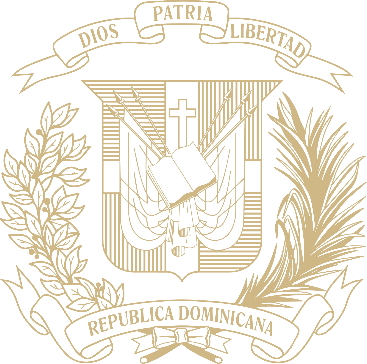 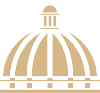 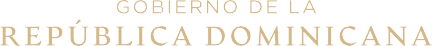 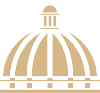 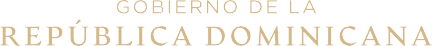 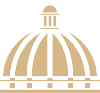 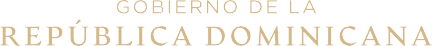 TABLA DE CONTENIDOSMemoria Anual 2023Resumen ejecutivoMemoria Institutional 2023Este Ministerio de Relaciones Exteriores (MIREX), en el cumplimiento de su misión de “Ejecutar la política exterior del Estado, vinculando la agenda y los planes de desarrollo del país en el plano internacional, de forma dinámica, sostenible y eficaz en beneficio de República Dominicana y sus nacionales”, ha conseguido ejecutar satisfactoriamente un conjunto de acciones durante todo el año 2023. Entre las cuales se destacan las siguientes:  En cuanto a relaciones bilaterales, se desarrollaron setenta y nueve (79) instrumentos de política exterior, a saber: ocho (8) consultas políticas o diálogos de alto nivel; veinte (20) acuerdos bilaterales; treinta y cuatro (34) memorándums de entendimiento; diecisiete (17) visitas oficiales; y dos declaraciones conjuntas. Entre estos de resalta el acuerdo de Servicios Aéreos entre el Gobierno de la República Dominicana y el Gobierno de la República Cooperativa de Guyana y apertura de embajada dominicana en dicho país; así como, memorándum de entendimiento con la India y la apertura de su embajada en República Dominicana. En materia de relaciones multilaterales, se resalta la participación del país en diferentes asambleas y sesiones de trabajo de distintos organismos internacionales, entre ellas: Celebración de la XXVIII Cumbre Iberoamericana de Jefas y Jefes de Estado y de Gobierno, realizada en República Dominicana bajo el lema “Juntos por una Iberoamérica justa y sostenible”. El evento concluyó con la aprobación de cuatro instrumentos clave para abordar desafíos de los países miembros: a) La Carta Medioambiental Iberoamericana; b) La Ruta Crítica para alcanzar una Seguridad Alimentaria Incluyente y Sostenible en Iberoamérica; c) La Carta Iberoamericana de Principios y Derechos en Entornos Digitales; y Comunicado Especial sobre Arquitectura Financiera.Durante el año 2023 se inscribieron veinte (20) candidatura para el posicionamiento de representantes nacionales en distintos organismos internacionales, de las cuales, 13 han sido alcanzadas, entre ellas la Presidencia de la Comisión Regional para las Américas de la Organización Mundial del Turismo (OMT), para el período 2023-2025; Miembro del Consejo Ejecutivo de la Organización de las Naciones Unidas para la Educación, la Ciencia y la Cultura (UNESCO), para el período 2023-2027; y una de las más importantes para el país, haber alcanzado un asiento en el Consejo de Derechos Humanos (CDH), de la Organización de las Naciones Unidas (ONU) para el período 2024-2026. En el ámbito económico y de cooperación internacional, República Dominicana recibió del Fondo Saudita para el Desarrollo donaciones que hacienden a US$400,000, US$100,000 y US$275,000 (este último del Centro del Rey Salmán para el Socorro y las Acciones Humanitarias de Arabia Saudita) para apoyar las gestiones del Ministerio de Economía, Planificación y Desarrollo, la Dirección General de Bellas Artes del Ministerio de Cultura y la Comisión Nacional de Emergencias para desastres naturales; respectivamente. Esto a raíz de la visita oficial por parte de Faisal Alkahtani, alto ejecutivo en representación del Fondo y su delegación se concretó el 16 de mayo de 2023 reunión en el Ministerio de Hacienda de la República Dominicana, con el ministro José Manuel Vicente sobre el portafolio de proyectos de inversión en el sector público y sector privado.También, la firma de cinco (5) acuerdos de materia económica y cooperación internacional, así como catorce (14) memorando de entendimiento, realización de veinte (20) acciones para facilitar la cooperación entre las que se pueden citar: Gobierno de Japón “cooperación no reembolsable ascendente a la suma de doscientos millones de yenes japoneses (¥200,000,000) equivalentes a un millón doscientos mil dólares US$1,200,000.00 aproximadamente” para hacer frente a los efectos del sargazo; con el Gobierno del Reino de Marruecos quince mil dólares (USD$15,000.00) para reservación y promoción de la artesanía dominicana. Respecto a la gestión consular y migratoria, un hito importante ha sido la emisión de la Resolución No. 11-2023 mediante la cual se estandarizaron las tarifas para los servicios de pasaportes, visados, poderes notariales, certificados, entre otros documentos, generando una reducción en el costo de la mayoría. Desde la sede del MIREX y a través de las misiones y secciones consulares en el exterior, se canalizaron un total de 393,764 servicios consulares, de los cuales 275,600 corresponden a servicios de apostillas y legalizaciones de documentos públicos. Fueron tramitados 315 solicitudes de asistencias y protección a nacionales en el exterior: ciento sesenta (160) solicitudes de traslado de restos; treinta y ocho (38) peticiones de dominicanos en situación de vulnerabilidad; diecinueve (19) casos de asistencia de niños, niñas y adolescentes (NNA); cincuenta y seis (56) solicitudes sobre casos de dominicanos privados de libertad en el exterior; y cuarenta y dos (42) solicitudes de localización de nacionales en el exterior cuyos familiares desconocían su paradero, destinando más de RD$25,000,000.00 de pesos en favor de esta población vulnerable en el exterior.Desde la sede del MIREX y a través de las misiones y secciones consulares en el exterior, se canalizaron un total de 408,491 servicios consulares, de los cuales 290,318 corresponden a servicios de apostillas y legalizaciones de documentos públicos. Fueron tramitados 324 solicitudes de asistencias y protección a nacionales en el exterior: ciento sesenta y seis (166) solicitudes de traslado de restos; treinta y nueve (39) peticiones de dominicanos en situación de vulnerabilidad; diecinueve (19) casos de asistencia de niños, niñas y adolescentes (NNA); cincuenta y seis (56) solicitudes sobre casos de dominicanos privados de libertad en el exterior; y cuarenta y cuatro (44) solicitudes de localización de nacionales en el exterior cuyos familiares desconocían su paradero, destinando más de RD$25,000,000.00 de pesos en favor de esta población vulnerable en el exterior.En cuanto a las acciones dirigidas a promover la defensa de los derechos de los dominicanos y las dominicanas en el exterior, se logró impactar un total de cuatro mil quinientos veinticuatro (4,524) personas por medio de: charlas de orientación, jornadas de salud, encuentros de orientación en materia migratoria, financiera y de servicios públicos, capacitaciones, entre otras.Fueron desarrolladas seis (6) actividades de vinculación con las comunidades de origen y siete (7) acciones de codesarrollo mediante las cuales los dominicanos en el exterior movilizaron un aproximado de USD$91,800 dólares en aportes filantrópicos, educativos y deportivos en beneficio de poblaciones vulnerables, contribuyendo al desarrollo de estas.Por primera vez se realizó un "Reconocimiento a Estudiantes Destacados” dirigido a jóvenes dominicanos residentes en el extranjero. Esta distinción permitió reconocer 17 jóvenes procedentes de: España (2), Puerto Rico (2), Panamá (2), Venezuela (1), Miami (2), New York (1), New Jersey (2), Pensilvania (2), Boston (1) y Washington (2).Respecto de los aspectos de soporte a la gestión, se alcanzó un nivel de cumplimiento promedio del 99% de las acciones programadas en el Plan Operativo Anual (POA) del 2023 y una ejecución acumulada del 87% del presupuesto al 30 de noviembre. Asimismo, la institución obtuvo un 100% en el índice de Producción (IP) que mide la ejecución de la planificación institucional por parte del Ministerio de Economía, Planificación y Desarrollo; 96.10% de cumplimiento en las Normas Básicas de Control Interno (NOBACI) que supervisa la Contraloría General de la República (CGR); 97% en el Índice de Gestión Presupuestaria (IGP) a cargo de la Dirección General de Presupuesto.En cuanto a la gestión de los procesos transversales, se destacan los reconocimientos recibidos por este Ministerio de Relaciones Exteriores, relativos a: Medalla de Plata en la entrega XVII del Premio nacional a la Calidad celebrado por el Ministerio de Administración Pública; Reconocimiento entregado por la Dirección General de Ética e Integridad Gubernamental por mantener un promedio anual de 99.46% en el índice de Transparencia Gubernamental; reconocimiento entregado por la Oficina de Gubernamental de Tecnologías de la Información y Comunicación por alcanzar un resultado de 88.88 en el índice de Uso de las TICs.En otro orden, se realizó la primera auditoría anual de vigilancia al Sistema Integrado de Gestión de la Calidad, Antisoborno y Cumplimiento Normativo, resultando un 100% de conformidad con los requisitos establecidos en las normas internacionales de referencia ISO9001:2015 de sistemas de gestión de la calidad; ISO37001:2016 de gestión antisoborno; e ISO37301:2021sobre cumplimiento regulatorio. En los hallazgos de la auditoría se resaltan seis buenas prácticas detectadas en esta organización relacionadas a los procesos de planificación, atención a usuarios, comunicación, liderazgo, gestión de riesgos y TICs.Otras acciones que apuntan hacia la transparencia y eficiencia institucional remiten a la emisión e implementación de las resoluciones siguientes: Resolución núm. 08-2022 que establece la cantidad de funcionario por embajada y misión permanente; y la Resolución núm. 07-2023 que establece la escala salarial para los funcionarios de carrera diplomática en el servicio interno.Resumen Ejecutivo de la Gestión2020-2023Este Ministerio de Relaciones Exteriores (MIREX), en el cumplimiento de su misión de “Ejecutar la política exterior del Estado, vinculando la agenda y los planes de desarrollo del país en el plano internacional, de forma dinámica, sostenible y eficaz en beneficio de República Dominicana y sus nacionales”. En consonancia con los principales objetivos establecidos en el plan gobierno, a través de cada una de las dependencias de la institución, se ha desplegado un conjunto de acciones durante el año 2023, las cuales se resumen a continuación:Con miras a fortalecer las relaciones bilaterales con los distintos países, durante esta gestión logró establecer 8 nuevas relaciones diplomáticas (con 5 países del continente africano (Gabón, Madagascar, Togo, Sierra Leona, Rwanda), Pakistán en Asia, Granada, Malawi, Bután, Comoro, Lesoto, Somalia y Mauritania, Moldavia), se realizaron 36 consultas políticas (con: Canadá, Estados Unidos Mexicanos, Reino de España), fueron firmados 151 instrumentos de política exterior bilaterales (con las regiones de África y Medio Oriente, América Latina, Asia y Oceanía, Caribe, Estados Unidos, Canadá y Europa), se realizaron 35 visitas oficiales y se establecieron 12 concurrencias (Turkmenistán, República Oriental y Democrática de Timor-Leste, República de Indonesia; en Brunéi, en Laos, en Bahamas, en Bosnia y Herzegovina, Serbia y Croacia). Así como la apertura de 3 nuevas embajadas de la Republica Dominicana en Vietnam, Bolivia y Guyana. Todo esto con un presupuesto para gestión de la política exterior bilateral estimado de RD$16,978,658,604.00 para el periodo comprendido entre los años 2020 al 2023.En materia de relaciones multilaterales, se resalta la participación del país en diferentes asambleas y sesiones de trabajo de distintos organismos internacionales, resaltar que desde el año 2021, República Dominicana logró posicionarse en 38 puestos de los 49 que aspiraba a lo interno de OOII, lo cual refleja una tasa de obtención de 78% de las postulaciones dominicanas. Las candidaturas obtenidas incluyen temáticas importantes para el Gobierno dominicano, entre las que se destacan las obtenidas por dominicanos de trayectoria nacional e internacional. en un existo para la diplomacia, República Dominicana logro en el 2023 ingresar al Consejo de los Derechos Humanos de la Organización de las Naciones Unidas.Un hito importante ha sido el impacto que ha tenido el activismo de República Dominicana en la Organización de las Naciones Unidas frente a la situación haitiana, logrando revertir la decisión de eliminar sus oficinas en dicho país, dispuesto mediante resoluciones 2645 y 2653 del Consejo de Seguridad. Las posiciones expuestas por la representación dominicana en las asambleas de la ONU y en las sesiones del Consejo de Seguridad y otros organismos internacionales han sido enfáticas sobre la necesidad de sentar las bases hacia una ayuda más robusta para Haití y la creación de una fuerza internacional de apoyo a la Policía Nacional haitiana, así como el establecimiento de consecuencias en contra de las bandas que financian la delincuencia en el país.En consonancia con lo trazado en las políticas del gobierno “Evaluar rigurosamente los aportes que rinde al país cada embajada, misión”, a través del MIREX, se han evaluado la membresía del país en 90 organismos internacionales del total de 110 que se habían propuesto para la gestión, a fin de conocer los beneficios que recibimos a través de dichas membresías. Se logró la sede para el año 2025 de la X Cumbre de las Américas, el cual constituye el cónclave regional más importante para los países del hemisferio occidental, a ser efectuado bajo la colaboración de la Organización de los Estados Americanos (OEA).Todo esto con un presupuesto estimado para gestión de política exterior multilateral de RD$ RD$894,788,298.00 del año 2023.Negociaciones Comerciales y cooperación internación. Durante la gestión, el país ha recibido 12 misiones empresariales, con interés en explorar oportunidades en los sectores de inversión o mostrando el interés de adquirir la oferta exportable dominicana; dichas misiones, se han gestionado luego de la designación de 50 Representantes de Secciones Comerciales. Igualmente, han sido gestionado 10 proyectos de cooperación que se habían programado. Realización de 30 acciones entre las que podemos citar: Las negociaciones del Gobierno dominicano para el acceso a nuevos fondos de Cooperación No Reembolsable del BCIE; Cooperación reembolsable de US$200,000,000.00 por parte del Gobierno del Japón; recibió la suma de Siete mil dólares (USD$7,000.00), por parte del Gobierno del Reino de Marruecos; dos donaciones por el Reino de Arabia Saudita para ayuda de emergencias por los desastres naturales ocurridos en el país en beneficio de la Comisión Nacional de Emergencias; y La cooperación internacional en materia de vacunas. Todo esto con un presupuesto estimado para gestión de negociaciones comerciales de RD$ 1,145,835,262.00 del año 2020 al 2023.En Materia Consular, Migratoria y Protección a Nacionales. Durante la gestión 2020-2023 fueron brindado un total de 1,471,857 de servicios a ciudadanos dominicanos y a extranjeros, emisión de visados, emisión y renovación de pasaportes y actas de la Oficialía Civil. Así como, 859 asistencia y protección a nacionales en el exterior, en temas de solicitudes de la gestión de traslado de restos, peticiones de dominicanos en situación de vulnerabilidad, asistencia de niños, niñas y adolescentes (NNA); solicitudes sobre casos de dominicanos privados de libertad en el exterior localización de nacionales en el exterior cuyos familiares desconocían su paradero. Todo esto con un presupuesto estimado para gestión de política consular de RD$5,797,431,364.00 del año 2020 al 2023.Asuntos relativos a las comunidades en el exterior e INDEX. Uno de los logros más destacables en tema de la diáspora, es poder contar con Registro Sociodemográfico de Dominicanos y Dominicanas residentes en el exterior, donde se contabilizan las cantidades de dominicanos residentes en el exterior a partir de datos obtenidos oficialmente en más de 100 Estados y dependencias del planeta, este registro ha contabilizado a más de 2.8 millones de compatriotas en los cinco continentes (1,525,549 mujeres y 1,310,044 hombres). Igualmente, Se logró beneficiar a 23,528 dominicanos y dominicanas, así como vincular a 28 comunidades con una inversión de US$335,300. Se llevo a cabo por primera vez el "Reconocimiento de Estudiantes Destacados para Jóvenes Dominicanos en el Extranjero". Esta distinción a estudiantes destacados de origen dominicano en el exterior permitió reconocer 17 jóvenes procedentes de: España (2), Puerto Rico (2), Panamá (2), Venezuela (1), Miami (2), New York (1), New Jersey (2), Pensilvania (2), Boston (1) y Washington (2).Todo esto con un presupuesto estimado para gestión de las diáspora de RD$2,788,483,249.00 del año 2020 al 2023.Información institucionalMarco filosófico institucionalMisiónEjecutar la política exterior del Estado, vinculando la agenda y los planes de desarrollo del país en el plano internacional, de forma dinámica, sostenible y eficaz en beneficio de República Dominicana y sus nacionales.VisiónEl MIREX es una institución abierta y profesionalizada, orientada a resultados, que impulsa el liderazgo internacional del país y potencia la integración regional en beneficio del desarrollo nacional.ValoresTransparencia: Actuamos con integridad y honestidad en el manejo de los recursos institucionales, apegados al marco normativo de la administración pública y de los mecanismos de control para la rendición de cuentas.Eficacia: Hacemos un uso eficiente de nuestras capacidades humanas, materiales, tecnológicas y financieras para dotar al país de un ejercicio diplomático y consular efectivo que permita atender los desafíos del cambiante entorno mundial.Equidad: Tratamos a todos con un sentido de justicia y dignidad, de acuerdo con los derechos fundamentales, respetando las características particulares de cada persona. Reconocemos la diversidad de ideas, opiniones y prácticas, dentro del ordenamiento jurídico del país, como fundamento de la democracia y la convivencia pacífica.Sostenibilidad: Estamos comprometidos con los intereses nacionales e institucionales, aportando lo mejor de nuestro equipo para el logro de los objetivos de desarrollo del país.Base legalEl Ministerio de Relaciones Exteriores (MIREX), es el organismo encargado de la aplicación y coordinación de la política exterior trazada por el Presidente de la República, conforme a la Constitución y las leyes. El artículo 26 de la Constitución establece que la República Dominicana es un Estado miembro de la comunidad internacional, abierto a la cooperación y apegado a las normas del derecho internacional. Además, la Constitución establece un marco normativo general para la política exterior, orientado a: Reconoce y aplica las normas del derecho internacional, general y americano, en la medida en que sus poderes públicos las hayan adoptado; Las relaciones internacionales de República Dominicana se fundamentan y rigen por la afirmación y promoción de sus valores e intereses nacionales, el respeto a los derechos humanos y al derecho internacional; En igualdad de condiciones con otros Estados, la República Dominicana acepta un ordenamiento jurídico internacional que garantice el respeto de los derechos fundamentales, la paz, la justicia, y el desarrollo político, social, económico y cultural de las naciones; y Se compromete a actuar en el plano internacional, regional y nacional de modo compatible con los intereses nacionales, la convivencia pacífica entre los pueblos y los deberes de solidaridad con todas las naciones (…). Constitución Política, 2015.Los principales instrumentos legales que regulan el accionar el MIREX, se presenta a continuación: Constitución Dominicana, proclamada el día 13 de junio de 2015.La Ley Orgánica Núm. 630-16, del 28 de julio del 2016, del Ministerio de Relaciones Exteriores y del Servicio Exterior.El Decreto Núm. 142-17, que crea el Reglamento de la Ley Orgánica del Ministerio de Relaciones Exteriores y del Servicio Exterior, del 21 de abril de 2017.Decreto Núm. 46-19 que establece el Reglamento de la Carrera Diplomática establecida en la Ley No. 630-16, Orgánica del Ministerio de Relaciones Exteriores y del Servicio Exterior. G. O. No. 10931 del 31 de enero de 2019.Decreto Núm. 303-17 que aprueba el reglamento del Instituto de Dominicanos y dominicanas en el Exterior (INDEX), del 28 de agosto del 2017.Estructura organizativaLa estructura organizativa del Ministerio de Relaciones Exteriores (MIREX), fue elaborada conforme a las disposiciones de la Ley núm. 630-16, del Ministerio de Relaciones Exteriores y del Servicio Exterior y su Reglamento de Aplicación, y refrendada por el Ministerio de Administración Pública (MAP) mediante Resolución núm. 09-2022 que aprueba la estructura organizativa vigente. Ilustración 1 Estructura organizativa del Ministerio de Relaciones Exteriores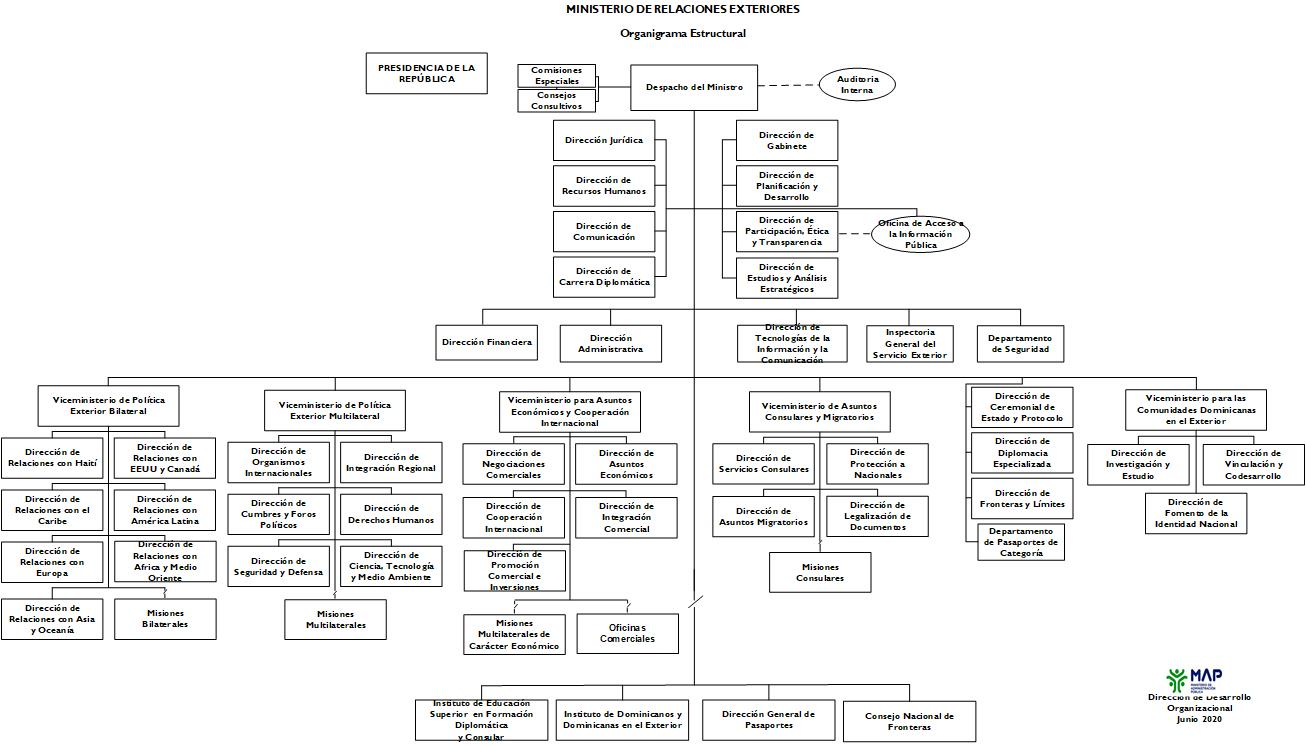 Planificación estratégica institucionalEn el Plan Estratégico Institucional (PEI), aprobado mediante Resolución No. 02-21, se encuentran establecidos los lineamientos estratégicos que orientan la gestión de Ministerio de Relaciones Exteriores hasta el 2024. El mismo fue validado por el Ministerio de Economía, Planificación y Desarrollo (MEPyD) como órgano rector del tema e inscritos los principales productos en la plataforma RUTA, en la cual se recoge la producción de las instituciones para consolidar en el Plan Nacional Plurianual del Sector Público (PNPSP).En resumen, el PEI está estructurado en 4 Ejes Estratégicos, que a su vez integran un total de 9 objetivos y 22 resultados estratégicos. Adicionalmente, se incorporan al plan 55 productos relevantes que vinculan el mismo con la planificación operativa de las distintas áreas del MIREX. A continuación, se presentan los ejes y objetivos estratégicos consignados en el PEI 2021-2024. Tabla 1: Ejes y objetivos del Plan Estratégico Institucional (PEI) 2021-2024Resultados misionalesInformación cuantitativa, cualitativa e indicadores de los procesos misionalesEn esta sección se describen los resultados alcanzados por las distintas dependencias de este Ministerio de Relaciones Exteriores (MIREX) y las misiones en el exterior, durante el periodo de enero a diciembre del 2023, conforme a lo establecido en la planificación global, las prioridades del gobierno y la planificación estratégica y operativa institucional, en el orden siguiente:  Política exterior bilateralPolítica exterior multilateralNegociaciones comerciales y cooperación internacionalAsuntos consulares y migratoriosAtención a las comunidades dominicanas en el exteriorA continuación, se detallan los logros acumulados a diciembre del 2023.Acciones en materia de política exterior bilateralLos esfuerzos del Viceministerio de Política Exterior Bilateral (VMPEB) y sus direcciones para la implementación de las acciones programadas, con una inversión aproximada de (RD$ 3,602,192,222.29), le permitieron alcanzar el 100% de ejecución de su planificación del año 2023, como se muestra en la gráfica siguiente:Gráfico 1: Avances en la implementación de la política exterior bilateral del año 2023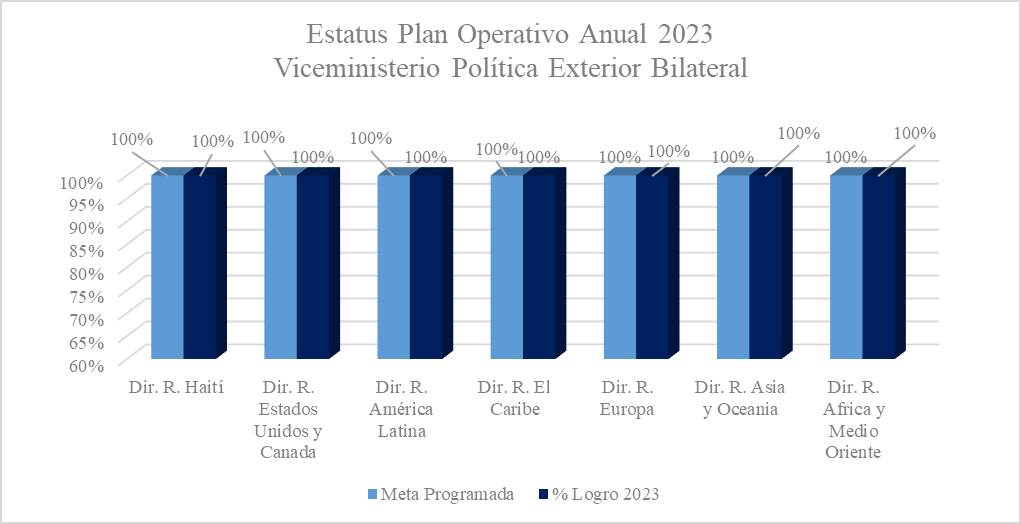 Conforme a lo programado, durante el año 2023, se concretó la firma y/o ejecución de un total de setenta y nueve (79) instrumentos de política exterior: ocho (8) reuniones de consultas políticas o diálogos de alto nivel; veinte (20) acuerdos bilaterales; treinta y cuatro (34) memorándums de entendimiento; diecisiete (17) visitas oficiales; y dos declaraciones conjuntas adicionales a las ya citadas en el marco de la ADD. Se logró el establecimiento de una nueva embajada en la República Cooperativa de Guyana y la acreditación del embajador residente, Ernesto Torres Pereyra, en respuesta a la solicitud del Gobierno dominicano para instaurar una Misión Diplomática en dicho país y como resultado de un acuerdo firmado entre los Gobiernos de ambas naciones, siendo esto un paso tangible que facilitará oportunidades para una mayor participación en el avance de la agenda bilateral.También, una Declaración Conjunta con el honorable señor Waleed Bin Abdulkarim ElKhereiji y el viceministro de Política Exterior Bilateral de República Dominicana, en el marco de la visita al país del viceministro de Relaciones Exteriores del Reino de Arabia Saudita, a fin de concretar la apertura de embajadas recíprocas en Riad, capital y el principal centro de negocios de Arabia Saudí, y la República Dominicana.Fueron establecidas diez (10) nuevas concurrencias: Turkmenistán, República Oriental y Democrática de Timor-Leste, República de Indonesia; en Brunéi, en Laos, en Bahamas, en Bosnia y Herzegovina, Serbia y Croacia.En el marco de la Alianza para el Desarrollo en Democracia (ADD), se destacan las acciones siguientes:  Celebración de la IV Reunión de los Presidentes de la Alianza para el Desarrollo (ADD), en la cual los mandatarios de Costa Rica, Ecuador, República Dominicana, y el vicepresidente de Panamá, aprobaron tres propuestas hechas por el jefe de Estado dominicano, Luis Abinader, orientadas a aumentar la cooperación entre estas naciones, las cuales consisten en: a) explorar la creación de un centro de innovación en biotecnología con sede en República Dominicana y administrado por los cuatro países; b) crear un programa de intercambio de becas estudiantiles; y c) Crear un espacio de coordinación entre universidades públicas y privadas de estos Estados. En esta cumbre, celebrada en Ecuador, los mandatarios de los países miembros adoptaron una Declaración Conjunta mediante la cual reiteraron su objetivo de incorporar socios estratégicos para implementar proyectos y programas que favorezcan a sus países, al tiempo que plasmaron su voluntad de desarrollar iniciativas de cooperación Sur-Sur, triangular, descentralizada y de múltiples actores. Posteriormente, Costa Rica, Panamá y República Dominicana, fundadores de la Alianza para el Desarrollo en Democracia (ADD) y comprometidos con los valores democráticos y el Estado de derecho, emiten comunicado conjunto en atención a los eventos ocurridos en la hermana República del Ecuador, país miembro de la ADD, haciendo un llamado a respetar las instituciones democráticas y el orden constitucional para garantizar la estabilidad democrática, la paz social y el desarrollo del Ecuador. En el comunicado se reitera que el pueblo ecuatoriano tiene derecho a un gobierno surgido del sufragio universal y conforme a la Constitución y las leyes del país, exhortando a todos los sectores que los próximos comicios se desarrollen en un ambiente de civismo y transparencia, y con todas las garantías electorales, incluida la observación electoral.Estados Unidos de AméricaEntre las acciones desarrolladas para el fortalecimiento de las relaciones con los Estados Unidos de América, se resalta: Cumbre de las Américas. En coordinación con la Embajada de la República Dominicana y el Departamento de Estado, en fecha 3 de noviembre del 2023, fue recibida oficialmente la presidencia de la Cumbre de las Américas de manos del Secretario de Estado Adjunto de los Estados Unidos, Brian Nichols. Esta presidencia marca un hito en la diplomacia dominicana y subraya el papel creciente del país en los asuntos hemisféricos.En el marco de la celebración de la II Cumbre por la Democracia, convocada por el presidente de Estados Unidos, Joseph Biden, celebra del 28 al 30 de marzo de 2023 en formato híbrido, República Dominicana participó en diversas actividades para promover la justicia, el Estado de derecho, el uso de la tecnología para la democracia y la incorporación de la juventud a los procesos democráticos.República Dominicana participo en la cohorte “Estado de derecho y justicia centrada en las personas”, la cual colideró junto a Kosovo, y que forma parte de los 18 grupos de trabajo en que fueron organizados los temas de la II Cumbre por la Democracia. Milagros Ortiz Bosch, titular de la DIGEI, anunció el lanzamiento y respaldo de República Dominicana a la Declaración Conjunta de esta cohorte, la cual hace un llamado a la acción por parte de los países participantes para garantizar el Estado de derecho y la justicia centrada en las personas.Durante la celebración del Foro de Cooperación Atlántica se adoptó una declaración que estableció la Asociación para la Cooperación Atlántica en los márgenes de la Asamblea General de las Naciones Unidas en Nueva York. Este nuevo foro multilateral reúne a un número sin precedentes de países con litoral sobre el Atlántico en África, Europa, América del Norte, América del Sur y el Caribe. Dichos esfuerzos fueron realizados en coordinación con la Embajada de los Estados Unidos en la República Dominicana, en la misma participó el Canciller Roberto Alvarez.En el mes de agosto del año en curso, se formalizó la inclusión de la República Dominicana en el programa Global Entry, del Departamento de Seguridad Nacional de los Estados Unidos, que permitirá a los viajeros dominicanos aplicar para tener autorización rápida de ingreso a ese país al llegar a sus aeropuertos.  Siendo el primer país de la región del Caribe en formar parte de este programa.La Firma del Acuerdo de Despliegue de Oficiales de Seguridad en Vuelo entre el Gobierno de República Dominicana y el Gobierno de los Estados Unidos (CESAC y Transportation Security Administration), el cual permite la presencia de agentes de seguridad mediante los vuelos, acto realizado durante la celebración de la Asamblea General de las Naciones Unidas en New York, el 22 de septiembre de 2023.La Embajada Dominicana en Estados Unidos de América coordinó la visita del presidente Luis Abinader a la ciudad de Washington, D.C. que tuvo a lugar del 1-3 de noviembre del 2023, para la participación del mandatario en la Cumbre de Líderes de la Alianza para la Prosperidad Económica de las Américas (APEP), junto a sus homólogos de otros países del continente. Se realizó la visita oficial de la subsecretaria de Estados Unidos, Wendy Sherman, quien sostuvo reuniones con el presidente Luis Abinader y el canciller Roberto Álvarez, para tratar la situación de seguridad regional incluyendo la situación urgente en Haití y los desafíos globales. En la misma reconocieron los profundos lazos entre nuestros países, los valores democráticos compartidos y los intereses mutuos en la prosperidad económica, incluida nuestra colaboración a través de la Asociación de Estados Unidos y el Caribe para abordar la crisis climática (PACC 2030). La señora Sherman aprovecho la ocasión para saludar el liderazgo de Presidente Abinader en la lucha contra la corrupción.Participación del Gobierno Dominicano en el Diálogo de Economía y Salud de las Américas (EHA), convocado por el Departamento de Estado de los Estados Unidos, y el Foro Multisectorial anual Américas RISE for Health, en ciudad Panamá con el fin de que ambas iniciativas busquen la participación de los gobiernos a nivel ministerial o viceministerial, organizado por el Departamento de Comercio de los Estados Unidos. Coordinado junto a nuestra embajada en Washington, DC, la participación confirmada del Ministro de Hacienda en este importante evento, el 20 de marzo de 2023.Reunión del Canciller Roberto álvarez con el Sr. Kevin O`Reilly, Coordinador Nacional de la Cumbre de las Américas del Departamento de Estado, para tratar temas relativos al desarrollo de la Cumbre de las Américas agendada programada para el año 2025 en República Dominicana.   El 16 de noviembre, funcionarios estadounidenses y caribeños convocaron el Undécimo Diálogo de Alto Nivel de Cooperación en Seguridad Caribe-Estados Unidos. Santa Lucía ofició como sede del Diálogo, que fue copresidido por Estados Unidos, el CARICOM y la República Dominicana. Los jefes de las delegaciones adoptaron en forma unánime la declaración conjunta del diálogo, en la que se establecen las prioridades caribeñas y estadounidenses para la cooperación en materia de seguridad a través de la Iniciativa de Seguridad de la Cuenca del Caribe (CBSI) para el próximo año 2024. La declaración conjunta también recibe con beneplácito la autorización, en virtud del Capítulo VII de la Carta de la ONU, de una misión de Apoyo Multinacional a la Seguridad (Multinational Security Support, MSS) en Haití.El 24 de octubre de 2023 se realiza el tercer encuentro de la Mesa de Trabajo para el Avance del Inglés en la República Dominicana con miembros del Gobierno de los Estados Unidos y el Ministerio de Educación Superior Ciencias y tecnología de Republica Dominicana. En este encuentro la Embajada de los Estados Unidos invertirá US$75,000.00 al MESCyT para el programa de Inglés de Inmersión. Esta inversión será dedicada a la contratación de expertos estadounidenses para que presten acompañamiento, capacitación docente, y diseñen materiales didácticos para el éxito de este programa.En el marco de la Asociación entre Estados Unidos y el Caribe para abordar la Crisis Climática 2030 (PACC 2030), fueron coordinado varios encuentros entre el Ministerio de Relaciones Exteriores, el Ministerio de Energía y Minas (MEM) y el Gobierno de los Estados Unidos, a través de su Agencia para el Desarrollo Internacional (USAID): colabora con República Dominicana y otros países del Caribe para fortalecer sus sistemas energéticos, creando así las condiciones para mayor independencia energética, economías más productivas. Este proyecto de la USAID para la Reforma del Sector Energético facilita la capacitación de actores del referido sector en ciberseguridad, la actualización y ampliación de estudios para fortalecer la resiliencia energética en el país y la capacitación a instituciones financieras en inversiones verdes y sostenibles, para el fortalecimiento y modernización del sector energético dominicano.Estado Libre Asociado de Puerto RicoSe realiza un seguimiento continuo a los trabajos de promoción e inversión que provienen de Puerto Rico hacia República Dominicana, en conjunto con ProDominicana. Asimismo, desarrollaron reuniones con la Oficina Comercial de Puerto Rico en este país, a los fines de coordinación acciones para la celebración de la Feria Agrícola de Puerto Rico, iniciada en el mes de junio.También, se llevó a cabo la convención anual “Getaway Empresarial III: The Adventure” en el Hyatt Regency Grand Reserve, de Río Grande del Centro unido de Detallistas (CUB), del 1 al 5 de septiembre de 2023, organización que es catalogada la más longeva de la isla de Puerto Rico y que cuenta con cinco mil socios, que a su vez representan 15,000 negocios en puerto Rico. CanadáEl Canciller Roberto Álvarez sostuvo reuniones de trabajo con su homóloga Canadiense, Melanie Joly, quien, en el último encuentro celebrado en el mes de junio para tratar el tema de la crisis haitiana, agradeció al canciller dominicano. Como resultado de dicha reunión, los Gobiernos de República Dominicana y Canadá adoptaron un comunicado conjunto en el que expresaron su interés de seguir colaborando para abordar la crisis haitiana, a través de una serie de acuerdos que incluyen movilización de fondos y personal diplomático para dar seguimiento de cerca al tema en Haití.Se firmo un acuerdo bilateral “Cielos Abiertos” sobre transporte aéreo entre el Gobierno de la República Dominicana y el Gobierno de Canadá, en fecha 02 de febrero de 2023 y ratificado el 17 de agosto del mismo año.En un primer contacto entre el primer ministro de Canadá Justin Trudeau y el presidente de la República Dominicana, Luis Abinader, en el mes de marzo del año en curso, conversaron vía telefónica respecto a la situación en la República de Haití; Trudeau reiteró que Canadá está comprometido a apoyar a la Policía Nacional de Haití en sus esfuerzos por restablecer la paz y la seguridad y resaltó la importancia de una solución a la crisis dirigida por Haití.Visita de alto nivel de una delegación dominicana a Canadá: tuvo lugar del 24 al 27 de agosto de 2023 en Ottawa y Montreal y su propósito fue presentar la postura de República Dominicana respecto a la situación en Haití, así como estrechar los lazos entre ambos países. Como resultado de los numerosos encuentros la contraparte canadiense fue desarrollando una perspectiva de apoyo a República Dominicana, en especial los parlamentarios canadienses, quienes se comprometieron a ser portavoces.Visita empresarial: a los fines de fomentar la captación de inversión extranjera directa y promover la ampliación del sector laboral, el día 8 del mes de noviembre, el excelentísimo presidente de la República, Sr. Luis Abinader Corona, se reunió con empresarios de la Canadian Comercial Corporation (CCC). De la misma, participaron los Sres.  Robert Kwon, presidente de la corporación, Christian Dechamplain, director de desarrollo de negocios e Infraestructura de la corporación y el señor Sylvain Fontaine, representante de Grupo Helios y AECON de Canadá, como empresas asociadas a la CCC. Durante la reunión se discutió sobre el avance del proyecto de saneamiento pluvial de la cañada de la comunidad de Guajimía en Santo Domingo Oeste.República de HaitíEs importante resaltar el impacto que ha tenido el activismo de República Dominicana en la Organización de las Naciones Unidas frente a la situación haitiana, logrando revertir la decisión de eliminar sus oficinas en dicho país, dispuesto mediante resoluciones 2645 y 2653 del Consejo de Seguridad. Las posiciones expuestas por la representación dominicana en las asambleas de la ONU y en las sesiones del Consejo de Seguridad y otros organismos internacionales han sido enfáticas sobre la necesidad de sentar las bases hacia una ayuda más robusta para Haití y la creación de una fuerza internacional de apoyo a la Policía Nacional haitiana, así como el establecimiento de consecuencias en contra de las bandas que financian la delincuencia en el país. En el marco de la 57ª Reunión de Jefes de Estado y de Gobierno del Sistema de la Integración Centroamericana (SICA), celebrada en Belice, el vicepresidente de El Salvador, Félix Ulloa, anunció que, atendiendo al llamado hecho por el presidente dominicano Luis Abinader, acudirá en ayuda de Haití, instalando una oficina de cooperación en ese país.A su vez, en el discurso del presidente Abinader durante su intervención en la reunión del SICA, hizo un llamado a sus miembros para apoyar la resolución emitida recientemente por la Organización de Estados Americanos (OEA), donde insta a los Estados miembros a enviar de forma inmediata ayuda a Haití para fortalecer su policía. El mandatario reiteró su llamado urgente para que se utilicen los medios de los que disponen para atender la grave crisis que afecta a Haití, poniendo en marcha acciones y esfuerzos conjuntos para viabilizar una respuesta duradera y sostenible.El ministro de Relaciones Exteriores, Roberto Álvarez, presentó al Consejo Permanente de la Organización de los Estados Americanos (OEA) los riesgos que corren las zonas fronterizas de ambos lados de la isla que comparten República Dominicana y Haití, con la construcción del canal ilegal haitiano en el río Dajabón- Masacre.En cuanto al tema de derechos humanos en Haití, el Consejo de Seguridad celebró un debate público el 3 de mayo, por iniciativa de Suiza dedicado a los medios para generar confianza y establecer una paz duradera donde el Alto Comisionado de las Naciones Unidas para los Derechos Humanos, Sr. Volker Türk, dijo que visito Haití en febrero y lo encontró “al borde del abismo: el hecho de que el Estado no respete los derechos humanos erosionado por completo la confianza de la población. El contrato social se ha derrumbado, la anarquía actual es una situación de emergencia que exige una respuesta contundente”. Para él, es necesario apoyar de inmediato a las instituciones haitianas mediante el despliegue de una “fuerza de apoyo especializada” y respetuosa de los derechos, acompañada de un plan de acción integral y limitado en el tiempo.Foro Político convocado por el Consejo Superior para la Transición (HTC). Este órgano creado como resultado de la firma del acuerdo del 21 de diciembre del 2023 entre el primer ministro haitiano Ariel Henry y representantes de partidos políticos, organizaciones de la sociedad civil y miembros del sector privado; convocó un foro político los días 23 y 24 de mayo, con el objetivo de que el país pueda beneficiarse de una estrategia de seguridad elaborada por expertos nacionales e internacionales para ser elevada al HCT. Dicho foro trató el tema de la seguridad, las reformas constitucionales y electorales, el buen gobierno y las medidas económicas y sociales.Contexto de la frontera y el mercado binacional. República Dominicana (RD) comparte la isla La Española con Haití y tiene una frontera de 390 kilómetros. Debido a la crisis haitiana, RD ha endurecidos sus medidas migratorias y ha iniciado la construcción de un muro fronterizo para dividir la frontera. Cada semana, aproximadamente 20,000 haitianos atraviesan la puerta en el puente internacional de Dajabón, una ciudad fronteriza del noreste dominicano donde se encuentra el mercado binacional construido por la Unión Europea. En este contexto, se han facilitado 66 cruces fronterizos a diversas personas jurídicas o físicas que ha solicitado el mismo.CaribeEn línea con las acciones desplegadas por el presidente Luis Abinader, para fortalecer las relaciones diplomáticas con el Caribe, junto al canciller Roberto Álvarez y el ministro de Hacienda, José Vicente, asistieron el 8 de junio de 2023 a la reunión presidida por la vicepresidenta de Estados Unidos, Kamala Harris y los miembros de la Comunidad del Caribe (CARICOM) en Nassau, Bahamas. República Dominicana no es miembro del bloque caribeño. Por la importancia y relevancia del país en el Caribe, se incluyó a Republica Dominicana, para el abordaje de problemas común, entre ellos el acceso a financiamiento internacional, energía, seguridad alimentaria, y la crisis política y de inseguridad en Haití.En el marco de la 3ra Cumbre de la Unión Europea y la Comunidad de Estados Latinoamericanos y Caribeños (CELAC), celebrada del 17 al 18 de julio del 2023 en Bruselas, Bélgica, el presidente Luis Abinader, sostuvo varios encuentros, entre ellos: con la primera ministra de Barbados, Mia Mottley, abordando asuntos de interés para estrechar la colaboración y fomentar el desarrollo; junto al primer ministro de Jamaica, Andrew Holness, Abinader conversó sobre la cooperación en áreas de comercio, viajes, inversiones e intercambio cultural, buscando fortalecer y beneficiar a ambos países, el presidente Abinader informó que se espera la visita oficial del primer ministro Holness a República Dominicana; un último encuentro, se realizó con la presencia del presidente de Guyana, Mohamed Irfaan Ali, conversaron sobre asuntos estratégicos y reafirmaron su compromiso por fortalecer los lazos entre ambas naciones.El ministro de Relaciones Exteriores, Roberto Álvarez, realizó una visita oficial a la República de Cuba, del 4 al 5 de septiembre del 2023, donde encabezó una ronda política y migratoria con el Gobierno cubano, con el propósito de continuar fortaleciendo los lazos y la cooperación entre ambas naciones, como parte de la estrategia de acercamiento con el Caribe. En tal sentido, durante la visita se celebró  reunión bilateral con la Cancillería cubana, encabezada por la viceministra, Josefina Vidal, en representación del ministro de Relaciones Exteriores, Bruno Rodríguez Parrilla y con el viceprimer ministro y ministro de Comercio Exterior e Inversión Extranjera de ese país, Ricardo Cabrisas Ruiz, conversaron sobre los pasos a seguir para implementar el acuerdo Marco de Cooperación entre República Dominicana y Cuba, firmado en 2019, que entró en vigencia en 2022.Visita oficial del presidente de la República de Surinam, Chandrikapersad Santokhi, del 5 al 6 de octubre del 2023, en la cual sostuvo un encuentro con el presidente Abinader, reflexionaron sobre los asuntos regionales y multilaterales que continúan afectando el logro del desarrollo sostenible y subrayaron la necesidad de adherirse al Estado de derecho, respetar la integridad territorial, al tiempo de promover la democracia y los derechos humanos como iniciativas fundamentales para el mantenimiento de la región como una zona de paz. Encabezaron la firma de cuatro convenios históricos para el fortalecimiento económico del país, especialmente en áreas de energía, agricultura, industria de los hidrocarburos y servicios aéreos.En el contexto de la visita oficial realizada por el presidente Luis Abinader junto a la delegación gubernamental, se desarrolló la reunión de consulta política celebradas por los presidentes Luis Abinader y Mohamed Irfaan Ali el 01 de junio de 2023 en la República Cooperativa de Guyana. América LatinaEn el marco de la XXVIII Cumbre Iberoamericana de Jefes y Jefas de Estado y de Gobierno, llevada a cabo del 24 al 25 de marzo de 2023, se llevaron a cabo diversos encuentros, a saber:Reunión bilateral entre el Excelentísimo señor Luis Abinader Corona, presidente de la República Dominicana y el Excelentísimo señor Gabriel Boric, presidente de la República de Chile, el 24 de marzo de 2023, donde trataron temas de interés para las respectivas naciones.Reuniones bilaterales entre el Excelentísimo señor Roberto Álvarez, Ministro de Relaciones Exteriores de la República Dominicana, con diversos Ministros de Relaciones Exteriores de la región, a saber: Julio César Arriola, de Paraguay; Mario Búcaro, de Guatemala; y Mauro Vieira, de Brasil. Reunión bilateral entre el viceministro de Política Exterior Bilateral del Ministerio de Relaciones Exteriores de la República Dominicana, embajador José Julio Gómez, y la viceministra de Asuntos Bilaterales y de Cooperación Internacional de Costa Rica, Lydia Peralta, donde se repasó la agenda bilateral entre ambas naciones.Visita oficial de la Excelentísima señora Beatriz Gutiérrez, primera dama de los Estados Unidos Mexicanos a República Dominicana el 20 de abril de 2023, donde se suscribió una carta de intención de donación con la cual México le otorgó a República Dominicana un equipo de escaneo para el rescate de archivos históricos al Archivo General de la Nación. Asimismo, sostuvo un encuentro con el Excelentísimo señor Luis Abinader Corona y con la Excelentísima señora Raquel Arbaje, primera dama de la República Dominicana.Visita oficial del viceministro de Política Exterior Bilateral de la República Dominicana, embajador José Julio Gómez, a la República de Panamá, del 23 al 26 de abril de 2023, en el marco del Mecanismo de Diálogo Político y Cooperación SICA - INDIA, donde sostuvo diversas reuniones bilaterales con los Ministros de Relaciones Exteriores de Costa Rica y Panamá, y el Viceministro de Relaciones Exteriores de Panamá.El canciller Roberto Álvarez realizó una visita oficial a la República de Guatemala, el 11 de mayo de 2023, en el marco de la XXVIII Reunión Ordinaria del Consejo de Ministros de la Asociación de Estados del Caribe (AEC), donde sostuvo una reunión bilateral con el ministro de Relaciones Exteriores de Guatemala, Mario Búcaro.  Visita oficial del viceministro de Política Exterior Bilateral, Embajador José Julio Gómez, a la República de Colombia, del 26 al 29 de noviembre de 2023, donde presidió la III Reunión del Mecanismo de Diálogo Bilateral Permanente entre la República Dominicana y la República de Colombia, y desarrolló una agenda bilateral en el país colombiano.III Reunión del Mecanismo de Diálogo Político Bilateral, en Bogotá, Colombia. La Dirección de Relaciones con América Latina participó el 27 de noviembre de 2023 en dicho diálogo, en el marco de la invitación cursada por el Ministerio de Relaciones de Exteriores de la República de Colombia.República Federativa del BrasilCon miras a fortalecer las relaciones bilaterales, se logró la firma de tres (3) documentos jurídicos con la Republica de Brasil: Firma de la Enmienda del Acuerdo Sobre Servicios Aéreos entre la República Federativa de Brasil y República Dominicana.  Memorándum de Entendimiento de Cooperación entre el Ministerio de Agricultura de República Dominicana y el Ministerio de Agricultura, Ganadería y Abastecimiento de la República de Brasil, 14 de septiembre 2023.Carta de Intención entre el Ministerio de Agricultura de República Dominicana y la empresa brasileña de Investigación Agrícola (EMBRAPA), sobre la alianza en cooperación bilateral internacional, 14 de septiembre de 2023.República de GuatemalaDurante la participación del canciller de República Dominicana en la XXVIII Reunión Ordinaria del Consejo de Ministros de la Asociación de Estados del Caribe (AEC), realizada en la ciudad de Antigua, Guatemala, se firmó el Acuerdo de cooperación Académica entre el MIREX y el Ministerio de Relaciones Exteriores de Guatemala (MINEX).El Ministro de Relaciones Exteriores Roberto Álvarez participó en la 9nª Cumbre de Jefes de Estado y/o de Gobierno de este organismo, en representación del presidente Luis Abinader. Durante su intervención, el Canciller extendió a la Asociación de Estados del Caribe (AEC) el llamado hecho por el presidente Abinader el pasado mes de abril, a declarar el afloramiento descontrolado del sargazo como una emergencia regional, en virtud de que el organismo cuenta con la estructura legal, institucional y técnica para acoger las iniciativas regionales y se abogó por la unificación de la región para abordar los grandes retos comunes.EuropaDurante el 2023, el Ministerio de Relaciones Exteriores recibió la visita oficial de un jefe de Estado, y agotó una extensa agenda de trabajo con viceministros, embajadores de países europeos acreditados en la República Dominicana, y parlamentarios europeos, lo que permitió intercambiar sobre perspectivas mutuas y estrechar los lazos de amistad, comercio y cooperación. Se destacan las siguientes visitas:Con miras al fortalecimiento de las relaciones bilaterales con la República Portuguesa, se organizó la primera “Visita Oficial a República Dominicana del Excelentísimo presidente Marcelo Rebelo de Sousa”, la cual tuvo lugar del 22 al 23 de marzo de 2023. En el citado encuentro, se firmó un acuerdo marco de cooperación entre la República Dominicana y la República Portuguesa, firmado por el excelentísimo Marcelo Rebelo de Sousa, presidente de la República Portuguesa, y S.E. Roberto Álvarez, ministro de Relaciones Exteriores de la República Dominicana. También fue rubricado un Memorándum de Entendimiento entre el Ministerio de Educación Superior, Ciencia y Tecnología de la República Dominicana y el Ministerio de Ciencia, Tecnología y Educación Superior de la República Portuguesa sobre cooperación en materia de enseñanza superior.En mayo de 2023, el embajador de la República de Bielorrusia con sede en la República de Cuba y concurrente para la República Dominicana, S.E. Valery Baranovsky, visitó el país y sostuvo encuentros con el canciller, Roberto Álvarez y el viceministro de Política Exterior Bilateral, José Julio Gómez del Ministerio de Relaciones Exteriores; Ministerio de Industria, Comercio  y MIPYMES (MICM); Ministerio de Planificación y Desarrollo (MEPyD); Ministerio de Educación Superior, Ciencia y Tecnología (MESCyT); PRODOMINICANA; Programa de Medicamentos Esenciales y Central de Apoyo Logístico (PROMESECAL).El país recibió la visita, también por primera vez, de europarlamentarios pertenecientes a la Delegación para las Relaciones con los Países de Centroamérica (DCAM), del Parlamento Europeo, encabezados por su presidenta, la eurodiputada Tilly Metz. Los miembros de la DCAM fueron recibidos por el Excelentísimo señor presidente de la República, Luis Abinader, el ministro de Relaciones Exteriores, S.E. Roberto Álvarez y funcionarios de la Cancillería dominicana, y realizaron una misión a Dajabón, donde fueron testigos de los trabajos de construcción de la verja perimetral fronteriza y del funcionamiento del mercado binacional.El embajador de la República de Hungría con sede en la República de Cuba y concurrente a la República Dominicana, S.E. Balazs Heincz, sostuvo encuentros con el canciller Roberto Álvarez y el viceministro de Asuntos Económicos y Cooperación Internacional, Hugo Rivera Fernández del Ministerio de Relaciones Exteriores; Ministerio de Medio Ambiente y Recursos Naturales; Instituto Nacional de Recursos Hidráulicos (INDRHI).En el marco de la participación de República Dominicana en la Cumbre UE-CELAC, celebrada en Bruselas en julio de 2023, el Excelentísimo Señor presidente de la República, Luis Abinader sostuvo un encuentro bilateral con la presidenta de la Comisión Europea, Sra. Ursula von der Leyen, quien definió a la República Dominicana como el principal socio comercial de esta comunidad.También en el marco de la Cumbre UE-CELAC, el presidente Abinader sostuvo una reunión bilateral con el primer ministro de la República de Finlandia, señor Petteri Orpo, con quien exploró la posibilidad de desarrollar una iniciativa piloto de escuela primaria, operada bajo el modelo educativo finlandés, proyecto al cual se ha dado seguimiento desde el Ministerio de Relaciones Exteriores con las autoridades finlandesas y sectoriales dominicanas, incluyendo la coordinación de una iniciativa para la cual se ha realizado una primera visita a la escuela privada SISU School, que opera bajo el modelo finlandés.En agosto de 2023, fue recibida S.E. Megi Fino, viceministra para Europa y Asuntos Exteriores del Ministerio para Europa y Asuntos Exteriores de la República de Albania; quien junto a una delegación diplomática realizó visitas de cortesía a funcionarios del Ministerio de Relaciones Exteriores (MIREX); Ministerio de Industria, Comercio y MIPYMES (MICM); Senado de la República; PRODOMINICANA; Ministerio de Turismo; y la Cámara de Diputados.En el marco de la presidencia española del Consejo de la UE, el 03 de octubre de 2023 el Ministerio de Relaciones Exteriores y la embajada de España en la República Dominicana organizaron el conversatorio “Las relaciones entre la UE, América Latina y el Caribe tras la Cumbre UE-CELAC: El papel de República Dominicana”. El evento sirvió para analizar las fortalezas y oportunidades de las relaciones de América Latina y la Unión Europea, reflexionar sobre las vías para fortalecer el multilateralismo, e intercambiar experiencias en la forma de abordar desafíos comunes para los Estados de América Latina y la Unión Europea, como el cambio climático, la migración, la pobreza y la brecha digital, entre otros.En octubre de 2023, el gobierno dominicano celebró junto a la UE y sus Estados Miembros residentes en el país un encuentro denominado “República Dominicana y Unión Europea: socios naturales”, donde pusieron de relieve la trayectoria de sus relaciones de socios de cooperación y amistad a lo largo de más de tres décadas, así como las perspectivas positivas de su alianza de cara a los desafíos que enfrenta el país y la región latinoamericana y caribeña, incluido el cambio climático. En octubre de 2023, la Dirección de Relaciones con Europa y nuestra embajada en Bélgica y misión ante la Unión Europea, apoyaron al Senado de la República en la organización, por primera vez en nuestro país, de la Décimo Sexta Asamblea Parlamentaria Europea-Latinoamericana (EuroLat), copresidida por el Hon. Javi López, presidente de la Delegación del Parlamento Europeo en la Asamblea Parlamentaria Euro Latinoamericana, y el Hon. Amado Cerrud Acevedo, presidente del componente latinoamericano. Los parlamentarios destacaron la labor de República Dominicana ante la comunidad internacional en la búsqueda de soluciones a la crisis de Haití.En noviembre de 2023, el embajador de la República de Bulgaria con sede en la República de Cuba y concurrente a la República Dominicana, S.E. Todor Kanchevski, visitó la sede del Ministerio de Relaciones Exteriores, donde sostuvo encuentros con el viceministro de Asuntos Migratorios y Consulares, Opinio Díaz; y una reunión de trabajo con la directora de Relaciones con Europa, la señora Sachenka Encarnación. Así mismo, fue realizado un conversatorio sobre las Oportunidades de Cooperación Bilateral entre la República de Bulgaria y República Dominicana, en la Universidad Pedro Henríquez Ureña. En noviembre de 2023, el embajador de la República de Serbia con sede en la República de Cuba y concurrente a la República Dominicana, S.E. Danilo Pantovic, visitó la sede del Ministerio de Relaciones Exteriores, al cierre de su gestión como jefe de misión en la República de Cuba, y sostuvo un encuentro con el viceministro de Política Exterior Multilateral, Rubén Sillié Valdez y la directora de Relaciones con Europa, Sachenka Encarnación. En noviembre de 2023, el embajador de la Federación de Rusia con sede en la República Bolivariana de Venezuela y concurrente a la República Dominicana, S.E. Serguéi Mélik-Bagdasárov, visitó la sede del Ministerio de Relaciones Exteriores, donde sostuvo encuentros con el canciller Roberto Álvarez, los viceministros José Julio Gómez, viceministro de Política Exterior Bilateral; Hugo Rivera, viceministro de Asuntos Económicos y Cooperación Internacional; y el viceministro de Asuntos Migratorios y Consulares, Opinio Díaz. El embajador de la República Checa con sede en la República de Cuba y concurrente para la República Dominicana, S.E. Pert Kaván, visitó en tres ocasiones la República Dominicana en 2023, siendo la última a finales de noviembre, y agotó reuniones de trabajo con el viceministro de Política Exterior Bilateral del Ministerio de Relaciones Exteriores, José Julio Gómez; PRODOMINICANA, DGCINE, Ministerio de Agricultura, Ministerio de Industria, Comercio y MIPYMES (MICM); y el Centro de Cibercapacidades de América Latina y el Caribe (LAC4). En el marco de una de sus visitas, fungió como orador principal del conversatorio Política Exterior de la República Checa y Perspectivas hacia América Latina y el Caribe, en la sede del ministerio de Relaciones Exteriores.África y Medio OrienteEn colaboración con el Centro de Exportación e Inversión de la República Dominicana (PRODOMINICANA) para contribuir al incremento de las exportaciones e inversiones en favor de nuestra economía, se realizaron cinco (5) visitas de delegaciones internacionales con interés comercial procedente de:S.E. Alvin Botes, viceministro de Relaciones Internacionales y Cooperación sudafricano.S.E. Haider Shiya Albarak,embajador y director de las américas del Ministerio de Relaciones Exteriores de Irak.S.E. Yvonne Nkwenkwezi Phosa,embajadora de Sudáfrica en Cuba, concurrente para la República Dominicana.S.E. Maureen Piribonemi Tamuno,embajadora de la Nigeria en Jamaica, concurrente para la República Dominicana.Coordinación reunión con la directora general, Sra. Biviana Riveiro y su equipo junto con the Agency for Private Investment and Promotion of Exports of Angola (AIPEX).Durante el mes de junio de 2023, se colaboró con PRODOMINICANA en la participación de una misión comercial exploratoria en la región de África Occidental, específicamente en Ghana y Nigeria dos pujantes mercados africanos, con el propósito de ampliar los canales de comercialización, fomentando las posibilidades de negocios.En cuanto a gestión de donaciones y a raíz de la visita oficial por parte de Faisal Alkahtani, alto ejecutivo en representación del Fondo Saudita para el Desarrollo y su delegación se concretó el 16 de mayo de 2023 reunión en el Ministerio de Hacienda de la República Dominicana, con el ministro José Manuel Vicente sobre el portafolio de proyectos de inversión en el sector público y sector privado. Dentro de las donaciones realizadas están:Donación de US$400,000 al Ministerio de Economía, Planificación y Desarrollo.Donación de US$100,000 para apoyar las gestiones de la Dirección General de Bellas Artes del Ministerio de Cultura.Donación de US$275,000 por parte del Centro del Rey Salmán para el Socorro y las Acciones Humanitarias de Arabia Saudita a la Comisión Nacional de Emergencias para desastres naturales.En materia de consulta política, fue celebrada el 17 de agosto del 2023 en Santo Domingo la “I Reunión del mecanismo de Consulta Política Bilateral República Dominicana – República de Sudáfrica”, dirigida por el viceministro de Política Exterior Bilateral dominicano, embajador José Julio Gómez y el viceministro de Relaciones Internacionales y Cooperación sudafricano, S.E. Alvin Botes.Asimismo, fue celebrada el 24 de noviembre del 2023 en Santo Domingo la “I Reunión del mecanismo de Consulta Política Bilateral República Dominicana – Reino de Arabia Saudita”, dirigida por el viceministro de Política Exterior Bilateral dominicano, embajador José Julio Gómez y el viceministro de Relaciones Exteriores saudí, S.E. Waleed Bin Abdulkarim Elkhereiji.Asía y OceaníaEn el marco de la invitación cursada por el Estado del Japón, S.E. Raquel Peña, vicepresidenta de la República Dominicana, realizó una visita oficial de Estado del 31 de marzo al 4 de abril, al referido país asiático. Durante esta visita, la vicepresidenta sostuvo reuniones de alto nivel con las siguientes autoridades del gobierno japones, a saber:Reunión con el presidente de la Cámara de Representantes de la República de la Japón, Sr. Hiroyuki Hosoda, 3 de abril.Reunión con el ministro de Estado de Asuntos Exteriores, S.E. Shunsuke Takei, 3 de abril.Reunión con el primer ministro Fumio Kishida, 4 de abril. Reunión con el presidente de la Agencia de Cooperación Internacional de Japón (JICA), 4 de abril.De igual forma, en el marco de su visita a la región de Asia, S.E. Raquel Peña, vicepresidenta de la República Dominicana, realizó visita oficial a la República de Corea del 5 al 8 de abril, durante la cual sostuvo reuniones de alto nivel con las siguientes autoridades del gobierno surcoreano, a saber:Reunión de trabajo con el Sr. Hyeong Jung Yoon, presidente de la Corporación de Aeropuertos de Corea, 5 de abril.Reunión con el Sr. Dong Chul Cho, presidente del Instituto de Desarrollo de Corea (KDI), 5 de abril.Reunión con S.E. Han Duck-Soo, primer ministro de la República de Corea, 6 de abril. Reunión con S.E. Ahn Dukgeun, ministro de Comercio de la República de Corea, 7 de abril.Con miras a fortalecer las relaciones bilaterales, el S.E. Subrahmanyam Jaishankar, ministro de Asuntos Exteriores de la República de la India, llevó a cabo una visita oficial a la República Dominicana, desde el 27 al 29 de abril. En el transcurso de esta visita fue celebrado el III Diálogo Político de Alto Nivel entre República Dominicana y la República de la India, en el Salón Verde del Ministerio de Relaciones Exteriores. Como resultado del referido encuentro, fue emitida una Declaración Conjunta entre ambos países, en la que países se comprometieron a asumir ante organismos internacionales, posiciones que velen por la paz y la seguridad de los Estados. Al mismo tiempo, reiteraron su interés en continuar afianzando el diálogo político entre ambos Estados y la promoción de los valores y principios democráticos.El viceministro de Politica Exterior Bilateral, realizó visita oficial a la República de Corea, del 12 al 19 de mayo. En el marco de su visita sostuvo reuniones de alto nivel. Además de participar en el Foro de Cooperación Futura Corea-América Latina y Caribe 2023, bajo el lema “Cooperación para la Prosperidad en un Orden Mundial Cambiante” además de realizar un almuerzo con el ministro de Comercio de la República de Corea, Ahn Dukgeun.El Viceministro sostuvo una audiencia con el primer ministro de la República Corea, S.E. Han Duck-Soo, finalizando su visita con una cena ofrecida por el ministro de Relaciones Exteriores de la República de Corea, S.E. Park Jin. Sostuvo, además, sesión de trabajo con el Sr. Hang Byung Kil, presidente del Consejo Coreano para América Latina y el Caribe (KCLAC).En visita oficial del ministro de Estado de Asuntos Exteriores de la República de Japón, S.E. Shunzuke Takei, a República Dominicana en el mes de julio, se efectuó una visita de cortesía al Excmo. Sr. Luis Abinader, presidente de la República Dominicana, en la cual intercambiaron puntos de vista a los fines de fortalecer aún más las relaciones bilaterales, económicas y la cooperación en los distintos escenarios multilaterales.En busca de estrechar aún más los lazos de amistad con la República de la India, S.E. Raquel Peña, vicepresidenta de la República Dominicana curso una visita oficial de Estado al referido país del Sur de Asia, en el periodo comprendido entre el 1 y el 5 de octubre, en vísperas de cumplirse el 25 aniversario del establecimiento de relaciones bilaterales entre la República de la India y la República Dominicana, formalizadas el 4 de mayo de 1999.Durante la referida visita, se desarrollaron reuniones de alto nivel con las autoridades del Gobierno indio, siguientes:Reunión con S.E. Droupadi Murmu, presidenta de la India, el 3 de octubre, con quien sostuvo una audiencia en donde intercambiaron impresiones sobre el creciente dinamismo de las relaciones bilaterales y los pasos concretos que se han venido dando para el fortalecimiento de la cooperación bilateral en materia de educación, tecnología, ciberseguridad, defensa y la ampliación del intercambio comercial.Reunión con el vicepresidente de la República de India, S.E. Shri Jagdeep Dhankhar, el 4 de octubre, en el marco de la cual   sostuvieron un diálogo político de alto nivel entre los dos países y sostuvieron discusiones productivas sobre asuntos bilaterales, regionales y multilaterales de interés mutuo. Visita al Nuevo Parlamento (Lok Sabha) donde fue recibida por el presidente del Lok Sabha, S.E. Om Birla, presidente de la Cámara Baja, el 4 de octubre. Al tiempo, felicitó a la vicepresidenta en vísperas de cumplirse 25 años de relaciones diplomáticas entre las dos naciones. De igual forma, hizo referencia a que ambos países comparten estrechos vínculos basados en una sólida amistad mutua, el respeto a los valores y principios democráticos y la coincidencia de puntos de vista en temas fundamentales de la agenda global, Reunión con S.E. Subrahmanyam Jaishankar, ministro de Asuntos Exteriores el 5 de octubre. Ambas autoridades conversaron sobre un mayor fortalecimiento de los vínculos bilaterales, especialmente en comercio, educación, defensa, espacio y energías renovables. De su lado, la vicepresidenta manifestó su agradecimiento por los avances en la articulación e implementación de acciones concretas para el provecho de ambas naciones impulsadas desde su visita a la República Dominicana en el presente año.Acreditaciones Cumpliendo con la voluntad y el compromiso asumido por el Estado dominicano de mantener y promover relaciones de respeto, cooperación y colaboración entre las naciones del mundo, el Presidente de la República a través de este Ministerio de Relaciones Exteriores recibió las Cartas Credenciales de (15) nuevos Embajadores designados ante el Gobierno dominicano de los países siguientes: Presentación de cartas credencialesEn el marco del mandato de fomentar una política exterior proactiva, en 2023 se expandió la representación diplomática con la apertura de la Embajada en Guyana; además de presentación de cartas credenciales de nuestro embajador dominicano Ernesto Torres a S.E. Mohamed Irfaan Ali, presidente de la República Cooperativa de Guyana. Con el fin de contribuir con el producto estratégico para fomento del acercamiento y vinculación con los países de la región se ha gestionado la presentación de veintiséis (26) cartas credenciales de los siguientes embajadores:S.E. Yaser Awad Al-Abdulla, embajador de Qatar en República Dominicana quien presentó cartas credenciales el 14 de febrero de 2023.S.E. Yvonne Nkwenkwezi Phosa,embajadora de Sudáfrica en Cuba, concurrente para la República Dominicana quien presentó cartas credenciales el 14 de febrero de 2023.S.E. Abdelkader Hadjazi, embajador de Argelia en Venezuela, concurrente para la República Dominicana quien presentó cartas credenciales el 14 de febrero de 2023.S.E. Mohamed Saleh Nasher Mana, embajador de Yemen en Cuba, concurrente para la República Dominicana quien presentó cartas credenciales el 22 de mayo de 2023.S.E. Miguel Ángel Prestol, embajador de República Dominicana en Portugal quien presentó cartas credenciales en Angola el 20 de enero de 2023.Presentó cartas credenciales en Cabo Verde el 29 de junio de 2023.Presentó cartas credenciales en Guinea-Bisáu el 8 de diciembre de 2023.S.E. José Blanco, embajador de República Dominicana ante la ONU quien presentó cartas credenciales ante Irak el 05 de mayo de 2023.Presentó cartas credenciales en Kenia el 08 de junio de 2023.S.E. Georges Bahsa, embajador de República Dominicana en Qatar quien presentó cartas credenciales en Kuwait el 31 de mayo de 2023.S.E. José Blanco, embajador de República Dominicana ante la ONU quien presentó cartas credenciales en Kenia el 08 de junio de 2023.S.E. Félix Aracena Vargas, presentó Cartas Credenciales ante el Gobierno de Colombia, como Embajador Extraordinario y Plenipotenciario de la República Dominicana en la República de Colombia el 12 de julio de 2023.S.E. Luis Kalaff, presentó las Cartas Credenciales ante el Gobierno de Ecuador, como Embajador Extraordinario y Plenipotenciario de la República Dominicana en la República de Ecuador el 14 de noviembre del 2023.S.E. Luis García, presentó Cartas Credenciales ante el Gobierno de Honduras, como Embajador Extraordinario y Plenipotenciario de la República Dominicana en la República de Honduras el 16 de noviembre del 2023.S.E. Acsamary Guzmán presentó Copias de Estilo ante el Gobierno de Nicaragua, como Embajadora Extraordinaria y Plenipotenciaria de la República Dominicana en la República de Nicaragua, el 15 de noviembre de 2023.S.E. Julio Simón Castaños presentó Copias de Estilo ante el Gobierno de Paraguay, como Embajador Extraordinario y Plenipotenciario de la República Dominicana en la República de Paraguay, el 17 de noviembre de 2023.El 23 de octubre, S.E. Robert Takata, embajador extraordinario y plenipotenciario de la República Dominicana en la República de Japón presentó Cartas Credenciales como embajador concurrente de la República Dominicana en la República de Indonesia.    El 19 de agosto, S.E. Federico Cuello Camilo, embajador extraordinario y plenipotenciario de la Republica Dominicana en la República de Corea, presentó Cartas Credenciales como embajador concurrente de la República Dominicana en Brunéi.El 1 de febrero, S.E. Briunny Garabito, embajador extraordinario y plenipotenciario de la República Dominicana en la República Popular de China, presentó Cartas Credenciales como embajador concurrente en la República Oriental de y la República Democrática de Timor-Leste.El 30 de junio, S.E. Briunny Garabito, embajador extraordinario y plenipotenciario de la República Dominicana en la República Popular de China, presentó Cartas Credenciales como embajador concurrente de la República Dominicana en Laos.    El 20 de febrero, S.E. Elvis Alam Lora, embajador extraordinario y plenipotenciario de la República Dominicana, presentó Cartas Credenciales como Embajador concurrente de la República Dominicana en Turkmenistán.    El 30 mayo 2023, la Embajadora Extraordinaria y Plenipotenciaria de la República Dominicana en Jamaica, Angie Shakira Martínez presentó Cartas Credenciales al primer ministro de Bahamas, Philip Edward Davis que la acreditan como embajadora concurrente con la Mancomunidad de las Bahamas.El 31 de mayo de 2023, el Sr. Ernesto Torres Pereyra, presentó al presidente de la República Cooperativa de Guyana, Mohamed Irfaan Ali, las Cartas Credenciales que lo acreditan como Embajador Extraordinario y Plenipotenciario de la República Dominicana ante esa nación.En octubre de 2023, el embajador de la República Dominicana con asiento en la República Italiana, S.E. Tony Raful Tejada, presentó cartas credenciales ante el presidente de Croacia.En marzo de 2023, el embajador de la República Dominicana con asiento en la Confederación de Suiza, S.E. Pablo Aramis Valentin Rosario, presentó cartas credenciales ante la presidencia de Bosnia y Herzegovina, S.E. Zeljka Cvijanovic, como embajador concurrente de la República Dominicana ante Bosnia y Herzegovina.En junio de 2023, la embajadora de la República Dominicana con asiento en la República de Austria, S.E. Laura Faxas, presenta cartas credenciales ante el presidente de Serbia, S.E. Aleksandar Vučić, como embajadora concurrente de la República Dominicana ante la República de Serbia.El embajador presentó sus cartas credenciales al presidente de la República de Ghana, así como las copias de estilo a la ministra de Asuntos Exteriores. (17 de octubre). Resultados de las embajadas dominicanas en el exterior En el orden de los planes operativos formulados por las embajadas dominicanas en el exterior para el año 2023, en el gráfico 2 se muestra el promedio de cumplimiento alcanzado por región. Las intervenciones realizadas por dichas misiones promedian el 100% de eficiencia en las metas plasmadas en el POA. Gráfico 2 porcentaje (%) de ejecución de las misiones por región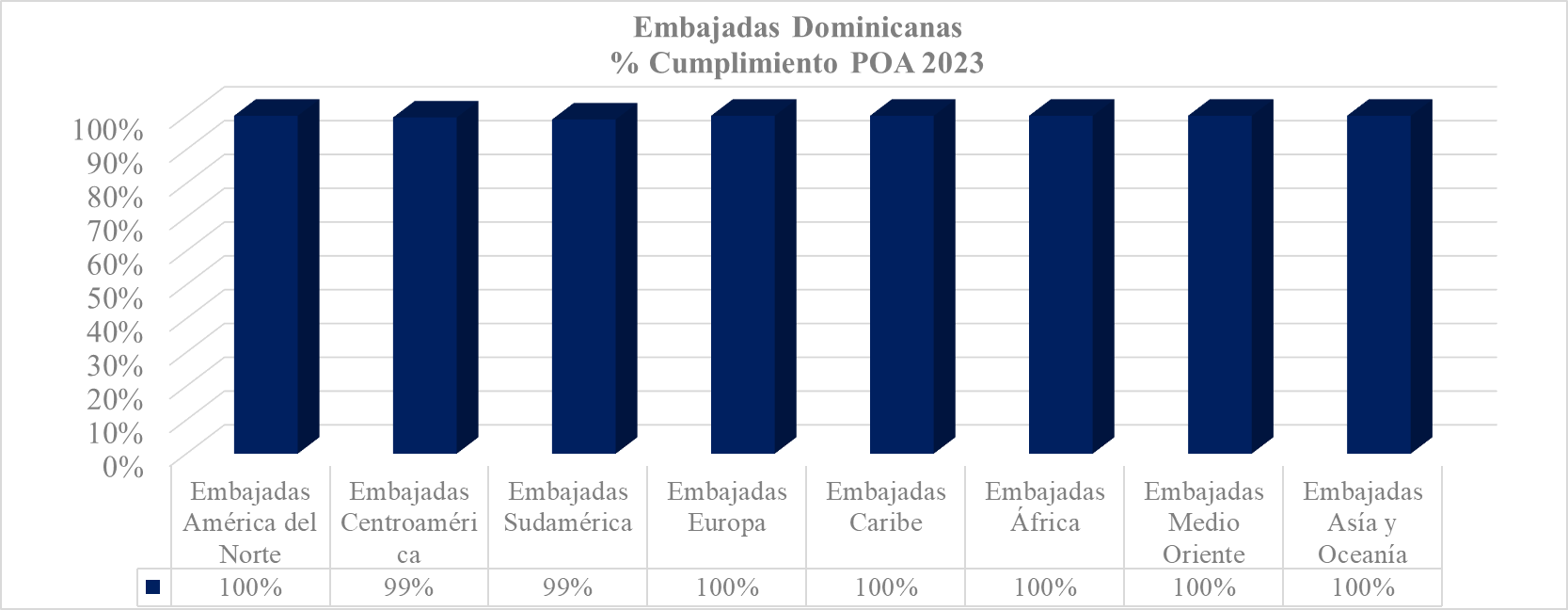 A los fines de impulsar la labor dinamizadora de las misiones diplomáticas dominicanas en el exterior, cada una de estas representaciones ejecutó una serie de acciones en consonancia con las metas establecidas en el Plan Estratégico Institucional, las mismas se resumen a continuación:La Embajada de República Dominicana en MéxicoEn materia de cooperación, el 13 de noviembre se logró firmar el Convenio de Cooperación Interinstitucional entre el Ministerio de Agricultura de República Dominicana (MARD) y la Secretaría de Agricultura y Desarrollo Rural de México para el intercambio de buenas prácticas en la producción de ovino caprino, uso adecuado del agua de riego agrícola, uso de energías limpias y/o renovables, y en prácticas de producción y consumo sostenibles, que será suscrito próximamente. Igualmente, se logró la firma del Convenio Marco de Colaboración entre el Gobierno de la Ciudad de México y la Alcaldía de Santo Domingo, bajo el cual se crea un marco legal para colaborar en programas de gestión de centros históricos, de gestión de turismo sostenible, sustentable y comunitario, así como de mercados y artesanía como oferta turística. Además, se firmó el Acuerdo de Colaboración entre la Universidad Autónoma de México –Facultad de Estudios Superiores Fes Acatlán– y la Embajada de la República Dominicana que permitirá incrementar la cooperación educativa. Asimismo, se suscribió un ajuste Modificatorio al Convenio de Cooperación suscrito con la Universidad Autónoma de México, El Colegio de México y la Facultad Latinoamericana de Ciencias Sociales FLACSO que reactivó la Cátedra de Estudios Latinoamericanos Pedro Henríquez Ureña.En materia de promoción de inversión y encadenamiento productivo, se realizaron actividades tendentes a promover el comercio entre ambas naciones, así como, la captación de inversiones extranjeras hacia nuestro país. Estas acciones se ven reflejadas en un robusto crecimiento de las exportaciones dominicanas hacia el mercado mexicano, las cuales crecieron en un 75% en los primeros 4 meses de este 2023, comparado con el mismo periodo del año 2022. Además, México se consolida por 4to año consecutivo, como 2do país de mayor inversión extranjera en República Dominicana. Entre dichas actividades de promoción, destacó el Seminario de Inversión sobre Oportunidades de Negocio en República Dominicana en el que participaron 13 empresas mexicanas y representantes comerciales de las embajadas de Filipinas, Australia y Portugal, que generó el interés de dos empresas mexicanas en participar en la licitación de la Carretera del Ámbar y tres empresas mexicanas interesadas en otros proyectos de inversión.En términos de fortalecimiento institucional, se desarrolló, junto a la cancillería dominicana, la Escuela Mexicana de Archivos y la Red de Archivos Diplomáticos Iberoamericanos RADI, un programa que recuperó el archivo histórico de la misión en México, que involucró la organización, digitalización y creación de un Inventario Archivístico de más de 145,000 documentos que datan del 1940.  Además, se creó la Base de Datos de Acuerdos Bilaterales entre República Dominicana y los Estados Unidos Mexicanos que consta de más de 56 instrumentos jurídicos suscritos desde el año 1890 entre la República Dominicana y los Estados Unidos Mexicanos.Embajada de República Dominicana en Costa Rica, Podemos destacar los siguientes logros:Destaca la conmemoración del 147 aniversario del establecimiento de Relaciones Diplomáticas.  Para la ocasión se realizaron varias actividades, como fueron una audiencia con el canciller Arnoldo André Tinoco, quien recibió a la señora embajadora Mayerlyn Cordero Díaz, el mismo día de tan especial fecha, ocasión en la que sostuvo una reunión virtual con el canciller Roberto Álvarez.  Por su parte, el canciller Álvarez grabó un mensaje de felicitación, que se presentó en la referida audiencia, y posteriormente en la inauguración de la biblioteca de la embajada, que fue nombrada Manuel de Jesús Galván, canciller dominicano con el que se iniciaron las relaciones diplomáticas, acto que contó con la presencia de la viceministra Lydia Peralta Cordero, viceministra de asuntos bilaterales y representantes del Cuerpo Diplomático.En otro orden, el 27 de julio del 2023, se entregó el proyecto de remodelación y equipamiento de la Biblioteca Salvador Jorge Blanco de la Escuela República Dominicana, a la que se le dotó del mobiliario completo y equipos tecnológicos, consistentes en 10 computadoras y un equipo de sonido, como parte de una iniciativa planteada por el Presidente Luis Abinader, en su visita a Costa Rica y que contó con el apoyo financiero del Ministerio Administrativo de la Presidencia de la República.En materia comercial, se han llevado acciones de manera constante para incrementar el comercio de República Dominicana hacia Costa Rica, logrando los permisos para el ingreso de mangos dominicanos, la importación de aguacates y el establecimiento de los requisitos sanitarios para el tomate.  La Sección Comercial organizó la charla sobre Oferta Exportable dominicana, dirigida a compradores locales y la capacitación sobre el Tratado DR-CAFTA, dirigido a los Responsables Comerciales de las misiones dominicanas. De igual modo, se realizó una exitosa misión comercial a Costa Rica, con ejecutivos de la empresa dominicana Grupo SID, del 24 al 27 julio del 2023.En el área de cooperación, se concluyeron algunos de los proyectos que se encuentran en el Programa de Cooperación Bilateral 2021-2023 que se ejecuta entre ambos países; se gestionaron intercambios de buenas prácticas, como fue el de la Dirección General Alianzas- Públicas Privadas (DGAPP) y la Asamblea Legislativa, en el que República Dominicana compartió su experiencia en la elaboración e implementación de la Ley 47-20 de Alianzas Públicas Privadas; se realizaron avances para la realización de algunos convenios; se firmó un acuerdo entre la Unión Nacional de Gobiernos Locales (UNGL) y la Federación Dominicana de Municipios (FEDOMU).La Embajada de República Dominicana en ArgentinaVisita del Excelentísimo Sr. Luis Abinader Corona, Presidente de la República en el marco de la VII Cumbre de Jefas y Jefes de Estado y de Gobierno de la Comunidad de Estados Latinoamericanos y Caribeños (CELAC). La misión coordinó una reunión bilateral con el Sr. Chris Dodd, Asesor del Presidente Joe Biden para las Américas. Así mismo, el Embajador Hernando organizó una reunión con la diáspora dominicana, bajo la solicitud del Excelentísimo Sr. Presidente, durante el encuentro se abordaron diversos temas relevantes sobre las necesidades específicas de la diáspora y los programas gubernamentales, destinados a fortalecer la interacción entre el gobierno dominicano y la comunidad.Un hecho destacado y relevante en cuanto a acuerdos bilaterales fue la firma del Acuerdo asistencial entre el Centro de Diagnóstico Medicina Avanzada y Telemedicina (CEDIMAT) y el Hospital Alemán de Buenos Aires. Esta firma tuvo lugar el 4 de marzo de 2023 y fue gestionada por el Embajador Gustavo Hernando Castillo. El acuerdo establece una colaboración en la realización de medicina de alta complejidad, lo cual brinda oportunidades significativas en el ámbito de la salud.Coordinación de la participación de República Dominicana en importantes cumbres foros y eventos que se llevaron a cabo en la República Argentina, entre ellos: el Foro Global de Hidrogeno Verde, que se celebró en Bariloche los días 18 y 19 de mayo; la participación del actor y escritor dominicano Patricio León en la 47ª Feria Internacional del Libro de Buenos Aires, el día 14 de mayo; se gestionó junto a la Federación Dominicana de Futbol, la participación de nuestra selección nacional, en el mundial sub 20, que se celebró el mes de mayo del 2023, en Mendoza; se coordinó la participación del Ingeniero Miguel Peña, en el Dialogo Político UE-LATAM, sobre la Identificación de Recursos Estratégicos y Críticos de Materias Primas, que se llevó a cabo en Buenos Aires el 23 de mayo del 2023; coordinamos junto al Ministro de Turismo David Collado la realización del Dominicana Road Show, donde participaron 330 tour operadores y/o agencias de viajes del sector turístico de argentina, el 8 de mayo del 2023, en la Ciudad de Buenos Aires.En el ámbito comercial, resaltamos la gestión para asegurar la participación de la empresa Tropical Argentina SRL en la 8va. Feria Agroalimentaria 2023, celebrada en Santo Domingo. Además, hemos trabajado en la gestión para una posible instalación de la empresa Zewan S.A. en la Zona Franca Industrial. Esta empresa se dedicará, entre otras cosas, a la pasteurización del sargazo marino proveniente de las costas dominicanas. Asimismo, durante el periodo del 20 al 23 de abril, participamos en la negociación de un evento organizado por la Cámara de Comercio PYME de la República Argentina y llevado a cabo en Lucila del Mar. Este encuentro empresarial reunió a más de 300 empresarios de toda Argentina. Durante la actividad, se promocionaron productos dominicanos como el tabaco, café y ron. El stand dominicano tuvo una excelente recepción y se llevaron a cabo más de 25 rondas de negocios, generando así oportunidades comerciales para las empresas dominicanas.Embajada de República Dominicana en El SalvadorCoordinación de la Visita de Alto Nivel para tratar temas de seguridad regional con autoridades del Gobierno de El Salvador, encabezada por el Señor Andrés Lugo, Viceministro Administrativo de República Dominicana, el Embajador y Viceministro José Julio Gómez, así como honorables Diputados del Parlamento Centroamericano. Asimismo, se realizó la firma de un Memorándum de Entendimiento y Acuerdo sobre Transporte Aéreo entre República Dominicana y la República del Salvador, en fecha 10 agosto 2023.La Embajada de República Dominicana en PerúMisión empresarial de la Asociación de Industriales de la Región Norte, Inc. – AIREN, del 16 al 18 de octubre 2023. Durante la misión empresarial se realizaron las siguientes reuniones y actividades: “Encuentro de Oportunidades con la República Dominicana para el Sector Construcción e Infraestructura”; Panel "Sector Construcción y Minería en el Perú: Oportunidades para uso de Estructuras Metálicas Dominicanas"; visita de cortesía a la Oficina de la Organización Internacional del Trabajo - OIT para los Países Andinos; y representante del Servicio Nacional de Adiestramiento en Trabajo Industrial – SENATI.Realización de una Cata multi-marca de ron con maridaje en la que más de 20 representantes de empresas importadoras y distribuidoras del Perú tuvieron la oportunidad de degustar los rones de Punta Cana (Oliver y Oliver), Siboney (Bodega Cochón – Calvo), Legado “El Caballo Mayor” (J&J Spirits) y, maridados con los chocolates de Kahkow.Esta embajada coordinó las reuniones que inició la negociación de un Memorándum de Entendimiento entre los Poderes Judiciales de la República Dominicana y el Perú. Del mismo modo, intermedió en todo el proceso de negociación y gestionó la firma de dicho Memorándum que fue concretada el 20 de septiembre de 2023 en una reunión bilateral que tuvo lugar en el marco de la XXI Cumbre Judicial Iberoamericana en Lima.Inauguración de la Plaza República Dominicana, evento llevado a cabo en el marco de la celebración del 27 de febrero por la significancia de la fecha. La ejecución de este proyecto contó con el financiamiento del MIREX, del Banco del Reservas (BANRESERVAS) y de la misión diplomática. Suscripción del convenio de cooperación interinstitucional entre la Asociación Dominicana de Exportadores (ADOEXPO) y la Asociación de Exportación de Perú (ADEX). Se promovió el acercamiento entre ambas entidades, acompañó la negociación y gestionó la firma del acuerdo que establece los mecanismos de intercambio de información sobre las oportunidades existentes, ferias y exposiciones internacionales en los dos países, así como otras acciones que ayuden a impulsar las exportaciones bilaterales. Del mismo modo, contempla la organización de actividades de capacitación y difusión de la oferta exportable dominicana y peruana con el apoyo de las respectivas misiones diplomáticas.Se celebraron los actos de lanzamiento de los proyectos en los ámbitos de Compras Públicas, Parques Industriales e Inocuidad Agroalimentaria que forman parte del programa de cooperación bilateral 2022-2024 adoptado en la III Reunión del Grupo de Trabajo de Cooperación Técnica y Científica RD-Perú. Participación en todas las reuniones de coordinación realizadas entre las sectoriales competentes, el Ministerio de Economía Planificación y Desarrollo (MEPyD) y la Agencia Peruana de Cooperación Internacional (APCI), prestando apoyo en los aspectos necesarios. Con estas acciones, se inició la ejecución de tres de los seis proyectos del referido programa que, conforme se ha indicado en reportes anteriores, por primera vez cuenta con un nutrido contenido de proyectos desde el establecimiento del Grupo de Trabajo en el mes de julio del 2006.Se estableció el evento mensual Noche Dominicana, cuyo nombre ha sido registrado en la entidad nacional de propiedad intelectual peruana – INDECOPI. Este evento se realiza todo último viernes de cada mes, consistiendo en una actividad cultural en la que se promueve nuestra gastronomía, música, bailes y destinos turísticos. Cada mes es escogido un destino de República Dominicana y presentados al público sus imágenes, puntos de interés y otras referencias, mientras los visitantes pueden escuchar y bailar nuestra música, y adquirir platos y bebidas típicas preparadas por la chef dominicana Anyela Reyes Guzmán, propietaria del restobar de comida dominicana Areito, establecimiento colaborador del proyecto.La Embajada de República Dominicana en EcuadorLa Embajada coordinó todos los procesos para la realización de la Primera Reunión de la Comisión Binacional de Movilidad Humana, Migraciones, y Cooperación Consular entre la República Dominicana y la República del Ecuador, en la cual se abordaron temas relacionados con la cooperación consular, el intercambio experiencias en materia de gestión consular, la aplicación del convenio de seguridad social suscrito entre ambos Gobiernos, la cooperación en la prevención, investigación y asistencia relativa a la trata de personas y el tráfico ilícito de migrantes, las personas privadas de libertad (PPL) y acciones para desarrollar en conjunto con el objetivo de prevenir la migración riesgosa.La Embajada coordino todos los procesos para la visita a Ecuador del Excelentísimo Señor Luis Abinader, Presidente de la República, para su participación en la VI Cumbre de la Alianza para el Desarrollo en Democracia. En dicha visita se realizó una reunión bilateral entra ambos Jefes de Estado en la cual se acordó el inicio de conversaciones para una alianza entre ambos países con el objetivo de evaluar la repotenciación del campo de gas natural “Amistad”.Con relación a la cooperación y acuerdos bilaterales, se firmó un Acuerdo para la aplicación del Convenio Bilateral de Seguridad Social, el cual permitirá que trabajadores de ambos países puedan solicitar pensiones de vejez o discapacidad con arreglo a las cotizaciones acumuladas durante su trabajo en el extranjero. Además, se celebró la reunión de evaluación de medio término del Programa Bilateral de Cooperación (2022-2024) entre ambos países, en la cual se pasó balance al estatus actual de los seis proyectos de cooperación que se acordaron en la V Comisión Mixta Bilateral de Cooperación Técnica, Científica, y Cultural.Con relación a los acuerdos bilaterales, se firmó un Memorándum de Cooperación entre Refinería Dominicana de Petróleo (REFIDOMSA) y EPpetroecuador, y de igual manera se firmaron tres acuerdos en materia de cooperación académica, los cuales fueron: Memorándum de entendimiento de cooperación entre el Instituto de Formación Diplomática y Consular (INESDYC) con la Universidad de Guayaquil, la Universidad Católica de Santiago de Guayaquil, y Universidad Tecnológica ECOTEC.Por otro lado, se llevaron a cabo una serie de visitas y rondas de reuniones en República Dominicana con instituciones relacionadas con el mercado ecuatoriano, así como con empresas, entre las que destacan las realizadas con la Asociación Dominicana de Exportadores Dominicanos (ADOEXPO), Consejo Nacional de Zona Franca de Exportación (CNZFE), la Junta Agroempresarial Dominicana (JAD), la Cámara de Comercio, Industria, Turismo y Producción Dominico-Ecuatoriana (CCITPDE), la Cámara de Comercio y Producción de Santiago, así como con la Asociación de Industriales de la Región Norte (AIREN).La Embajada de República Dominicana en ChileEn este año se concretó la firma del acuerdo de cooperación en el área de infraestructura y homologación sísmica entre el Ministerio de Obras Públicas de Chile y Ministerio de Obras Públicas de República Dominicana, procedido por una visita técnica a la Agencia de Cooperación Internacional de Chile para fines de coordinar los siguientes pasos para establecer los mecanismos específicos de las áreas de cooperación, el evento contó con la participación del Ingeniero Deligne Ascención, Ministro de Obras Públicas de República Dominicana.En el marco de las gestiones para un acuerdo de colaboración entre la Liga Municipal Dominicana y la Asociación de Municipalidades de Chile, en el cual se gestionó la participación del Presidente de la Asociación Chilena de Sismología, Doctor Rodolfo Saragoni, en la ¨Semana del Municipalismo Dominicano¨ del 24 al 28 de abril del presente, nuestra misión impulsó la Federación Dominicana de Distritos Municipales (FEDODIM) y la Asociación de Municipalidades de Chile (AMUCH).La Embajada de República Dominicana en ParaguayPromoción Comercial y Turística del país. Durante el año, se desarrollaron diversas actividades para la Promoción Comercial y del Turismo en Paraguay, entre las cuales se resaltan las siguientes: 1) Reuniones con contactos importantes para acrecentar las acciones de promoción de la Oferta Exportable del país; 2) Promoción del Foro Empresarial Puerto Plata 2023, el Foro Empresarial Iberoamericano y la Feria Agroalimentaria, eventos desarrollados por PRODOMINICANA, para los dos últimos se logró participación de misiones empresariales paraguayas y de otras latitudes, con alrededor de quince (15) miembros. En cuanto a la Promoción Turística, hemos incentivado los esfuerzos para lograr incrementar el turismo paraguayo a República Dominicana, desarrollando encuentros personales con las principales agencias de viajes del país, asistencia a Ferias de Turismo celebradas en Asunción, Paraguay, entre otros. Proyectos Bilaterales. Incrementado de los esfuerzos iniciados en 2021, para el impulso de un Proyecto Bilateral que procure la apertura de una “Ruta Aérea Directa entre República Dominicana y la República del Paraguay”, a inicios de este año se contactó la empresa dominicana ARAJET, S.A., con la cual se ha estado trabajando, así como con funcionarios de la Dirección Nacional de Aeronáutica Civil del Paraguay (DINAC) y la Junta de Aviación Civil de República Dominicana (JAC), para explorar las formas más idóneas que permitan eficientizar el proyecto de referencia. Puesta en funcionamiento de la Sección Consular:  Desde inicios del 2023, esta Embajada inició la oferta de los servicios (de manera manual) de la Sección Consular en cumplimiento de las instrucciones del MIREX. A la fecha, se ofrecen los siguientes: 1) Certificaciones de Verificación de Identidad; y, 2) Cartas de Ruta. De igual manera, se ha estado dando apoyo y seguimiento a los ciudadanos dominicanos privados de libertad en Paraguay.La Embajada de República Dominicana en GuatemalaSe realizó el Seguimiento al plan de alfabetización con la Fundación Futuro Vivo a través de Comité Nacional de Alfabetización (CONALFA).Con el objetivo de fortalecer las relaciones bilaterales y comerciales entre República Dominicana y la República de Guatemala, se realizó la primera Semana de Guatemala en Dominicana, llevando una Delegación de Alto Nivel encabezada por el Señor Mario Búcaro, Ministro de Relaciones Exteriores, Dr. Janio Rosales, Ministro de Economía y una delegación empresarial encabezada por el señor Luis Alfonso Bosch, Presidente de la Cámara de Industria de Guatemala.Durante la visita se realizó un encuentro entre el Excelentísimo Señor Roberto Álvarez, Ministro de Relaciones Exteriores de República Dominicana y el Excelentísimo Señor Mario Búcaro, Ministro de Relaciones Exteriores de la República de Guatemala, donde manifestaron su compromiso en la promoción del intercambio comercial, político y cultural, así como en la colaboración para fortalecer los lazos históricos de amistad entre ambas naciones. Adicional analizaron los desafíos globales actuales, las perspectivas económicas y las oportunidades de atracción de inversión para generar mayores oportunidades de intercambio comercial. GuatemalaSe firmó un Acuerdo entre la Cámara de Industria de Guatemala y Centro Cámara, el cual permitirá se identifiquen sectores y empresas para el desarrollo de proyectos en conjunto entre ambas naciones, así como promover el intercambio de conocimiento y buenas prácticas en materia de productos y servicios para los asociados.Embajada de República Dominicana en ColombiaFirma de la VII Comisión Mixta de Cooperación Técnica, Científica, Educativa y Cultural entre la República de Colombia y República Dominicana 2023-2025. En esta se suscribieron 14 proyectos que formarán parte del programa bilateral 2023-2025 en áreas como cultura, paz, medio ambiente, educación, cambio climático y derechos humanos, entre otros.Se logró la oferta de cuarenta (40) becas otorgadas por la Universidad del Rosario en Colombia, para el curso virtual de Marketing Digital. También, coordinación para un intercambio de experiencia en materia de apostilla y legalización de documentos entre el Ministerio de Relaciones Exteriores de Colombia y el Ministerio de Relaciones Exteriores de República Dominicana.En materia de asuntos económicos, actividades desarrolladas: Gestión para que República Dominicana sea el país Invitado de Honor en la XVII versión de la feria Gran Salón Inmobiliario en Colombia. Evento comercial sobre oportunidades de internacionalización de empresas colombianas en República Dominicana desarrollado el 22 junio 2023 en la ciudad de Medellín. Celebración de evento comercial junto a más de 45 empresas del sector inmobiliario del país donde los empresarios conocieron las oportunidades para el sector dominicano dedicado a la venta de propiedades inmobiliarias en Colombia, a través de la participación en la XVII versión de la feria Gran Salón Inmobiliario.Se concreto la participación de una delegación de empresarios de Colombia en feria Agroalimentaria 2023, celebrada del 31 de mayo al 2 de junio de en República Dominicana.Apoyo en la realización de 5 visitas oficiales: por el Ministro de Educación de la República Dominicana, Angel Hernandez de Bartolomé Pujals, Director General de la Oficina Gubernamental de Tecnologías de la Información y Comunicación (OGTIC) y Director Ejecutivo del Gabinete de Innovación, junto al Sr. Jose David Montilla, Viceministro de Agenda Digital de la Presidencia y Coordinador del Gabinete de Transformación Digital de República Dominicana, a agotar agenda en la Alianza Digital UE-LAC; del Ministro de la Juventud de la República Dominicana, Rafael Félix García; del Viceministro de Monitoreo y Coordinación Gubernamental, José Ramón Holguín; la señora Alcaldesa Rosa Carolina Mejía Gómez, al IV Foro Mundial de Ciudades y Territorios de Paz y a la Conferencia Women Deliver.Celebración de la XIII Reunión de la Comisión Binacional Fronteriza (COMBIFRON). Y entrega de la placa de reconocimiento por la cooperación y hermandad entre la República Dominicana y Colombia, traspasada al Coronel Darío Antonio Brito, agregado de Defensa, Militar, Naval, Aéreo y Policial.Embajada de República Dominicana en Rusia Participación de esta Embajada en el segundo Festival de América Latina y el Caribe que se celebró del 21 al 30 de julio en el parque Hermitage de la ciudad de Moscú. Durante el concierto de inauguración del evento la República Dominicana estuvo representada por la banda de merengue y bachata "El Domi" la cual animó a los asistentes durante más de una hora interpretando temas dominicanos y concitando a cientos de personas a bailar al ritmo de bachata y merengue. Los estudiantes dominicanos que cursan estudios en las universidades de Moscú también contaron con una participación en este evento representando al país vistiendo trajes típicos dominicanos.Participación por primera vez en la muestra de cine del Festival del Cine Latinoamericano en la ciudad de Moscú, Las películas participantes, fueron de la autoría de los reconocidos productores de cine dominicano José Enrique Pintor y Rolando Diaz, "Un país en el mundo", se inspira en el famoso poema del poeta Pedro Mir, un canto de reflexión y una oda al marginado, al Caribe y al país, y por otro lado, "Dossier de Ausencias" aborda sobre Una periodista busca a Moraima, quien fue dada en adopción cuando tenía dos años. Ambas naciones siguen potenciando un acercamiento en materia del acervo cultural cinematográfico, lo cual afianza más las relaciones bilaterales entre ambas naciones.Acompañamiento por parte de esta Embajada en la participación de la de la Sra. Karen Altagracia Cepeda de Duran, directora del Programa de Medicamentos de Alto Costo y Ayudas Directas en la conferencia “Prácticas Regulatorias y Autorizaciones Médicas RegLek 2023” que tuvo lugar en la ciudad de Moscú desde el 13 al 15 de noviembre de 2023: un espacio en el cual nuestras autoridades del programa de Alto Costo pudieron constatar la calidad, asequibilidad, calidad y economía de los medicamentos rusos para enfermedades catastróficas al visitar personalmente las instalaciones de las gigantes farmacéuticas rusas Biocad y Bright Way Group.Esta embajada realizó la gestión en la identificación de nuevos clientes en Rusia para las roneras dominicanas Oliver y Oliver y Yazoo Investments: gracias al trabajo de levantamiento de nuevos potenciales importadores en Rusia de parte de la Sección Comercial de esta Embajada dos de las más importantes empresas dominicanas productoras de ron lograron expandir su base de clientes en Rusia añadiendo nuevos compradores y colocando ente 3 y 5 contenedores de ron en 2023 a pesar del complicado ambiente de negocios que prevalece hoy en día en Rusia. La Embajada de República Dominicana en AlemaniaParticipación en la Feria Fruit Logí1stica 2023 en coordinación con una delegación de PRODOMINICANA encabezada por la Sra. Biviana Riveiro, directora Ejecutiva y conformada, además, por 15 empresas exportadoras. Durante la misma, se concertaron más de 300 rondas de negocios. Además, se gestionaron reuniones con la finalidad de impulsar la inversión extranjera directa y colaboración con instituciones alemanas, tales como la Cámara de Comercio Domínico-Alemana, la Asociación de Medianas Empresas (BVMW), la Asociación para América Latina, Commerzbank, Agencia para el Desarrollo Económico y de Negocios y la empresa SUNFARMING.Conferencia de Seguridad de Múnich 2023. Por primera vez, República Dominicana fue invitada a este importante foro y contó con una delegación encabezada por el ministro de Relaciones Exteriores Roberto Álvarez, acompañado por el embajador José Singer, asesor especial del Poder Ejecutivo en materia de Relaciones Exteriores. En este contexto, el canciller Roberto Álvarez sostuvo múltiples reuniones bilaterales con sus homólogos de Brasil, Canadá, Países Bajos, España, Andorra, Finlandia y Alemania.Conversatorio ante el Comité de Cooperación Económica y Desarrollo del parlamento alemán sobre la crisis en Haití y sus efectos en República Dominicana, en la que el embajador Francisco A. Caraballo compareció ante el referido grupo en la sede del parlamento (Bundestag) para conversar sobre la crisis en Haití y sus efectos en la República Dominicana y sobre las relaciones comerciales entre República Dominicana y Alemania. En la exposición, se transmitió la urgencia de la inseguridad en la cual está sumida Haití, la necesidad del involucramiento de la comunidad internacional para la participación de una fuerza militar interventora en Haití y la necesidad de colaborar en el fortalecimiento de su cuerpo policial e instituciones.Foro Internacional de Negocios de la Asociación alemana de la Pequeña y Mediana Empresa (BVMW). Donde participaron funcionarios de alto rango del Gobierno Federal e invitados internacionales. La embajada presentó el potencial económico de República Dominicana a más de 4,000 empresarios presentes, en una plataforma donde los empresarios pudieron encontrar soluciones e involucrarse en un futuro exitoso para las pequeñas y medianas empresas.La Embajada de República Dominicana en AustriaPresentación de resultados presidencia Pro-témpore a embajadores de países miembros del Sistema de Integración Centroamericana (SICA), los resultados de la Presidencia Pro-témpore de República Dominicana durante el período de junio a diciembre de 2022.Lanzamiento de la Iniciativa Rayos de Esperanza, sobre el tratamiento del cáncer, mediante el inicio de la construcción de un Hospital Oncológico y un bunker en la ciudad de Barahona, que contará con una máquina aceleradora lineal, para fortalecer las capacidades nacionales sobre el diagnóstico y el tratamiento oncológico. Designación de la República Dominicana para asumir la Coordinación del Grupo 77 y China, en asuntos relacionados a la Organización del Tratado de Prohibición Completa de Ensayos Nucleares (OTPCEN).Acuerdo y Licitación Adjudicada. INTRANT-KAPSCH (empresa austriaca). Nuevo Proyecto para el Sistema de Control de Tráfico de Sto. Dgo. Acta de adjudicación no. 0198-22. Este proyecto está en marcha desde el pasado mes de marzo del 2023.La Embajada de República Dominicana en ChinaFirma el 24 de octubre de 2023 en Beijing el "Acuerdo entre el Ministerio de Defensa Nacional de la República Dominicana y el Ministerio de Defensa Nacional de la República Popular China, sobre la asistencia gratuita por China a República Dominicana”, con una segunda partida por un valor de Cincuenta millones de yuanes de Renminbi (¥50.000.000).Celebración de la primera reunión de la Comisión Mixta de las Cooperaciones Económicas, Comerciales y de Inversión entre República Dominicana y China (COMIXTA), el 3 de julio, se celebró en la sede de la Cancillería dominicana, la parte dominicana estuvo representada por los ministros de Relaciones Exteriores y del Economía, Planificación y Desarrollo, y por la parte china presidió S.E. Wang Shouwen, representante de Comercio Internacional y viceministro de Comercio de la República Popular China. Como resultado de este encuentro fue sometida la propuesta de borrador de acuerdo entre los Gobiernos de ambos países sobre cooperación y asistencia mutua en asuntos aduaneros.  En el mes de noviembre, se instaló en la zona franca de Navarrete, provincia Santiago, la empresa de capital chino “Hilltop Luggage Dominican Repúblic”, con una inversión de unos US$22.5 millones, dedicada a la fabricación de maletas de viaje de importantes marcas internacionales, con una proyección general en su primera etapa de 800 empleos directos y una perspectiva de aumento para una segunda etapa de 2,000 empleos.La República Dominicana participó del 5 al 10 de noviembre en la 6º Edición de la Exposición Internacional de Importaciones de China (CIIE), realizada en Shanghai. La delegación integrada por PRODOMINICANA, la Embajada dominicana en China, el Consulado General dominicano en Shanghái, y empresas dominicanas productoras y comercializadoras de café, cigarros, y el sector artesanal (Larimar y ámbar), logró establecer contactos con un nutrido grupo de los 3,400 importadores y distribuidores chinos participantes. En esta ocasión, previamente, se efectuó en Beijing el primer seminario presencial postpandemia sobre “Oportunidades de Inversión y Comercio que ofrece la República Dominicana”, con la participación de altos ejecutivos de 54 empresas chinas.Más de cincuenta 50 servidores del sector público dominicano han recibido capacitaciones presenciales en la República Popular China, enfocadas en distintas áreas temáticas y de fortalecimiento de la gestión institucional tales como: programa multilateral sobre proyectos de ayuda de China a América Latina; transformación digital para el desarrollo económico y social; desarrollo agrícola, entre otros. De esta manera se reanudan de manera presencial las capacitaciones contempladas bajo el Memorándum de Entendimiento sobre Cooperación para el Desarrollo de Recursos Humanos. La Embajada de República Dominicana en EspañaEn materia Comercial, con el objetivo de promover la oferta exportable, atraer la inversión extranjera directa y/o el turismo, se han realizado una serie de actividades en España y Andorra, a fin de promover el turismo, nuestra oferta exportable y atraer la inversión extranjera directa hacia nuestro país. A continuación, compartimos el resumen de estas:  Ejecución de seis (6) encuentro con gremios, asociaciones empresariales y/o cámaras de comercio, sostenidos en Madrid, Santa Cruz de Tenerife, Sevilla, Andorra y Castellón; La coordinación de tres (3) eventos comerciales; y ha participado de manera presencial en ocho (8) ferias comerciales o empresariales (FITUR, IMEX, LOGISTIC-SPAIN, SIMA, CASA DECOR, SIL BARCELONA, OF&ELI, HISPAM). También, se ha brindado apoyo logístico y presencial a cinco (5) visitas oficiales de delegaciones del estado dominicano (MITUR, BANRESERVAS, BANDEX, DGAPP, DGA) y ha participado de manera presencial en dieciséis (16) actos o eventos de representación de la misión diplomática. La actividad más relevante del periodo ha sido la participación en el XIV Encuentro Empresarial Iberoamericano, realizando en marzo del 2023 en Santo Domingo, dentro del marco de la XXVIII Cumbre Iberoamericana de Jefes de Estados.Primera Embajada Verde del mundo, certificados por la ISO 14001. En cumplimiento con los requerimientos de implementación de los Objetivos de Desarrollo Sostenibles (ODS) de las Naciones Unidas, se ha logrado obtener la Renovación de la certificación que nos reconoce como la 1era. Embajada verde. Adicionalmente, se han impartido diversos talleres para compartir conocimiento, cumpliendo con el compromiso social mediante la educación en todas las edades, impactado directamente a la comunidad dominicana en el exterior. También desde nuestro compromiso con la igualdad de género, hemos desarrollado diversos conversatorios y talleres con la mujer de la diáspora dominicana.En el ámbito de la promoción de políticas en materia de igualdad de género y no violencia contra la mujer, estamos en proceso de negociación de un Memorándum de Entendimiento entre el Ministerio de la Mujer de la República Dominicana y el Instituto Vasco de la Mujer -EMAKUNDE. Este instrumento tiene como objetivo establecer un mecanismo de colaboración entre las entidades firmantes con el propósito de promover e impulsar políticas públicas de igualdad y sensibilización, con la finalidad de conseguir la igualdad sustantiva entre mujeres y hombres, así como de garantizar a las mujeres una vida libre de violencia.Embajada de República Dominicana en JapónSe ha impulsado, en colaboración con entidades dominicanas y japonesas, el estudio de prefactibilidad para la tercera línea del metro, logrando que el Ministerio de Economía, Comercio e Industria del Japón (METI, por sus siglas en inglés), realice el desembolso de los fondos requeridos para este estudio que, además, se realiza con vocación de un potencial financiamiento blando para que empresas japonesas realicen la obra con equipamiento y tecnología nipona. De igual forma, junto al Ministerio de Industria, Comercio y MiPymes (MICM), se ha acompañado e impulsado la negociación con la empresa Yazaki Corporation, para una inversión que espera ser anunciada próximamente y, con un impacto en empleomanía inicial estimado en aproximadamente 3,000 puestos de trabajo directos e indirectos.Se están realizando avances en la planificación para la participación de la República Dominicana en la EXPO Osaka 2025, un evento que proyecta atraer a más de 28 millones de visitantes de Japón y otros países. Este evento será realizado en la región de Kansai, que representa un 17% de la economía japonesa, ofreciendo una oportunidad estratégica para fortalecer la conexión económica entre la República Dominicana y esta próspera zona. Kansai alberga importantes ciudades como Kobe, Kioto, Nara y Osaka, consolidándose como un importante centro de desarrollo y manufactura en Japón y Asia.Se logró la aprobación, coordinación y realización de la visita oficial de trabajo a Japón de la vicepresidenta del país Raquel Peña entre el 31 de marzo y el 5 de abril de 2023, durante la cual agotó una agenda reuniones con altas autoridades japonesas. Es importante resaltar la solicitud manifestada por la vicepresidente Raquel Peña el al gobierno japonés, durante su reunión con el Primer Ministro Fumio Kishida, al llamado del gobierno dominicano sobre la atención que amerita la situación en Haití como punto en la reunión de Ministros de Asuntos Exteriores de los países parte del G7, celebrada el 18 de abril de 2023, en Nagano. Posteriormente, se reiteró el tema en la reunión anual de líderes del G7, celebrada del 19 al 21 de mayo, en Hiroshima.En el ámbito de la cooperación, fue presentada una proporción del gobierno japonés de JPY6,660 millones (aprox. USD$47.7 millones) en asistencia para la República Dominicana para gestionar el manejo de residuos sólidos, enfermedades no transmisibles, agricultura y financiamiento agrícola, a través de préstamos en yenes.En los acercamientos entre municipalidades japonesas y dominicanas destacamos:La Donación de una ambulancia por parte de la alcaldía de Aikawa a la comunidad de El Rio, en Constanza. La continuación del Proyecto de producción de peras japonesas en La Culta, Municipio de Constanza, La Vega, que se viene realizando con apoyo de la Alcaldía de Matsudo a la Agencia de Cooperación Internacional de Japón (JICA), incluida la visita realizada por técnicos del Instituto Agrario Dominicano (IAD) a Japón.En el mismo orden, la Agencia de Cooperación Internacional de Japón (JICA) hizo entrega de la traducción al japonés de la guía de inversión de República Dominicana.Se destaca el ingreso al mercado japonés del ron León Jimenes a partir de enero, y de la marca de puros La Galera de Tabacalera Palma a partir de marzo de 2023. Asimismo, el Grupo Yazaki realizó su cuarta visita a República dominicana, con la finalidad de explorar el mercado y tomar pasos certeros para invertir en nuestro país, reuniéndose con altas autoridades dominicanas. Se han finalizado los detalles para la suscripción por canje de notas de un Acuerdo de Intercambio Académico y Cooperación entre la Universidad de Chiba en Japón y el Instituto Superior de Agricultura (ISA) de la República Dominicana, que posibilitaría el intercambio de maestros y estudiantes, así como de información y publicaciones, entre otras actividades que consideren las partes para la promoción de la investigación académica y mejorar las oportunidades educativas para los estudiantes.La Embajada de República Dominicana en Corea del SurEntre los resultados alcanzados por esta misión diplomática durante el año 2023, se destaca la firma de importantes instrumentos y la entrega de un borrador de Declaración Conjunta para la creación de una alianza estratégica para la Seguridad Económica entre Corea y RD, con miras a los trabajos conjuntos para los próximos sesenta (60) años de relaciones bilaterales. Firma de la carta solicitando ingreso como miembro del Instituto Global para el Crecimiento Verde (GGGI), entregada al Excmo. Sr. Ban Ki-moon, 8vo Secretario General de la ONU, en el marco de la visita de la Excma. Sra. Vicepresidenta Raquel Peña. Dicha solicitud conlleva ratificación del acuerdo constitutivo del GGGI, así como del acuerdo sobre inmunidades y privilegios para su personal. Asimismo, firma de la carta solicitando ingreso como miembro del Instituto Internacional para las Vacunas (IVI), al Director General Adjunto del IVI, en el marco de la visita de la Excma. Sra. Vicepresidenta. Dicha solicitud fue aceptada unánimemente por el Consejo Directivo del IVI, quedando pendiente ahora la ratificación congresional del acuerdo constitutivo del IVI.Entre otras acciones, es importante resaltar lo siguiente: la decisión de las empresas KEXIM BANK y KOICA de cubrir a los países del Caribe desde su oficina en Santo Domingo; Remisión de la carta conjunta del MEPYD y el MEM al Instituto de Desarrollo de Corea (KDI) iniciando la formulación del nuevo programa de partenariado para la innovación económica (EIPP) a fin de facilitar la transición energética en la generación eléctrica y los transportes; y la entrega del borrador actualizado de Acuerdo de Servicios Aéreos Corea-RD.En materia de comercio e inversión, se concretó la firma del Memorando de Entendimiento sobre comercio, inversión, enlaces productivos y energía con el ministro de Comercio de Corea; firma del Memorando de Entendimiento entre el Ministerio de la Presidencia y la Corporación de Aeropuertos de Corea (KAC) para formular el proyecto de la 1ra fase del aeropuerto de Pedernales; Inicio de los preparativos coreanos para la negociación de un tratado bilateral de libre comercio con República Dominicana.Con motivo de la visita oficial de la vicepresidenta Raquel Peña, distintas empresas de coreanas expresaron interés de establecer negocios en República Dominicana, entre ellas: el grupo SK de construir el ecosistema del hidrógeno en la RD, comenzando con un contrato de suministro de gas natural licuado (GNL), una terminal de GNL y generación eléctrica a partir de GNL; KEPCO por operar la distribución de electricidad en la RD, Korean Air por desarrollar los vuelos de carga y pasajeros a la RD con escala en los EEUU; Hyundai por construir una fábrica de vehículos eléctricos con tecnología totalmente neutra en emisiones de CO2; y Dohwa interesado en realizar un plan maestro para la optimización de la red multimodal de transportes que convierta a RD en el centro logístico de las Américas.Embajada de República Dominicana en TurquíaPor primera vez un embajador dominicano presenta credenciales en Turkmenistán, coordinando desde la Embajada Dominicana en Turquía la ejecución de las acciones siguientes:Visita a la nueva directora de las Américas del Ministerio de Relaciones Exteriores de Turquía.Participación en reunión de los embajadores de los países del SICA con la directora de las Américas.Día internacional de solidaridad con el Pueblo Palestino.Asistencia como observador en la Convención del Partido de la oposición CHP, en la cual su Presidente fue destituido.Participación en la agenda de eventos conmemorativos del centenario de la República de Turquía, en especial, recepción ofrecida por el presidente de la República de Turquía.Coordinación y asistencia a delegación de 40 empresas de textiles de R.D. participación Texhibition 2023, celebrada en Estambul. Amplia agenda de B2B.Afianzamiento y expansión de inversiones turcas en R.D. en las áreas de generación de energía eléctrica, zonas francas y proyectos de desarrollo turístico.Participación en Feria del Café en Izmir.Adicional a esto, representación del presidente Luis Abinader y al ministro de Roberto Álvarez en el encuentro de países no alineados, con motivo del día de África en Bakú; participación en vuelo inaugural de línea aérea chárter turca Air Anka realizado en el mes de enero; reunión en sede y patrocinio con los cónsules y encargados de sección consular de los países latino americanos acreditados en Ankara junto a la Organización Internacional de Migración (OIM) donde se trató la problemática de la migración ilegal; Catedra en la escuela diplomática de Ashgabat, Turkmenistán ante 162 estudiantes de diplomacia dando a conocer nuestro país en el mismo centro de Asia; y por primera vez, se realizan conferencias sobre República Dominicana en colegios turcos donde se imparte el idioma español en la ciudad de Ankara, Turquía.En el área de cooperación, se realizaron donaciones a la República de Türkiye por más de U.S 310,000 a raíz del terremoto ocurrido en el Sureste del país, además de la visita a la zona afectada y hacer entrega de donativos directamente a familias damnificadas y dialogar con las autoridades locales.Se incrementaron las inversiones del Grupo de Acun Media en la provincia de La Romana y próximamente se realizará la apertura de un hotel y expansión de las instalaciones existentes debido a la firma de contrato con MBC, la más importante cadena de TV del Medio Oriente, para producir realities shows para esos países. La Embajada de República Dominicana en SuizaDesarrollo del "Plan de Política Exterior de Suiza" del viceministerio de Política Exterior Bilateral. Visita de la empresa suiza HALBA a República Dominicana, acompañados por el Embajador Pablo Valentín Rosario y la Sra. Litzanna Marmolejos de la Rosa, consejera de la misión diplomática, donde fueron desarrolladas reuniones con la Cooperativa dominicana COOPROAGRO, y el FEDA; reuniones interinstitucionales con el viceministerio de Asuntos Económicos del MIREX, MOPC, FEDA y PRODOMINICANA. Se acordó trabajar conjuntamente sobre un Memorándum de Entendimiento entre el MIREX, Ministerio de Agricultura, Ministerio de Medio Ambiente y Recursos Naturales y la empresa HALBA, del grupo COOP de Suiza.Presentación de cartas credenciales a su Alteza Serenísima el Príncipe Heredero Alois von und Zu, Liechtenstein, por parte del embajador Pablo Valentín Rosario, convirtiéndose en el primer Embajador Extraordinario y Plenipotenciario de República Dominicana acreditado ante el Principado de Liechtenstein. Presentación de cartas credenciales del embajador Pablo Valentín Rosario en Bosnia y Herzegovina. De esta forma, el embajador Valentín Rosario se convierte en el primer Embajador Extraordinario y Plenipotenciario de República Dominicana acreditado ante ese país balcánico.La Embajada de República Dominicana IsraelSe ha continuado promoviendo la cultura dominicana mediante la participación en ferias y asegurado la sostenibilidad de proyectos como el programa de intercambio con la Asociación Israelí de Béisbol, con la cual hemos gestionado en este periodo la participación y visita a República Dominicana de un joven israelí, agotando un entrenamiento en la academia Ozuna y Rodríguez en el municipio de Boca Chica de la ciudad de Santo Domingo.Dentro de otras iniciativas se llevó a cabo la coordinación junto con el Ministerio de Cultura dominicano, con quienes se ha gestionado el proyecto de cooperación con la Autoridad de Antigüedades de Israel en aras de colaborar con el proyecto de excavación y preservación del hallazgo arqueológico (restos del Cacique Enriquillo) en el municipio de Pueblo Viejo, Azua.En materia de diplomacia especializada urbana, se ejecutó la firma del hermanamiento entre Higüey y Nazaret, recibiendo en Israel la comitiva desde República Dominicana y encabezada por el alcalde de Higüey, Sr. Rafael Duluc Rijo quienes fueron recibidos por su homólogo de la ciudad de Nazaret. En ese mismo orden, la embajada continúa trabajando en una propuesta similar entre la ciudad de Herzliya en Tel Aviv y el municipio de Sosúa en Puerto Plata.Se concluyó con la firma del memorando de entendimiento entre el Comisionado de Béisbol de República Dominicana y la Asociación de Béisbol, que permitirá la realización de programas de intercambio entre jugadores, entrenadores y oficiales de ambos países.La Embajada de República Dominicana en IndiaCoordinación junto al MIREX, el Ministerio de Asuntos Exteriores del Gobierno de la India y la Embajada de la India en República Dominicana, de la visita del ministro de Relaciones Exteriores de la República de la India, S.E. Subrahmanyam Jaishankar, a República Dominicana del 27 al 29 de abril del presente. Durante la misma, el canciller Jaishankar sostuvo reunión con el presidente de la República Dominicana, el Honorable Luis Abinader Corona; participó en una reunión de diálogo político junto a su homólogo dominicano; presidió junto al canciller Roberto Álvarez un encuentro empresarial, en el que participaron el Consejo Nacional de la Empresa Privada (CONEP), el Centro de Exportación e Inversión de la República Dominicana (ProDominicana) y representantes del sector empresarial; e inauguró la Embajada de la República de India en Santo Domingo, acto que contó con la presencia de la vicepresidenta, Raquel Peña.  Conclusión de las negociaciones de los siguientes acuerdos entre India y República Dominicana: Protocolo de Cooperación Económica y Comercial Conjunta (JETCO) entre el Departamento de Comercio, Ministerio de Comercio e Industria de la República de India y el Ministerio de Relaciones Exteriores de República Dominicana; un Memorando de Entendimiento entre la Organización Central de Control de Drogas de la India (CDSCO) y la Dirección General de Medicamentos, Alimentos y Productos Sanitarios de República Dominicana (DIGEMAPS), y un Memorando de Entendimiento entre el Instituto de Enseñanza e Investigación en Ayurveda (ITRA ), Ministerio de AYUSH, República de India, y la Universidad Nacional Pedro Henríquez Ureña (UNPHU), sobre el establecimiento de una “Cátedra Académica” en la universidad.Organización de las visitas de trabajo a la India del director general de la Oficina Gubernamental de Tecnologías de la Información y Comunicación (OGTIC), director ejecutivo del Gabinete de Innovación de la Presidencia, Sr. Bartolomé Pujals, del 27 al 31 de marzo; y del director técnico del Consejo Nacional para el Cambio Climático y Mecanismo de Desarrollo Limpio (CNCCMDL), Sr. Alan Ramírez, del 3 al 7 de abril.La Embajada de República Dominicana en Gran BretañaSe coordinó la segunda visita del Jefe de Estado y de Gobierno Dominicano al Reino Unido de Gran Bretaña e Irlanda del Norte, la cual se efectuó en el mes de mayo del presente año con motivo de la Coronación de Su Majestad el rey Carlos III. En el marco de esta visita de S.E. Sr. Luis Abinader Corona, presidente de República Dominicana, fueron celebradas reuniones de trabajo con funcionarios tanto del Ministerio de Relaciones Exteriores del Reino Unido como del Parlamento, con el objetivo de pasar revista a la relación bilateral entre ambos países. Como una forma de avanzar en la promoción de las exportaciones dominicanas y la captación de inversión extranjera, se celebró la Décima Semana Dominicana en el Reino Unido.  Se contó con la delegación dominicana más grande en la historia para este evento, con la participación más de 120 personas empresarias. Entre estas estaban altos funcionarios del Gobierno dominicano y personalidades senior correspondientes al sector privado.  La Embajada pudo conectar a esta delegación con el sector empresarial británico y representantes del Gobierno británico para explorar potenciales relaciones comerciales.Se continuó con investigación del potencial de los principales productos dominicanos con potencial para el Reino Unido, contactos con sectores productivos en la República Dominicana para aprovechar el mercado y apoyo de diversas empresas para su participación en las principales ferias comerciales en Londres.Participación de República Dominicana en el Foro de Inversión “Cross Connect Forum”, donde presentó al país como destino de inversión. Así como, en el Foro Mundial de Educación en el Reino Unido con el acompañamiento del Ministro de Educación Superior, Ciencia y Tecnología (MECyT) y funcionarios del Ministerio de Educación (MINERD). Firma y renovación de convenios y acuerdos de becas internacionales para estudiantes dominicanos con once (11) universidades británicas con el MESCyT.Se ha avanzado en el fortalecimiento de los lazos culturales entre la República Dominicana y el Reino Unido con la participación en el London Design Biennale 2023, con un video conceptual sobre el país, la participación en el Festival Literario de Cheltenham-Read the World, presentando la novela –“Clap  When you Land”; la actuación de la soprano dominicana Stephany Ortega, en el  concierto "CROWN Jewels of Opera. También se ofreció una experiencia dominicana con la reconocida chef Paulette Tejada en la IV Edición de Gastro DR, titulada "Flavours that Reveal a Historic Syncretism of Cultures".Embajada de República Dominicana en MarruecosPrimeros estudiantes dominicanos becados por Marruecos. Desde el 2011 se habían desaprovechado la oferta de becas marroquíes. Este año postularon 32 estudiantes y 9 obtuvieron las becas. La misión consiguió con el MESCYT un apoyo económico.Creación de la Cámara Económica Mixta Marruecos – República Dominicana (CEM MRD). El 25 de septiembre se firmó el Acta Constitutiva del acuerdo con la Cámara de Comercio, Industria y Servicios de Casablanca-Settat “CCIS-CS.Actividad de Tabaco & Ron en Casablanca. La embajada organizó la segunda actividad de este tipo, para promover los productos dominicanos. Se degustó además el café barahonero DulceKafé, y se mostró muestra de joyería de ámbar y larimar y música dominicana. Estuvieron presentes desde nuestro país los empresarios tabacaleros Francisco Matos y Walter Arias, y una delegación de diputados dominicanos.Asociación Marroquí de Amistad con la República Dominicana (AMARD). Se registró legalmente, dando paso a la realización de la reunión del Consejo de Administración (5 octubre) y a la primera Asamblea General Ordinaria (2 noviembre). Presentación Cartas Credenciales en la República de Ghana. El embajador presentó sus cartas credenciales al presidente de la República de Ghana, así como las copias de estilo a la ministra de Asuntos Exteriores. (17 de octubre). Acuerdo Marco Cultural. Recepción de la no objeción por parte de cinco ministerios dominicanos involucrados y la Dirección General de Cine (DGCine).Acciones en materia de política exterior multilateralLos esfuerzos del Viceministerio de Política Exterior Multilateral (VPEM) y sus direcciones permitieron una ejecución promedio del 100% de las acciones programadas en la planificación institucional, mediante una inversión de (RD$803,058,104.44). El nivel de implementación del plan, para cada una de las unidades que conforman en área, se presenta en el gráfico siguiente:Gráfico 3: Avances en la implementación de la política exterior multilateral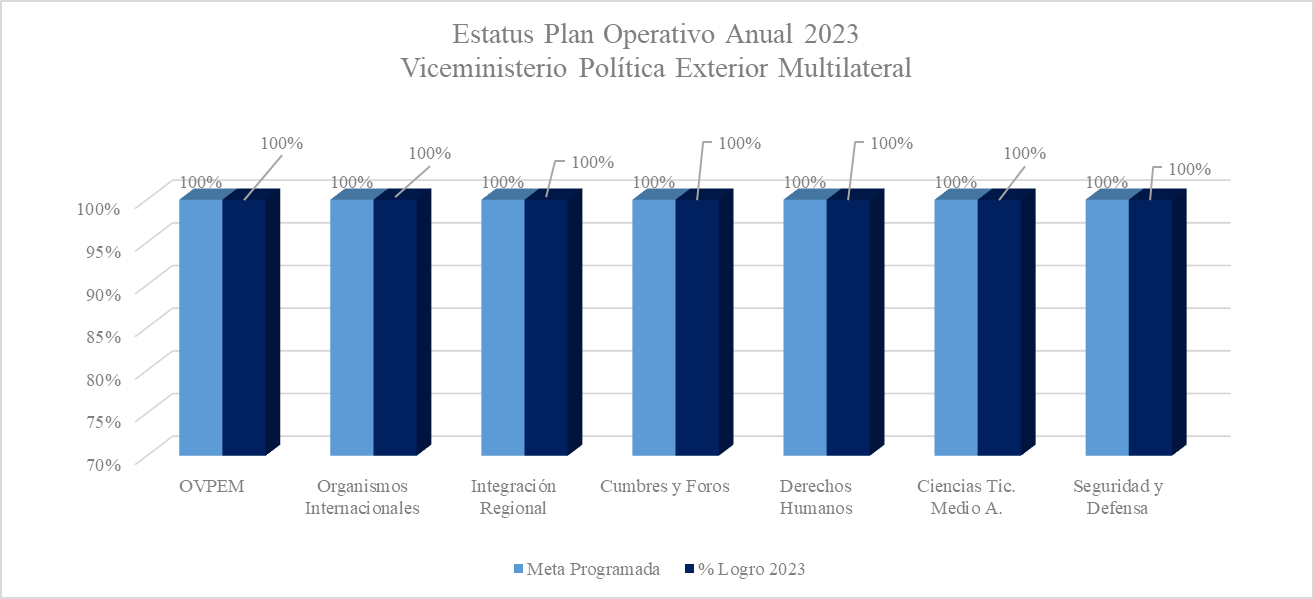 A continuación, se describen los trabajos realizados por cada una de las dependencias del VPEM para el fortalecimiento de la presencia de República Dominicana en organismos internacionales, entre ellos: Organización de las Naciones Unidas (ONU), Organización de Estados Americanos (OEA), Comunidad de Estados Latinoamericanos y caribeños (CELAC), y Secretaría General Iberoamericana (SEGIB).En el marco de la Secretaria Pro Tempore República Dominicana de la Conferencia Iberoamericana. Como parte de los logros alcanzados en este año, podemos destacar la culminación de dos años de trabajo como Secretaría Pro Tempore de la Conferencia Iberoamericana, con la realización de la XXVIII Cumbre Iberoamericana (SEGIB) República Dominicana 2021-2023, el 25 de marzo de 2023, desarrollando un calendario de actividades con veintiséis (26) reuniones realizadas, en su mayoría en territorio dominicano y, en algunos casos, en otros países miembros de la comunidad iberoamericana. Las Jefas y los Jefes de Estado y de Gobierno de los países miembros de la Comunidad Iberoamericana, se reunieron en el Centro de Convenciones del Ministerio de Relaciones Exteriores, en la ciudad de Santo Domingo, República Dominicana, el día 25 de marzo de 2023. La Cumbre, encabezada por el presidente Luis Abinader, contó con la participación del Rey de España, presidentes, vicepresidentes, cancilleres y jefes de delegación de los 22 países de Iberoamérica. Los mandatarios adoptaron dieciséis (16) comunicados especiales y 3 documentos: la Declaración Política de Santo Domingo; el III Plan de Acción Cuatrienal de la Cooperación Iberoamericana (III PACCI 2023-2026); la Ruta Crítica de Seguridad Alimentaria Incluyente y Sostenible en Iberoamérica. La Carta Medioambiental Iberoamericana. Y La Carta Iberoamericana de Principios y Derechos en los Entornos Digitales. El fuerte compromiso del presidente de la República, Luis Abinader, y de los ministros del Gobierno dominicano, se vio reflejado en la realización de la VII Conferencia Iberoamericana de Ministros de Hacienda y Economía, a solo veintiocho (28) días de haber asumido la SPT, sucedida por las reuniones ministeriales de: Cultura; Salud; Educación Superior; Agricultura; Administración Pública; Medio Ambiente y Cambio Climático; Justicia; Ciencia, Tecnología e Innovación; Educación; Género; Industria y Comercio; Trabajo y Seguridad Social; el Foro Parlamentario y, en el marco de la  XXVIII Cumbre Iberoamericana de Jefas y Jefes de Estado y de Gobierno, el Encuentro Empresarial. Los Coordinadores Nacionales y los Responsables de Cooperación trabajaron durante estos dos años, en la elaboración de los documentos que posteriormente fueron consensuados por los Ministros de Relaciones Exteriores, y adoptados por las Jefas y Jefes de Estado y de Gobierno en la XXVIII Cumbre Iberoamericana, a saber: la Declaración Política de Santo Domingo; la Ruta Crítica de Seguridad Alimentaria Incluyente y Sostenible en Iberoamérica; la Carta Medioambiental Iberoamericana; la Carta Iberoamericana de Principios y Derechos en los Entornos Digitales; el III Plan de Acción Cuatrienal de la Cooperación Iberoamericana 2023-2026 (PACCI); así como, dieciséis (16) Comunicados Especiales, propuestos por los diferentes países miembros del mecanismo. De igual manera, República Dominicana, en su calidad de Secretaría Pro Tempore de la Conferencia Iberoamericana, asumió la organización logística de todas las actividades calendarizadas celebradas en el país. Entre las que se destacan: IV Conferencia Iberoamericana de Género, 19 y 20 de enero de 2023. Santo Domingo, República Dominicana. Bajo el lema: “Hacia una Iberoamérica Inclusiva, Democrática y Sostenible”, se inició esta Conferencia, encabezada por la ministra de la Mujer de República Dominicana, Mayra Jiménez, acompañada del secretario general iberoamericano, Andrés Allamand, y del viceministro de Política Exterior Multilateral y coordinador nacional, embajador Rubén Silié, con la participación de representantes de los Estados miembros de Iberoamérica e invitados especiales como: ONU Mujeres, Comisión Económica para América Latina y el Caribe –CEPAL-, Organización Internacional del Trabajo –OIT-, Organización Iberoamericana de la Seguridad Social –OISS- y Programa de las Naciones Unidas para el Desarrollo –PNUD-. II Conferencia Iberoamericana de Ministras y Ministros de Industria y Comercio, 25 y 26 de enero de 2023. Santo Domingo, República Dominicana. Presidida por el ministro de Industria y Comercio, Víctor Bisonó Haza; acompañado por Vilma Arbaje, viceministra de comercio exterior; la viceministra de Cooperación Internacional del Ministerio de Economía, Planificación y Desarrollo, Olaya Dotel, y el viceministro de política exterior multilateral y coordinador nacional, embajador Rubén Silié, de República Dominicana; el secretario adjunto iberoamericano, Marcos Pinta Gama y delegaciones de los Estados miembros de la Conferencia Iberoamericana, además de contar con la presencia de representantes del PNUD y del Banco Interamericano de Desarrollo (BID) y del sector privado nacional.XV Reunión de la Asociación Iberoamericana de Academias, Institutos y Escuelas Diplomáticas, 6 y 7 de febrero de 2023. Santo Domingo, República Dominicana. Presidido por el rector del Instituto de Educación Superior en Formación Diplomática y Consular (INESDYC), embajador José Rafael Espaillat; junto al viceministro de política exterior multilateral y coordinador nacional, Rubén Silié; el secretario adjunto iberoamericano, Marcos Pinta Gama y la participación de los representantes de la región Iberoamericana.  XIV Encuentro Cívico Iberoamericano 2023, Mérida, España. Este encuentro se celebró los días 7 y 8 de febrero de 2023, en Mérida, España, bajo la coordinación de la Secretaría General Iberoamericana (SEGIB), con el propósito de promover la apertura de los espacios cívicos de la región, así como retomar el diálogo y los encuentros de la sociedad civil con ministerios y altas autoridades. IV Conferencia Iberoamericana de Ministras y Ministros de Trabajo y Seguridad Social, 9 y 10 de febrero de 2023. Santo Domingo, República Dominicana. Bajo el lema “Sentando las bases para una arquitectura de los mercados laborales que potencie la resiliencia”, estuvo presidida por el ministro de Trabajo, Luis Miguel De Camps; el gerente del Consejo Nacional de la Seguridad Social, Edward Guzmán; el viceministro de política exterior multilateral y coordinador nacional, embajador Rubén Silié de República Dominicana; el secretario general adjunto iberoamericano, Marcos Pinta Gama.En el marco de la XXVIII Cumbre, se llevó a cabo la V Reunión Extraordinaria Coordinadores Nacionales y Responsables de Cooperación de la Conferencia Iberoamericana, 22 y 23 de marzo de 2023. Santo Domingo, República Dominicana. Con la participación de los países que conforman la Conferencia Iberoamericana, se realizó la reunión de Coordinadores Nacionales, presidida por el embajador Rubén Silié, viceministro de política exterior multilateral y coordinador nacional. En la misma se llevó a cabo la revisión y negociación de la Declaración Política de Santo Domingo. En adición, fueron presentados y puestos a consideración de los referidos coordinadores, dieciséis (16) Comunicados Especiales a ser adoptados por las Jefas y Jefes de Estado y de Gobierno. Los Responsables de Cooperación, dirigidos por la viceministra de cooperación internacional y responsable de cooperación, Olaya Dotel, trabajaron una propuesta de asignación del 3% del presupuesto ordinario de la SEGIB para el fortalecimiento de los Programas, Iniciativas y Proyectos Adscritos (PIPAs), con cuatro líneas de trabajo: Capacitaciones a las Unidades Técnicas y las/os Representantes de los Países en los Programas e Iniciativas; Plataforma de Seguimiento;Convocatoria de proyectos para los PIPA; y Apoyo a los PIPA en materia de visibilidad.Durante la misma, se revisaron los párrafos relativos a cooperación de la Declaración de Jefas y Jefes de Estado y de Gobierno, que fueron debidamente incorporados a dicho documento.Se concluyó el proceso de discusiones sobre el Programa de Acción y del III Plan de Acción Cuatrienal de la Cooperación Iberoamericana, elevados a los cancilleres y posteriormente adoptados por las Jefas y Jefes de Estado y Gobierno. Reunión de Observadores Asociados, 23 de marzo de 2023. Santo Domingo, República Dominicana. Contó con la asistencia de los representantes de los ministerios de asuntos exteriores de: Reino de Bélgica, Filipinas, República Francesa, República Italiana, República de Haití, Japón, Reino de Marruecos, Reino de los Países Bajos, República de Corea, República de Alemania, Ducado de Luxemburgo, Hungría. Reunión de Observadores Consultivos, 23 de marzo de 2023. Santo Domingo, República Dominicana. Con la participación de 15 organismos internacionales intergubernamentales fue presentado el Plan de Trabajo para el bienio 2023-2024 de los Observadores Consultivos de la Conferencia Iberoamericana.Igualmente, en el marco de la XXVIII Cumbre Iberoamericana de Jefas y Jefes de Estado y de Gobierno fueron presentados el III Informe del Observatorio Iberoamericano, la Rábida de Cambio Climático y Desarrollo Sostenible para Iberoamérica, Informe de la Cooperación Sur- Sur y Triangular en Iberoamérica 2022 y los Logros del Programa Iberoamericano sobre los Derechos de las Personas con discapacidad.III Informe del Observatorio Iberoamericano de Cambio Climático y Desarrollo Sostenible de la Rábida “Sistemas Agroalimentarios y Cambio Climático en Iberoamérica”. Informe de la Cooperación Sur-Sur y Triangular en Iberoamérica 2022Logros del Programa Iberoamericano sobre los Derechos de las Personas CON Discapacidad (PID)XIV Encuentro Empresarial Iberoamericano, 22 y 23 de abril de 2023. Santo Domingo, República Dominicana. III Reunión Extraordinaria de Ministras y Ministros de Relaciones Exteriores de la Conferencia Iberoamericana, 24 de marzo de 2023, Santo Domingo, República Dominicana. Organización de las Naciones Unidas (ONU)Celebración del III Diálogo Político entre el Gobierno dominicano y el Sistema de las Naciones Unidas. Esta tercera edición se centró, principalmente, en el recién firmado Marco de Cooperación de las Naciones Unidas para el Desarrollo Sostenible 2023-2027, el cual es el instrumento de planificación y ejecución más importante para todas las agencias, fondos y programas del Sistema de las Naciones Unidas en República Dominicana, y establece una estrategia transformadora con visión de largo plazo para apoyar al país en su camino hacia el desarrollo inclusivo, resiliente y sostenible, acompañándolo estratégicamente en sus desafíos y oportunidades, honrando la promesa de no dejar a nadie atrás.Coordinación de reuniones en relación con la visita del Panel de Expertos del Comité de Sanciones del Consejo de Seguridad de dicha organización, que ha viajado a República Dominicana para realizar un levantamiento de diversas informaciones con miras a la realización del informe sobre Haití que deben presentar al Comité de Sanciones. En las referidas reuniones han sido convocada más de 10 instituciones nacionales, las cuales han estado presididas por las máximas autoridades.En el mes de octubre, se logró la adopción de la resolución 2699 (2023) del Consejo de Seguridad sobre la base del Capítulo VII de la Carta de la ONU, autorizando la formación y despliegue de una misión multinacional de apoyo a la seguridad y en respaldo a la Policía Nacional de Haití, en su ingente tarea de restaurar el orden y la estabilidad en ese país.Adicionalmente, se logró la adopción de la resolución 2700 (2023) del Consejo de Seguridad, que extiende el régimen de sanciones que incluye embargo de armas, prohibición de viajes y congelación de activos de personas y entidades responsables del clima de violencia que afecta a la población de Haití.Es importante resaltar el impacto que ha tenido el activismo de República Dominicana en la Organización de las Naciones Unidas frente a la situación haitiana, logrando revertir la decisión de eliminar sus oficinas en dicho país, dispuesto mediante resoluciones 2645 y 2653 del Consejo de Seguridad. Las posiciones expuestas por la representación dominicana en las asambleas de la ONU y en las sesiones del Consejo de Seguridad y otros organismos internacionales han sido enfáticas sobre la necesidad de sentar las bases hacia una ayuda más robusta para Haití y la creación de una fuerza internacional de apoyo a la Policía Nacional haitiana, así como el establecimiento de consecuencias en contra de las bandas que financian la delincuencia en el país. En la última intervención del Canciller Roberto Alvarez en reunión de trabajo de del Consejo de Seguridad de la ONU, afirmo que “…la solución definitiva y duradera para la crisis que vive Haití, es responsabilidad primaria del pueblo haitiano. Ahora bien, sin el apoyo internacional es impensable que se produzcan las condiciones de seguridad necesarias para que surja una solución factible para resolver esta crisis”.Colaboración con los insumos requeridos para la participación de República Dominicana en eventos de Alto Nivel de agencias del Sistema de Naciones Unidas, como fue la Reunión de Ministros de Relaciones Exteriores de la Conferencia Iberoamericana, Nueva York (en el marco de la Asamblea General de la ONU). Durante la intervención del canciller Álvarez en la reunión del órgano de la Organización de las Naciones Unidas, advirtió que cada minuto de espera para llevar la ayuda que el Gobierno haitiano solicita, implica un mayor descalabro de la situación y sufrimiento para ciudadanos inocentes.La participación dominicana en el 78º periodo de sesiones de la Asamblea General de la Organización de las Naciones Unidas, se hicieron las coordinaciones para la firma de los acuerdos de inicio de relaciones diplomáticas con Islas Salomón (Oceanía) y la República Islámica de Mauritania (África), con quienes se acordó desarrollar una agenda común. También se firmaron Memorandos de Entendimiento para Consultas Políticas con el Reino de Bahréin, la República Checa, la República Eslovenia, República de Kenia, y la República de Angola. Con este último, convino, además, la exención de visado para pasaportes diplomáticos y oficiales y un marco de cooperación mutua.Igualmente, en el marco del 78º periodo de sesiones de la Asamblea General de la ONU, el presidente Luis Abinader firmó el Acuerdo sobre la Biodiversidad de las Zonas Situadas Fuera de la Jurisdicción Nacional (BBNJ, por sus siglas en inglés), el cual busca generar equidad frente a los beneficios de los recursos genéticos marinos, establecer mecanismos de gestión sostenible y mejorar el manejo de las aguas costeras con potencial contaminante de las fuentes marinas.Organización de Aviación Civil Internacional (OACI).La misión participó de las siguientes actividades organizadas por el Ministerio de Relaciones Exteriores de la República Dominicana:En el mes de septiembre esta Misión Permanente participó del evento Air Navigation World, organizado por la OACI y realizado en su Sede. También participó junto a delegados de la Dirección General de Pasaportes, el Cuerpo Especializado en Seguridad Aeroportuaria y de la Aviación Civil (CESAC), así como la Junta de Aviación Civil del Decimoctavo Simposio sobre el Programa de Identificación de Viajeros de la OACI y Foro conjunto sobre biometría de la Organización Internacional de Policía Criminal (ICAOTRIP).Participaron del lanzamiento de la nueva ruta aérea de la aerolínea ARAJET.SA, desde (SDQ) Santo Domingo hacia (YUL) Montreal, este evento se llevó a cabo en el Aeropuerto Internacional Pierre Elliott Trudeau, el 7 de noviembre de este año.Tercer encuentro sobre “Buenas Prácticas del Servicio Exterior de la República Dominicana”PANEL: "El Desafío de un Sistema de Integridad para el Consulado de Nueva York"III Diálogo Político entre el Gobierno dominicano y el Sistema de Naciones Unidas.  Coordinó reuniones con la Secretaría de la Organización, y el director del Bureau de Cooperación Técnica, para presentar la candidatura de la República Dominicana, propuesta para ser sede del Simposio de Apoyo Mundial a la Implantación en el año 2024. Dicha nominación, propuesta por el Instituto Dominicano de Aviación Civil (IDAC), en representación del Estado dominicano ha sido aceptada por el Secretario General, y fue presentada durante la clausura del Simposio de Apoyo Mundial a la Implantación 2023, (GISS 2023), en Seúl, Corea.El Seminario Regional de Medio Ambiente de la OACI, celebrado en Santo Domingo, República Dominicana los días 24 y 25 de abril, contó con la participación del Embajador Julio Peña y las autoridades aeronáuticas del país, este seminario fue organizado en preparación para la tercera Conferencia sobre la Aviación y los Combustibles Alternativos de la OACI, del cual la misión dominicana asistió en los preparativos de dicho evento en coordinación con el IDAC y la Oficina de Medio Ambiente de la OACI.Organización de las Naciones Unidas para la Agricultura y la Alimentación (FAO)La Misión Permanente ante la FAO acompañó el diseño y aprobación del nuevo Marco de Programación País (MPP) 2023-27, que prevé movilizar fondos por 120 millones de dólares (unos 6,600 millones de pesos). El marco de programación del acuerdo tendrá una efectividad de cinco años y prevé un marco estratégico con el país que requerirá una movilización de alrededor de $120 millones de USD, distribuidos en tres áreas prioritarias: Sistemas agroalimentarios sostenibles,  Sociedades rurales prósperas e inclusivas y  Agricultura sostenible y resiliente,  a fin de contribuir al desarrollo y la mejora de las condiciones de vida de la población dominicana y para que el país pueda alcanzar las metas que se ha planteado en el marco de los Objetivos de Desarrollo Sostenible (ODS).A través del Fondo Internacional de Desarrollo Agrícola (FIDA). Se prosigue la ejecución del Proyecto de Inclusión Productiva y Resiliencia de Jóvenes Rurales Pobres (PRORURAL Joven) de 33.4 millones de dólares (1,836 millones de pesos).Organización de las Naciones Unidas en GinebraFirma del Acuerdo marco de Cooperación entre el Instituto Dominicano de las Telecomunicaciones (INDOTEL) y la Unión Internacional de Telecomunicaciones (UIT) en materia de capacitación, contentivo en el proyecto: Soporte Institucional al INDOTEL, a desarrollarse de febrero de 2023 a junio de 2024. La misión asume la coordinación del Grupo de Países Latinoamericanos y del Caribe (GRULAC) ante la Unión Internacional de las Telecomunicaciones (UIT).Quedan establecidas las bases para la creación de un Centro CIFAL (representación de UNITAR, el centro de formación de las Naciones Unidas) en República Dominicana con enfoque regional para el Gran Caribe. Se seleccionó a la Facultad Latinoamericana de Ciencias Sociales (FLACSO), sede dominicana, para albergar el centro en coordinación con INESDYC. Esto permitirá que los líderes y las autoridades de la región accedan a programas de capacitación y aprendizaje especializados, fortaleciendo así sus capacidades para abordar los problemas y promover soluciones sostenibles.Desarrollo de las gestiones con la Organización Meteorológica Mundial en la producción de una hoja de ruta para la formulación de un Plan Nacional de Gestión de los Recursos Hídricos y un proyecto piloto para la recolección de datos hidrometeorológicos, con un financiamiento posible de 2.3 millones de dólares del Banco Mundial.Coordinación de la visita al país del representante regional del Programa de las Naciones Unidas para el Medio Ambiente, centrada en el desarrollo de una alianza estratégica para acelerar la Transición Ecológica entre el Estado dominicano y ese Organismo, con énfasis en la problemática del sargazo.Organización de Estados Americanos (OEA)En el marco los compromisos asumidos por el país con relación a la Organización de Estados Americanos (OEA) este año se desarrolló lo siguiente: Participación en la Segunda Reunión Regional del Órgano de Negociación Intergubernamental (INB), bajo el auspicio de la Organización Panamericana de Salud (OPS), de la directora de Gestión de Riesgo del Ministerio de Salud, Gina Estrella y la consejera ante la Misión Permanente en Ginebra, Isabel Padilla.   Participación en reuniones. El Ministerio de Relaciones Exteriores fue sede del taller sobre recomendaciones de las Misiones de Observación Electoral de la OEA en el marco del Grupo de Alto Nivel para el Fortalecimiento de la Participación Política de las mujeres. Agosto 2023.Participación en la III Reunión Ordinaria del Grupo de Revisión de Implementación de Cumbre (GRIC), del viceministro de Política Exterior Multilateral, Ruben Silié, en octubre 2023.Se asumió la Presidencia pro-tempore del Grupo de Expertos para el Control del Lavado de Activos (GELAVEX), en la persona de la directora de la Unidad de Análisis Financiero, Aileen Guzmán por el periodo 2023-2024. Noviembre 2023La República Dominicana participó en el 53º Periodo Ordinario de Sesión de la Asamblea General de la OEA, celebrada en su sede en la ciudad de Washington, D. C., EE. UU. La Asamblea aprobó una resolución instando a Nicaragua a cesar con las violaciones a los derechos humanos, liberar a los presos políticos, y respetar la libertad religiosa y la libertad de expresión, así como el Estado de Derecho. Los Estados miembros también resolvieron reconocer la necesidad de que la OEA facilite asistencia a Haití en materia de seguridad, democracia, promoción y protección de los derechos humanos y la celebración de elecciones libres y justas tan pronto como sea posible. Asimismo, se aprobaron resoluciones sobre democracia, promoción y protección de los derechos humanos, seguridad y desarrollo, encaminadas a fortalecer y profundizar el trabajo de la Organización en estas áreas, entre otras.Igualmente, durante esta Asamblea se realizaron elecciones de miembros de varios órganos, agencias y entidades del sistema interamericano, quienes asumirán sus funciones el 1 de enero de 2024. Asimismo, los Estados miembros determinaron que la 54ª Asamblea General se celebrará en 2024 en Surinam.Comunidad de Estados Latinoamericanos y caribeños (CELAC)En el marco los compromisos asumidos por el país con relación a la Comunidad de Estados Latinoamericanos y caribeños (CELAC), este año se desarrolló lo siguiente: Participación de República Dominicana en la XXXVII Reunión de Coordinadores Nacionales de la CELAC, celebrada el 23 de enero 2023, en Argentina, donde se consensuó la Declaración de Buenos Aires a ser adoptada por los presidentes en la VII Cumbre del 24 de enero 2023, con la presencia del presidente Luis Abinader. En su intervención el mandatario se refirió a la situación de desasosiego que padece el pueblo haitiano e hizo un llamado a la paz. Se aprobó como próxima Presidencia Pro Tempore de la CELAC-2023, San Vicente & las Granadinas. Igualmente, el 28 de marzo 2023, se celebró la primera reunión de CN de la CELAC para conocer el plan de trabajo que llevará a cabo la Presidencia Pro Tempore presidida por SVG 2023.  El 7 de julio de 2023, en formato virtual se celebró la XXIV Reunión de Ministros de Relaciones Exteriores de la CELAC, con miras a la III Cumbre CELAC-UE. Los días 17 y 18 de julio fue celebrada en Bruselas, Bélgica, la III Cumbre de CELAC-Unión Europea. El presidente Luis Abinader, acompañado del ministro de Relaciones Exteriores, Roberto Álvarez y el embajador Rubén Silié, en su intervención, se refirió a la situación humanitaria que afecta actualmente a Haití, consideró como una urgencia la estabilización del país haitiano, no solamente para la región, sino para todo el mundo. El 7 de julio de 2023, en formato virtual se celebró la XXIV Reunión de Ministros de Relaciones Exteriores de la CELAC, con miras a la III Cumbre CELAC-UE. Los días 17 y 18 de julio fue celebrada en Bruselas, Bélgica, la III Cumbre de CELAC-Unión Europea. El presidente Luis Abinader, acompañado del ministro de Relaciones Exteriores, Roberto Álvarez y el embajador Rubén Silié, en su intervención, se refirió a la situación humanitaria que afecta actualmente a Haití, consideró como una urgencia la estabilización del país haitiano, no solamente para la región, sino para todo el mundo.La III Cumbre CELAC-UE, concluyó con la adopción de la Declaración política, en la cual fue incluido un párrafo sobre el problema del sargazo previamente propuesto por República Dominicana. El país participó en la ceremonia del lanzamiento del Fondo de Adaptación Climática y Respuesta Integral a Desastres Naturales “FACRID/CELAC”, celebrado el 19 de septiembre del 2023, en el marco de la 78 Asamblea General de la ONU, donde se adoptó el Comunicado Conjunto del FACRID por los países miembros.Organismos Especializados.Durante este año ha colaborado con los insumos requeridos por las sectoriales y por las misiones permanentes, para la participación dominicana en los siguientes eventos internacionales:152ª Reunión del Consejo Ejecutivo de la Organización Mundial de la Salud (OMS);46ª Reunión del Consejo de Gobernadores del Fondo Internacional de Desarrollo Agrícola (FIDA);Segunda reunión del Grupo de Trabajo sobre las enmiendas al Reglamento Sanitario Internacional (RSI);4ª reunión del Órgano de Negociación Intergubernamental (INB), de la OMS, sobre prevención, preparación y respuesta ante pandemias;7ª Reunión del Grupo de Trabajo técnico intergubernamental sobre los recursos genéticos forestales; Foro de la Cumbre Mundial sobre la Sociedad de la Información 2023;Reunión Técnica sobre una recuperación económica verde, sostenible e inclusiva para el sector de la aviación; LXXX Reunión del Comité Internacional Regional de Sanidad Agropecuaria (CIRSA);76º Asamblea Mundial de la Salud;111º Conferencia Internacional del Trabajo de la Organización Internacional del Trabajo (OIT);43.º período de sesiones de la Conferencia de la Organización de las Naciones Unidas para la Alimentación y la Agricultura (FAO);Conferencia Mundial de Radiocomunicaciones (CMR-23), de la Unión Internacional de Telecomunicaciones (UIT);Evaluación de membresías a Organismos Internacionales República Dominicana participa activamente en los espacios multilaterales, por lo cual ha proseguido con la labor de evaluar, dar seguimiento y buscar soluciones a la imagen moroso que había tenido el país ante los organismos internacionales. Es por ello, que en el mes de junio se elaboraron evaluaciones a 40 organismos internacionales, a los fines de verificar la pertinencia del país como miembro de estos. Estas evaluaciones completan todas las pautadas a realizarse durante el año 2023.De igual forma, se firmó un acuerdo con el Ministerio de Hacienda a los fines de definir la metodología para saldar la deuda atrasada de la República Dominicana con la Unión Postal Universal (UPU). Así como, fueron concretados 2 nuevos acuerdos de pago. Uno con el Organismo Internacional de Energía Atómica (OIEA) y el Ministerio de Energía y Minas en representación del Gobierno dominicano, y el otro, con la Organización para la Prohibición de las Armas Químicas (OPAQ) y el Ministerio de Defensa como sectorial competente.El Gobierno de República Dominicana se ha comprometido a ejecutar una política exterior activa que tenga como resultado el alcance de los objetivos de desarrollo político, económico y social de la nación. Para estos fines, ha emprendido un proyecto para consolidar su liderazgo en la escena internacional, mediante el fortalecimiento de la presencia dominicana en los espacios multilaterales. Dentro de las iniciativas se encuentra la estrategia para posicionamiento de candidatos dominicanos en los mismos. Como resultado del ejercicio, en el año 2023 se han inscrito 19 candidaturas, de las cuales, a la fecha 13 han sido alcanzadas efectivamente (68%), como se muestra en la relación siguiente:  Tabla 2: Resultado candidaturas República Dominicana 2023Promover una política en Derechos Humanos activaEl Viceministerio de Política Exterior Multilateral a través de la Dirección de Derechos Humanos, ha implementado metas vinculadas al eje número tres del Plan Estratégico Institucional. Las mismas corresponden al período de tiempo desde el 1 de enero, incluyendo las actividades de cierre de año que serán desarrolladas durante el mes de diciembre, pero que han sido coordinadas en el mes de noviembre del mismo año.Extensión y actualización del Plan Nacional de Derechos Humanos 2018-2024. Este nuevo documento ha sido alineado y reestructurado a fin de adecuarlo al sistema de planificación plurianual del Gobierno dominicano.El mismo cuenta con cuatro ejes estratégicos que abarcan derechos civiles y políticos, derechos económicos, sociales y culturales, derechos de grupos en estado de vulnerabilidad, a destacar los derechos de las mujeres, los niños, niñas y adolescentes, las personas con discapacidad, personas adultas mayores, migrantes, trata de personas y acciones contra la discriminación.Fortalecimiento de las capacidades de los funcionarios que componen las 34 instituciones de los tres poderes del Estado y miembros de la Comisión Interinstitucional de Derechos Humanos (CIDH-RD). Durante todo el año desde la dirección de derechos humanos se llevaron a cabo diversas actividades de formación entre las cuales destacamos el seminario web en el marco de la responsabilidad social, impartido por una empresa japonesa que se basa en las buenas prácticas de inclusión de las personas con discapacidad y como impacta positivamente a su empresa; taller sobre no discriminación y discurso de odio, impartido por expertos de las Naciones Unidas; panel “Más Igualdad en el Relacionamiento Social”, con ocasión de la conmemoración del Día Internacional de la Afrodescendencia.Conversatorio sobre la guía de no discriminación a los encargados de prensa y comunicaciones de las instituciones que conforman la CIDH-RD. Conmemoración del Dia Internacional de los Derechos Humanos.Cumplimiento de los compromisos internacionales en materia de derechos humanos. El país presentó el informe sobre peores formas de trabajo infantil; participó en el diálogo constructivo y defensa del informe ante el Comité de la Convención sobre los Derechos del Niño de las Naciones Unidas.Remitió el informe sobre la Convención Internacional de los derechos de las Personas con Discapacidad de las Naciones Unidas (ONU).  De igual forma, se coordinó y apoyo la visita de la Experta Independiente sobre el disfrute de los derechos humanos de las personas adultas mayores, mecanismo dependiente del Consejo de Derechos Humanos de las Naciones Unidas.Se establecieron posiciones país durante el 52, 53 y 54 período de sesiones del Consejo de Derechos Humanos; en el 78 período de sesiones de la Asamblea General, específicamente en la 3era Comisión; durante la 43 y 44 sesión del Examen Periódico Universal (EPU), el país realizó recomendaciones para el fortalecimiento y mejora de los derechos humanos de los países evaluados, y apoyó los trabajos de la Comisión de Asuntos Jurídicos y Políticos de la OEA.Enfrentar el riesgo frente al cambio climáticoComo parte de los esfuerzos por cumplir con los compromisos internacionales asumidos por República Dominicana, la meta general de implementar una política multilateral activa y como meta intermedia, defender las normas internacionales que regulan y amparan el medio ambiente, como el Protocolo de Kioto y el Acuerdo de París, promoviendo la adopción de acciones para cumplir dichos acuerdos. Presentamos los logros más relevantes de este año, a saber: Negociaciones MultilateralesParticipamos en las negociaciones de la sesión 5.2 del Acuerdo sobre la Conservación y Uso Sostenible de la Biodiversidad Marina más allá de las Jurisdicciones Nacionales (BBNJ), celebrada en la sede de las Naciones Unidas en Nueva York, que más adelante concluyó con la adopción de dicho acuerdo bajo el marco legal de la Convención de las Naciones Unidas sobre la Ley del Mar; Participamos en las negociaciones en el marco de la 2da y 3era Reunión del Comité Intergubernamental sobre la creación de un Instrumento Internacional Jurídicamente Vinculante para la Lucha contra la Contaminación Plástica (INC) celebradas en Francia y Kenia respectivamente.Celebración de Reuniones/Conferencias regionales-internacionalesOrganización de la Conferencia Regional Gran Caribe- UE sobre el Sargazo: Convertir el Sargazo en una oportunidad. En este espacio participaron 377 personas en formato presencial  y 320 registradas en nuestra plataforma virtual, dentro de las que incluimos autoridades del sector público, expertos nacionales e internacionales, el sector privado, la comunidad científica y académica de la región, con el objetivo de dar a conocer la problemática a nivel internacional y ofrecer una plataforma para el impulso de proyectos, generación de diálogos constructivos y facilitar la cooperación para combatir el fenómeno del sargazo. En otro orden, fuimos anfitriones de las Consultas Regionales del Grupo de países de América Latina y el Caribe (GRULAC), donde se discutió la posición regional para la tercera sesión del INC; Celebramos la Segunda reunión de la mesa Interinstitucional del MIREX con el objetivo de lograr fijar una posición oficial frente a la Autoridad Internacional de los Fondos Marinos (ISA), de cara a la celebración de la primera parte del 28 periodo de sesiones del Consejo de dicha autoridad.Se destaca la participación del país en la Reunión de Conclusiones del Grupo Intergubernamental de Expertos sobre el Cambio Climático (IPCC), celebrada en La Habana, Cuba; en el Panel Normativo para contribuir aún más a la Gestión Racional de Productos Químicos, celebrado en Bangkok, Tailandia; y en el Taller del Grupo de Expertos de la Coalición de Alta Ambición para Terminar con la Contaminación por Plásticos celebrado en Berlín, Alemania; y en el Panel Normativo para contribuir aún más a la Gestión Racional de Productos Químicos (OEWG-1), en Tailandia y en la Cuarta Reunión del Proceso entre Sesiones (IP4) para Considerar el Enfoque estratégico y la Gestión Racional de los Productos y Residuos más allá de 2022 (SAICM), que fue celebrada en Nairobi, Kenia y virtual.En el marco de la XXVIII Cumbre Iberoamericana de Jefes de Estado y de Gobierno fue aprobado el comunicado especial sobre “Transición Energética” propuesta presentada por la dirección y negociada con los países de la región iberoamericana; participamos en representación de Cancillería en Américas + Caribe: VIII Plataforma para la Reducción del Riesgo de Desastres, que tuvo lugar en Uruguay; en conjunto con la representación permanente de República Dominicana ante la Autoridad Internacional de los Fondos Marinos (ISA), fue realizada la Segunda reunión de la mesa Interinstitucional del MIREX sobre el ISA, con el objetivo de lograr fijar una posición oficial frente a los asuntos prioritarios del país de cara a la celebración de la primera parte del 28 periodo de sesiones del consejo, celebrada del 16 al 21 de marzo de 2023 en Kingston, Jamaica; participamos y colideraremos junto al Reino Unido en el Diálogo Agua para la Salud, en el marco de la Conferencia del Agua de Nueva York, en la Sede de las Naciones Unidas; en manos del Ministro de Medio Ambiente y Recursos Naturales, Miguel Ceara Hatton.De igual forma, logramos en la figura del Director Ejecutivo del INDRHI, Ing. Olmedo Caba Romano presentar los avances y proyectos realizados por República Dominicana en términos de incluir a la juventud y las mujeres en los temas vinculados a la gestión sostenible de los recursos hídricos.Participación 52 Sesión de la Conferencia Intergubernamental sobre un Instrumento Internacional jurídicamente vinculante (BBNJ): celebrada en Nueva York del 20 de febrero al 3 de marzo y en la que fue cerrado con éxitos el texto de este nuevo instrumento, un tratado histórico que reforzará los esfuerzos para proteger la biodiversidad marina en zonas situadas fuera de la jurisdicción nacional. En igual orden de ideas, participación en la 2da Reunión del Comité Intergubernamental sobre el Instrumento Internacional Jurídicamente Vinculante para la Lucha contra la Contaminación Plástica (INC2), que tuvo lugar en Paris, Francia del 23 de mayo al 2 de junio.Coordinar las posiciones en materia de seguridad y defensaLa Dirección de Seguridad y Defensa  ha dado pasos firmes en el cumplimiento de los objetivos de la política exterior dominicana y de la diplomacia multilateral durante el año 2023,impulsando el fortalecimiento y la lucha contra la delincuencia organizada transnacional, especialmente el narcotráfico, corrupción, tráfico de armas y municiones, lavado de activos, terrorismo, desarme y ciberseguridad, entre otros, a través de la ejecución de acciones conjuntas con países de la región de América Latina y el Caribe, participando en las conferencias y reuniones internacionales y en las Comisiones Mixtas Bilaterales, especialmente con Perú y Colombia.  De igual manera, se han firmado dos acuerdos de cooperación con Jamaica, tales como: «Memorándum de entendimiento sobre búsqueda y salvamento aeronáutico y marítimo entre Jamaica y República Dominicana» y el «Memorándum de entendimiento para la cooperación operacional entre Jamaica y República Dominicana en materia de apoyo mutuo en las operaciones aéreas y marítimas en la lucha contra el crimen transnacional organizado en las áreas de sus respectivas responsabilidades».En ese mismo orden, hemos logrado obtener asistencias técnicas y cooperaciones de agencias y organismos internacionales para promover la ejecución de políticas públicas en contra del tráfico de armas y municiones, contrabando, ciberdelito, ciberdelincuencia y otros delitos, entre las que se encuentran  la Organización de los Estados Americanos; el Centro Regional de las Naciones Unidas para la Paz, el Desarme y el Desarrollo en América Latina y el Caribe (UNLIREC); la Oficina de las Naciones Unidas contra la Droga y el Delito (UNODC) y la Iniciativa de Seguridad de la Cuenca del Caribe (CBSI).  De igual manera hemos logrado retomar la implementación de la Hoja de Ruta del Caribe para llevar a cabo, las Acciones Prioritarias del Caribe sobre la proliferación ilícita de armas de fuego y la inclusión del país en la Hoja de Ruta de Centroamérica para Prevenir el Tráfico y la Proliferación de Armas y Municiones.Fortaleciendo acciones a favor del desarme general y  completo, en contra de la proliferación de armas, el terrorismo en todas sus formas y manifestaciones, creando capacidades técnicas de formación en nuestro país y la región a través de la celebración de tres eventos:  el 1° relacionado con la implementación de la Convención sobre la Prohibición de las Armas Químicas,  el 2°sobre la bioseguridad y biocustodia en línea con la Resolución 1540 del Consejo de Seguridad, y el 3° acerca de la Convención de Armas Biológicas para los Estados de América Latina y el Caribe, bajo la asistencia y financiamiento del Comité Interamericano contra el Terrorismo (CICTE), la Organización de los Estados Americanos (OEA) y la Oficina de Desarme de las Naciones Unidas (UNODA).Negociaciones comerciales y cooperación internacionalLos esfuerzos del Viceministerio de Asuntos Económicos y Cooperación Internacional (VAECI) y sus direcciones para la implementación de las acciones programadas en la planificación institucional para el año 2023 con una inversión de (RD$62,649,959.01), generaron los resultados que se presentan en el gráfico.Gráfico 4: Avances en la implementación de la política exterior para asuntos económicos y cooperación internacional para el año 2023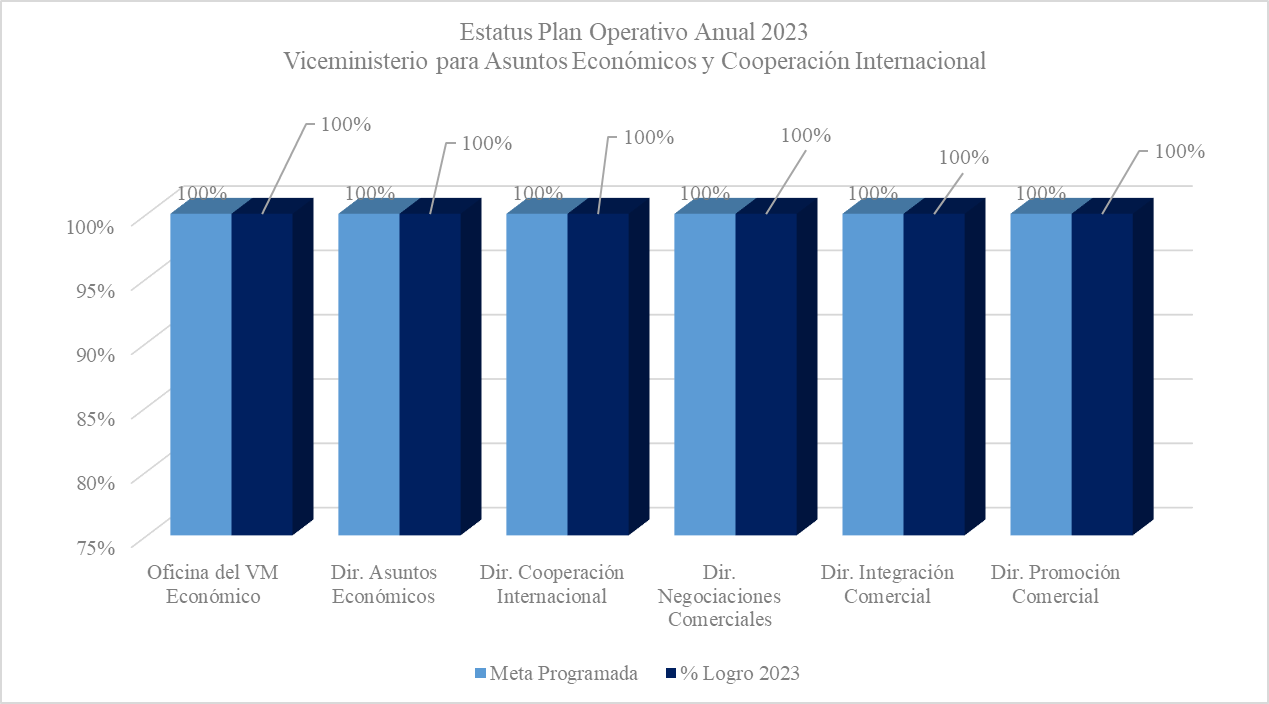 Con el objetivo de impulsar el fomento de la inversión extranjera directa y el aumento de las exportaciones, el Ministerio de Relaciones Exteriores (MIREX) desplegó una serie de acciones citadas a continuación:Asuntos económicosComo forma de posicionar el interés de República Dominicana en reuniones en organismos internacionales en materia comercial; presentación de informes de oportunidades comerciales identificadas (a fin de atraer inversión extranjera-AID- y fortalecer las exportaciones) y/o informes de inteligencia económica. Se desarrollaron 7 informes y/o acciones detalladas a continuación:Gestionada la firma de dos (2) Acuerdos sobre transporte aéreo (República de Cuba, la República Cooperativa de Guyana, y República Checa); en materia de cooperación cinco (5) Acuerdos (República Portuguesa, la Unión Internacional de Telecomunicaciones (UIT), entre la Asociación Dominicana de Empresas de Inversión Extranjera, Ministerio de Relaciones Exteriores de la República de Guatemala); así como catorce (14) Memorando de entendimiento (Servicios Aéreos con la República de Surinam, implementación del Proyecto de Cooperación Portuaria Fase V, cooperación en materia de enseñanza superior con la República Portuguesa, Cooperación Energética con el Gobierno de Guyana; con Surinam sobre Cooperación en el Ámbito de la Industria de Hidrocarburos, sobre Cooperación Agrícola y en materia sanitaria y fitosanitaria).Aprobación de la exportación de aguacate dominicano hacia Jamaica.Junto a las Autoridades en Materia Agrícola de República Dominicana y sus homólogos brasileños, se logró la actualización de Certificados Sanitarios Internacionales (CSI).Junto al Ministerio de Hacienda, en la Firma de la Adhesión del país a la Declaración de Cartagena de Indias.En coordinación con la Dirección Jurídica y el Ministerio de Hacienda, se apoyó el proceso de la incorporación del país como miembro del Banco de Desarrollo de América Latina (CAF), pasando de tener acciones serie C a serie A.Quinto Examen de Políticas Comerciales de República Dominicana, resultado de las reuniones celebradas en Ginebra, Suiza del 24 al 26 de enero de 2023 entre la delegación dominicana y los funcionarios y representantes de los países miembros de la Organización Mundial del Comercio (OMC). Durante el desarrollo de las reuniones celebradas para abordar el Quinto Examen de Política Comercial de República Dominicana ante la OMC, se presentaron los informes sobre el clima de estabilidad y crecimiento, el esfuerzo en materia de resiliencia y gestión de política económica y en materia de la política comercial de nuestro país para el período 2015-2022. Presentados 28 informes económicos, 13 informes comerciales, elaboración de 12 boletines Económicos Informativos Mensuales. Se realizaron un total de 26 de perfiles país comerciales de inversión, actualizados; asimismo 3 reportes Económicos del Departamento Internacional del Banco Central de la República, correspondientes al primer trimestre de 2023, además de 5 creaciones de presentaciones económicas y de interés.Junto a nuestra Embajada en México se llevó a cabo el lanzamiento del Estudio sobre Encadenamientos Productivos entre México y República Dominicana, realizado por la Comisión Económica para América Latina y el Caribe (CEPAL) y la Presentación Oportunidades de Negocios entre México y República Dominicana: Programas de la Industria Manufacturera, Maquiladora y de Servicios de Exportación (IMMEX) del Gobierno de México, en el Centro de Convenciones de este Ministerio. Igualmente, en conjunto con la Cámara de Comercio y Producción de Santiago la presentación del Programa de la Industria Manufacturera, Maquiladora y de Servicios de Exportación (IMMEX) en la importante ciudad de Santiago.Igualmente, se coordinó el apoyo al Proceso de Licenciamiento de Empresas para exportar aguacates hacia la República Popular China. Además, se presentó la Guía del Clúster Logístico de la Asociación Dominicana de Zonas Francas (ADOZONA), a las secciones económicas y comerciales de las embajadas acreditadas ante los países siguientes: Turquía; Unión Europea; Argentina; Guatemala; Alemania; Chile; Países Bajos y España, con el objetivo de promover nuevas oportunidades de negocios y las ventajas logísticas de República Dominicana para la atracción de inversión.Dentro de la coordinación y apoyo de Capacitaciones y/o Webinars en temas Económicos y turísticos del país con invitados de otras instituciones del Estado y/o del sector privado.  Realizo un taller sobre la Guía del Clúster Logístico de la Asociación Dominicana de Zonas Francas (ADOZONA), dirigido a las Misiones Diplomáticas en el exterior de los países Reino Unido; Francia y China, con el objetivo de potencializar el aprovechamiento de los servicios logísticos que ofrece el país. Igualmente, participación en el Taller Nacional sobre el Acuerdo de obstáculos Técnicos al Comercio de la Organización Mundial del Comercio OMC- enero de 2023.Difusión de las informaciones siguientes: Brochure del Foro Empresarial Puerto Plata 2023; Guía Dominican Republic Logistics, elaborada por el Clúster Logístico de la Asociación Dominicana de Zonas Francas, Inc. (ADOZONA); Material de Promoción turística de R.D.; Presentación “Actualidad Económica de R.D. correspondiente al año 2022”; elaboración y difusión de 3 Boletines Económicos Informativos Mensual correspondiente a los meses de enero, febrero y marzo de 2023.Cooperación internacional Entre lo ejecutado en materia de cooperación internacional podemos destacar las acciones siguientes siguiente: Cooperación no reembolsable ascendente a la suma de doscientos millones de yenes japoneses (¥200,000,000) equivalentes a un millón doscientos mil dólares US$1,200,000.00 aproximadamente, aprobado por el Gobierno del Japón para República Dominicana. Este apoyo financiero permitirá que el Gobierno dominicano haga frente a los efectos del sargazo por medio a la adquisición de los productos y/o servicios necesarios para la recolección de sargazo en las playas dominicanas.Donación de quince mil dólares (USD$15,000.00), por parte del Gobierno del Reino de Marruecos con el fin de contribuir a la preservación y promoción de la artesanía dominicana, liderado por el Centro Nacional de Artesanía (CENADARTE); además, se puso a disposición del Gobierno dominicano 15 becas con billete de avión incluido para estudiantes dominicanos en áreas de enseñanza superior, técnico y profesional por parte de Marruecos.Dos donaciones por el Reino de Arabia Saudita, una con un valor de cien mil dólares norteamericanos (US$100,000.00), destinado a la Dirección General de Bellas Artes, y otra por un valor de doscientos cincuenta mil dólares norteamericanos (US$250,000.00), para ayuda de emergencias por los desastres naturales ocurridos en el país en beneficio de la Comisión Nacional de Emergencias.Gestión y coordinación de la donación de instrumentos musicales valorados en diez mil ciento cincuenta y seis dólares con 15/100 US$ 10,156.15 en beneficio al Proyecto Artístico de Creación de la Banda de Música Centro Cultural María Montez en Barahona por parte del Gobierno de la República Popular China.Declaración de intención entre el Gobierno del Reino Unido de Gran Bretaña e Irlanda del Norte en materia de cooperación; Memorándum de Entendimiento en Materia de Exploración y Explotación de Petróleo de la República del Ecuador y Acuerdo con República Popular China sobre Asistencia Gratuita por China a República Dominicana.Treinta y seis (36) cursos del Gobierno de Singapur de corta duración en formato presencial y/o virtual, destinados a fortalecer las capacidades de los funcionarios de instituciones del Estado por parte del Gobierno de Singapur, en materia de: “Transformación Digital en la Salud Pública”; “Programa de Control de Drogas de Singapur”; “Introducción a las Nuevas Tendencias Energéticas: Captura del Carbono a la Economía del Hidrógeno; “Igualdad de Género entre Hombres y Mujeres; “El Mercado del Carbono”; “La Seguridad Alimentaria”; “Ecosistema de Innovación”, ‘Ciudad Inteligente: Visualización de Soluciones Urbanas Inteligentes y Gestión de Tecnologías Emergentes; “Adaptación al Cambio Climático y Estrategias para la Mitigación”; Capacitación en materia de respuestas y preparación para pandemias;  “Energía Limpia y Reducción de Emisiones”, y “Empoderar a las Personas con Discapacidad”; Liderazgo Estratégico y Gobernanza Pública; Tecnología, Amenazas y Oportunidades. Recepción de cuarenta (40) Seminarios de capacitación multilaterales y bilaterales del Gobierno de la República China y un Programa de Educación para Títulos Académicos de post grado en 38 áreas específicas, en Políticas de Desarrollo Industrial Verde; Recuperación Económica y Capacidad de Gobernanza Social; Proyectos de Ayuda China en Países de América Latina; Cooperación Energética; Agricultura Digital y Desarrollo Rural, Reducción de la Pobreza y Prácticas de Revitalización Rural; Facilitación del Comercio e Inversión, así como Digitalización Gubernamental y Construcción Gubernamental Orientada a Servicios.Apertura al III Curso de Cooperación Internacional, organizado en conjunto con el INESDYC, en el mismo están tomando dicha capacitación noventa (90) estudiantes del país y de América Latina. Hay que destacar que han sido beneficiadas setenta (70) personas con una beca para el Curso de Cooperación Internacional que imparte el Instituto de Educación Superior en Formación Diplomática y Consular (INESDYC), dirigido a instituciones del Gobierno Central y de los Gobiernos Locales, fortaleciendo así las capacidades para la gestión de proyectos de cooperación internacional. Firma del acuerdo de cooperación académica con entre el Ministerio de Relaciones Exteriores de República Dominicana y el Ministerio de Relaciones Exteriores de Guatemala, en el Visita oficial a Guatemala del del Sr. Canciller Roberto Álvarez.El país se benefició con diecinueve (19) programas de maestría y quince (15) cursos por parte del Gobierno de Tailandia en beneficio de los jóvenes dominicanos y, en ese mismo sentido, el Gobierno de la India favoreció al país con más de sesenta (60) becas para cursos técnicos en áreas de ciberseguridad, tecnología y gestión medioambiental.Se recibió la donación por parte del Gobierno de los Estados Unidos Mexicanos, de un equipo de escaneo para el rescate de archivos históricos en el Archivo General de la Nación (AGN). El Gobierno de la República Federativa del Brasil se realizó una donación de un millón de dosis de vacuna doble adulto (DT) con el propósito de proteger a la población adulta dominicana contra la difteria y el tétanos, lo que representó un ahorro para República Dominicana.En otro tenor, la Agencia de Cooperación Internacional del Japón (JICA) donó el estudio de viabilidad para la construcción de la tercera línea del Metro de Santo Domingo, a través de la firma consultora Nippon Koei Co. LTD.Se aprobaron catorce (14) proyectos de cooperación internacional en el marco de la celebración de la VII Reunión de Comisión Mixta de Cooperación Técnica y Científica entre República Dominicana y la República de Colombia convirtiéndose en la más amplia en la historia de negociación entre ambos países, los cuales impulsarán el desarrollo de los sectores cultura y paz; medio ambiente; educación; agricultura sostenible; innovación social y emprendimiento; transparencia e inclusión; cambio climático; derechos humanos; fortalecimiento institucional; trabajo y seguridad social; territorialización y energía, pautados a ejecutarse durante el periodo 2023-2025. Se gestionó y coordinó para la entrega de una ambulancia para la comunidad de Tireo, Constanza donada por la Agencia de Cooperación Internacional de Japón. Así mismo se han logrado 2 acuerdos de cooperación entre ciudades hermanadas, Ayuntamiento del Distrito Nacional con México y Ayuntamiento del Distrito Nacional con Jamaica.Se inauguró el nuevo programa de cooperación (5 proyectos bilaterales) para el periodo 2023-2025, en el marco de la participación en la VI Reunión de Comisión Mixta de Cooperación Técnico-Científica entre el Gobierno de los Estados Unidos Mexicanos y el Gobierno de República Dominicana, en la misma se dejó inaugurado el nuevo programa con los siguientes proyectos:Agroindustria: Plan Nacional para el Relanzamiento del Sector Coco en la República Dominicana; Energía: Evaluación Agronómica e Industrial de Variedades Mejoradas de Jatropha Curcas para la Producción de Biodiesel (2da. Fase); Agua Potable y Saneamiento: Eficientización del Uso del Agua en Riego Agrícola y el Uso de Energía Limpia y/o Renovable; Geografía y Estadística: Fortalecimiento de las Capacidades del Ministerio de Trabajo en Estadísticas Laborales y Registros Administrativos (2da. Fase) Fortalecimiento del Departamento de Geomática del Servicio Geológico Nacional de República Dominicana.Se destaca la participación de la representación del país en la“XXXI Reunión de Directores de Cooperación Internacional de América Latina y el Caribe: Mecanismos novedosos de Cooperación Sur-Sur y Triangular en América Latina y el Caribe” realizada en febrero. Este año se impulsó el eje temático “Mecanismo novedoso de Cooperación Sur-Sur y Triangular (CSSTr) en América Latina y el Caribe”. En el actual marco geopolítico luego de los continuos esfuerzos de superación de la pandemia COVID-19; y las situaciones de conflictos armadas que traen consigo implicaciones que afectan a la población mundial directamente de su estado de bienestar, afectando el desarrollo económico y social de nuestros países, las iniciativas y acciones en materia de cooperación e integración deben mantenerse, reforzarse y estar en constante innovación.Firma del nuevo Marco de Cooperación con las Naciones Unidas y República Dominicana, este evento fue celebrado en las instalaciones del Ministerio de Economía Planificación y Desarrollo (MEPyD) en enero 2023; el modelo de desarrollo que asume el Gobierno de República Dominicana se centra en mejorar la calidad de vida de las personas. Asimismo, se gestión la firma simbólica del Acuerdo Administrativo de Cooperación Internacional entre el Cabildo de Santa Cruz de Tenerife, el municipio de Villaflor de Chasna y el municipio de Neiba, República Dominicana en marzo de 2023; a los fines de realizar planes y programas de intercambios en beneficio de ambas localidades.Integración comercialComo parte de la consolidación del liderazgo de República Dominicana en la en los diversos mecanismos de integración comercial, se destaca la participación en las actividades siguientes: En el ámbito del Sistema de la Integración Centroamericana (SICA):En la LVII Cumbre de Jefes de Estado y de Gobierno del SICA, la delegación dominicana estuvo encabezada por el Excelentísimo Presidente de la República, Luis Abinader. En este destacado evento, se presentaron los avances respecto a la ejecución de los mandatos presidenciales, con un enfoque particular en la reestructuración y reforma institucional. Como parte de los logros notables, se aprobó la Declaración de Placencia, que aborda una variedad de temas de interés regional. Es importante resaltar que la propuesta de República Dominicana sobre la situación en Haití fue incluida en este documento, subrayando el liderazgo y la influencia positiva del país en la agenda regional del SICA.Bajo el liderazgo del Excelentísimo Canciller, Roberto Álvarez, llevó a cabo una visita oficial a Belice con motivo del traspaso de la Presidencia Pro Tempore del Sistema de la Integración Centroamericana (SICA) al Ministro de Relaciones Exteriores de Belice, S.E. Eamon Courtenay. Durante este encuentro significativo, el Canciller entregó de manera oficial el Resumen Ejecutivo que detalla los logros obtenidos durante el período de la presidencia dominicana, así como los temas pendientes que serían ejecutados por la Presidencia Pro Tempore de Belice de enero a junio de 2023, consolidando el compromiso y la transparencia de la República Dominicana en la gestión de la presidencia del SICA y estableció una base colaborativa para la continuidad de los esfuerzos regionales bajo el liderazgo beliceño. República Dominicana se destacó con una significativa participación en la LXXXIX Reunión Ordinaria del Consejo de Ministros de Relaciones Exteriores del Sistema de la Integración Centroamericana (SICA). Durante este encuentro, se logró la aprobación del "Reglamento relativo a la adopción y al reconocimiento de la firma electrónica en el ámbito del Sistema de la Integración Centroamericana". Además, se acordó de manera proactiva solicitar a la Presidencia Pro Tempore del SICA la promoción de un espacio de diálogo entre el SICA y la Unión Europea (UE), dentro del marco de la Cumbre UE-CELAC (Comunidad Estados Latinoamericanos y Caribeños). Asimismo, se comprometió a llevar a cabo un exhaustivo análisis jurídico sobre la posible inclusión de Belice y la República Dominicana en el Acuerdo de Asociación Centroamérica-UE (ADPC/ADA), con el objetivo de avanzar en las discusiones pertinentes sobre este tema, destacando el compromiso y la contribución activa de la República Dominicana en el fortalecimiento de la cooperación regional y las relaciones internacionales.Participación en el Foro de Diálogo y Cooperación SICA-COREA, llevado a cabo en Belice, en el cual valoró el anuncio de Corea sobre su contribución de aproximadamente $950 mil dólares al Fondo de Cooperación Corea-SICA en 2023, destinado a impulsar la integración social y económica, así como a mejorar la seguridad hídrica en el ámbito del SICA. Reafirmando el compromiso conjunto hacia el progreso y desarrollo sostenible de la región, Corea expresó su interés de continuar cooperando con la región a través del Fondo en los próximos años. Celebración del Diálogo Económico y Político entre los Ministros de Relaciones Exteriores y de Comercio Exterior del SICA y la Comunidad del Caribe (CARICOM), llevado a cabo en Placencia, Belice. Durante este evento, el ministro Álvarez presentó una propuesta innovadora: la creación de una alianza entre las aerolíneas del Caribe y Centroamérica. La iniciativa busca fortalecer la conectividad en ambas regiones. Con ello República Dominicana se posiciona como un puente estratégico entre las empresas, para lo cual se propone como posible sede para sus reuniones presenciales. Además, se logró la adopción exitosa del comunicado conjunto y el plan de acción SICA-CARICOM. En el ámbito de la Asociación de Estados del Caribe (AEC) se obtuvieron los siguientes resultados:República Dominicana participó en la XXVIII Reunión Ordinaria del Consejo de Ministros de la Asociación de Estados del Caribe (AEC), en la que logramos la elección de República Dominicana a la Vicepresidencia del Consejo de Ministros y del Comité Especial de Desarrollo del Comercio y las Relaciones Económicas Externas. Además, logramos incluir la declaración de emergencia regional del sargazo en la Declaración de La Antigua, a ser adoptada en la IX Cumbre de Jefes de Estado y/o Gobierno de la AEC.República Dominicana participó en la IX Cumbre de Jefes de Estado y/o Gobierno de la Asociación de Estados del Caribe (AEC), donde abogamos enérgicamente por el papel fundamental que la AEC desempeña como organismo regional. Destacamos la importancia de la declaración del sargazo como una emergencia regional lograda por República Dominicana, subrayando su impacto crítico en la región, atrayendo cooperación para la región. Después de dos años de intensas negociaciones, la cumbre culminó con la adopción de la Declaración de La Antigua.El Ministerio de Relaciones Exteriores aseguró la disposición de la Agencia de Cooperación Internacional Coreana (KOICA) para respaldar proyectos e iniciativas con fondos que podrían alcanzar hasta USD$10 millones, a través de la coordinación, junto a las instituciones que forma parte del Gabinete de lucha contra el sargazo, presidido por el Ministerio de Turismo. Estos fondos estarían destinados a la implementación de soluciones innovadoras a partir del año 2025, con la posibilidad de una expansión progresiva cada año. Este compromiso financiero responde al llamado realizado por el Canciller Roberto Álvarez durante la IX Cumbre de Jefes de Estado y de Gobierno de la Asociación de Estados del Caribe (AEC), en relación con la declaratoria de la emergencia regional por el tema del sargazo. Para esta cooperación fue encomendado al Ministerio de Medio Ambiente y Recursos Naturales el diseño y presentación del proyecto que sería beneficiado.En término del pilar de la Seguridad Democrática y ejecución de proyectos en la Comisión de Seguridad de Centroamérica (CSC), se realizaron 5 reuniones con:Reunión de la Subcomisión de Defensa, celebrada el 08 marzo 2023. Reunión de la Subcomisión Jurídica, celebrada el 09 marzo 2023. Reunión de la Subcomisión de Prevención de Violencia, celebrada el 10 mayo 2023.Reunión Técnica Preparatoria Ordinaria de la Comisión de Seguridad Centroamericana, celebrada el 13 marzo 2023. Reunión Ordinaria de la Comisión de Seguridad Centroamericana, celebrada el 14 marzo 2023.Negociaciones ComercialesEn el área de negociaciones comerciales VAECI y la Embajada dominicana en Estados Unidos, se reunieron con los productores arroceros para evaluar escenarios a fin de aliviar los efectos de la desgravación arancelaria en el marco del DR-CAFTA y posibles medidas de defensa comercial, tanto en lo que se refiere al DR-CAFTA como en lo aplicable de conformidad con las normas de la OMC.Fue consensuado con la Consultoría Jurídica del Poder Ejecutivo (CJPE), el proyecto de Decreto que crea y regula el Comité Interinstitucional de Estadísticas de Comercio Exterior (CIECE).Se realizó la coordinación para llevar a cabo la reunión del Consejo de Titulares de la Comisión Nacional de Negociaciones Comerciales (CNNC), el día 13 de abril de 2023, para informar los trabajos de la CNNC y definir la estrategia comercial del país.En este orden, también, se convocó el Comité de Acceso a Mercado de la Comisión Nacional de Negociaciones Comerciales (CNNC), quienes establecieron el orden de prioridad de las negociaciones en materia comercial. El Comité acordó priorizar la negociación con Chile, Curazao, y Colombia, en este orden de prioridad, estableciendo que Ecuador es el país de mayor prioridad de negociación debido a la complementariedad con República Dominicana; sin embargo, por su situación actual, el Comité sugirió pausar temporalmente el proceso de negociación, supeditado a una posible decisión política del más alto nivel sobre el particular.Se consensuó el texto del Memorándum de Entendimiento (MOU) con el secretario de Estado de su Majestad Británica, actuando a través del Departamento de Garantía de Créditos a la Exportación, operando como UK Export Finance, mediante el cual el país podrá acceder a £4 (cuatro) mil millones para financiamiento de proyectos de interés.En fecha 27 de julio de 2023, tuvo lugar la firma del “Protocolo de Sede entre el Gobierno de la República Dominicana y la Agencia del Caribe para el Desarrollo de la Exportación (Caribbean Export Development Agency), para el Establecimiento, Privilegios e Inmunidades de la Oficina Subregional de Caribbean Export”, mediante el cual se formalizaron las operaciones que la agencia viene sosteniendo en nuestro territorio hace más de 20 años, y que están enfocadas en desarrollar el potencial exportador hacia el Caribe y la Unión Europea.Se llevó a cabo una reunión del Comité de Acceso a Mercado de la CNNC, para tratar el mandato del Excelentísimo presidente Luis Abinader de dar curso a la negociación de un AAP con Ecuador. En este tenor, el día 15 se firmó el Memorándum de Entendimiento sobre el Lanzamiento de Negociaciones de un Acuerdo Comercial entre República Dominicana y la República del Ecuador, realizada en modalidad virtual. Presentación del Quinto Examen de las Políticas Comerciales de la República Dominicana, efectuada los días 24 y 26 de enero de 2023, en Ginebra, Suiza. Durante el desarrollo de la reunión, los miembros valoraron dicho examen y agradecieron las respuestas a las preguntas formuladas a la República Dominicana. En total se recibieron 228 preguntas de 14 países, de las cuales se respondieron 142, antes de la fecha límite. La reunión estuvo presidida por la embajadora de Botsuana ante la OMC, señora Athaleiah Lesiba Molokome y la ponente, la señora María L. Pagan, embajadora, Representante Permanente de los Estados Unidos de América ante la OMC, quien calificó el examen como un jonrón de la República Dominicana. Durante el desarrollo de la presentación de dicho examen el país realizó dos intervenciones, una inicial y otra final, en la que resaltó el avance de la economía dominicana y la transparencia, entre otros.Elaboración conjunta con el Petit Comité Nacional presidida por esta dirección, sobre Subvenciones a la Pesca, del documento con la posición de la República Dominicana para su participación en los pequeños grupos de la OMC, para las negociaciones en el marco de los documentos W5 y W20, a celebradas del 25 al 28 de abril de 2023.Se realizó la elaboración y aprobación del documento que contiene la posición de la República Dominicana de cara a la Décima Conferencia de las partes del Convenio Marco para el control del tabaco, a celebrarse en Panamá, del 20 al 25 de noviembre de 2023. En la elaboración y aprobación de dicho documento participaron los ministerios de Agricultura, Industria, Comercio y Mipymes, Relaciones Exteriores, Consejo Nacional de Zonas Francas y Exportaciones, INTABACO, PROCIGAR, ASOCIGAR Y PHILLIS MORRIS.Este Viceministerio participó en la 29ava reunión de ministros del CARIFORO, donde se trataron los temas del Acuerdo Post- Cotonú, también las implicaciones y mecanismos de coordinación que quedarán establecidos en la implementación de dicho acuerdo. Participación como parte de la delegación dominicana en la reunión de Altos Funcionarios de la OMC, celebrada en dicha ciudad del 23 al 24 de octubre 2023, en la cual se revisaron determinados temas de la agenda de negociaciones comerciales, con miras a la Conferencia Ministerial número 13 de la OMC programada para realizarse en febrero 2024 en Abu Dabi, también, se elaboró el estado de progreso de las negociaciones sobre el acuerdo de subsidio sobre la pesca, la agricultura incluida la seguridad alimentaria y la reforma de la OMC, incluyendo lo referente al sistema de solución de controversias y decisiones que se adoptarán en la citada conferencia. Además, este Viceministerio coordinó la participación dominicana en la Cumbre de Líderes, en el marco de la Alianza para la Prosperidad Económica de las Américas (APEP), celebrada el 03 de noviembre de 2023, en la ciudad de Washington, D.C. En este encuentro participaron los presidentes de más de 10 Gobiernos de la región, incluyendo al presidente estadounidense Joe Biden, para conversar sobre nuevas oportunidades de financiamiento y cooperación económica para estos países.Diplomacia GastronómicaEn el marco de la Iniciativa de Diplomacia Gastronómica se coordinó con éxito la participación destacada de los Chefs dominicanos en diversos eventos gastronómicos importantes en diferentes países. Estos eventos tuvieron como objetivo presentar a la República Dominicana, su cultura, gastronomía y turismo a nivel mundial.Entre estos se encuentran los siguientes eventos, a saber: el Festival Gastronómico "Sabores de República Dominicana" en México, la preparación de cenas de alto nivel en Nueva York en el marco de la candidatura de nuestro país ante el Consejo de Derechos Humanos de la ONU, realización de eventos de diplomacia gastronómica en Perú y la participación en el Gastro DR en su cuarta edición en Londres. Estos esfuerzos para promover de manera efectiva la cultura y el turismo dominicanos resultaron exitosos, contribuyendo significativamente al logro de los objetivos establecidosDe igual forma se gestionó y coordinó el Taller de Formación “Turismo Gastronómico: un catalizador para la reactivación y desarrollo de una economía sostenible”, impartido por la Organización Internacional Ítalo-Latinoamericana (IILA), impulsado por este Ministerio en el marco de la iniciativa de la Diplomacia Gastronómica (DG), el cual contó con la participación de 60 personalidades de las áreas relacionadas, en formato virtual.Por otro lado, este Viceministerio preparó la “Guía de la Semana Dominicana”, la primera estandarización para la celebración de las semanas dominicanas en el exterior. Este documento fue preparado transversalmente, obteniendo aportes de otras áreas del MIREX, a los fines de garantizar su alcance a todos los aspectos involucrados en la celebración de este tipo de actividades. Con esta Guía, se espera lograr una mayor eficientización de los recursos y patrocinios disponibles.Promoción, Exportación e InversiónLos responsables de las secciones comerciales en embajadas y consulados identificaron y coordinación un total de 20 acciones de promoción comercial internacional en apoyo a entidades del sector público y privado, que impactan en el incremento de las exportaciones e inversiones, entre las más relevantes se destacan:Empresa UNIVERSE: Proyecto de aires acondicionados modalidad energía renovable.Israel: Empresa Hysenbelliu Group, desarrollo proyecto inmobiliario. Asimismo, la empresa Bretagne Holding, interesada en instalar en la provincia de Montecristi un proyecto de construcción de espacios residenciales y turísticos, instalaciones recreativas y de energía fotovoltaica; y celebración de reunión de trabajo entre CODOPESCA y Embajada Dominicana en Israel. Estados Unidos: Grupo Marojel, interesados en ofrecer externalización de procesos de negocios. Corea: Empresa Samsung, interesada en continuar y expandir sus operaciones en Rep. Dominicana.Suiza: Halba Group, empresa de más de 100 años interesada en adquirir materia prima y cacao dominicano que cumplan con una producción enfocada en protección Ambiental.Turquía: Miembros de la Asociación de Exportadores de Textiles y Confecciones de Estambul, interesados en explorar las posibilidades de instalarse en nuestros parques de zonas francas. También, el Grupo Danisman dedicada a la construcción de infraestructura vial y la DGAPP, quienes mostraron interés en participar de la licitación para la construcción de la autopista del Ámbar, proyecto de inversión de RD$22 mil millones de pesos dominicanos (US$400 millones de dólares). Jamaica: una Misión Comercial y de Inversión de Jamaica encabezada por el ministro Aubyn Hill visitó República Dominicana. Durante esta visita se agotaron discusiones para lograr apoyo para promoción Agroalimentaria 2023. Colombia: Reuniones presenciales y virtuales con Américo Cigars y nuestra Emb en Colombia.Malasia: Desarrollo del webinar titulado> Doing business with Malasia, dedicado al sector empresarial, a solicitud de la Embajada de Malasia concurrente en Cuba.China: celebración de la 6ta Exposición Internacional de Importación China (CIIE). Perú: participación en la Feria minera PERUMIN y en la feria EXPOALIMENTARIA 2023.México: Inversionista Stevon Darling, interesado en viabilizar su inversión en la banca digital dominicana. También, celebración de webinar con la Cámara de Comercio de Santo Domingo y la embajada dominicana en México para la promoción de las franquicias nacionales.Suecia: promoción Feria Travel New Market en dicho país. Marruecos: apoyo en la promoción del evento de Golf y turismo de nuestra embajada en Marruecos, promoción de IILA 2023 foro dirigido a las PYMES.Taiwán: reunión con la empresa Lastic, dedicada a la producción de utensilios y sorbetes hechos de bambú.Bahamas: 1ra misión empresarial coordinada por nuestra embajada en Jamaica. La misma, estuvo compuesta por las siguientes empresas: Sun Oil company, Arawak Homes company y Jacks Bay company, interesados en evaluar oportunidades para invertir en el sector turístico del país, así como adquirir materias primas asociadas al sector de construcción.Se negociaron y firmaron acuerdos con el sector privado, en aras de promover alianza pública-privada, entre ellos con la Asociación Dominicana de Empresas de Inversión Extranjera (ASIEX), el cual posee como objetivo central colaborar de manera recíproca para fomentar y promover la inversión extranjera, coordinar acciones orientadas a propiciar el desarrollo de inversiones y reinversión; y con el Grupo INICIA, con el objetivo de promover la cultura y la gastronomía dominicana en el ámbito internacional a través de las embajadas y consulados acreditados en el exterior.En el ámbito internacional se firmó el Memorando de Entendimiento para el Establecimiento de un marco para la Promoción del Comercio y las Inversiones con la República de Corea, con el objetivo de facilitar la cooperación en áreas como facilitación de comercio e inversión; cadena de suministros; economía digital, verde y biológica; temas energéticos; y de infraestructura.En este mismo orden, se realizaron diversas reuniones de los Grupos de Trabajo Conjuntos de Comercio e Inversión activos con países estratégicos como Colombia, Chile, y MERCOSUR.De igual forma, se llevó a cabo la “Primera Reunión de la Comisión Mixta para las Cooperaciones Económicas, Comerciales y de Inversión en un encuentro histórico celebrado en la República Dominicana”, durante la jornada, se agotó una agenda de trabajo que incluyó la discusión de la situación económica de ambos países, la revisión de las relaciones económicas y comerciales bilaterales, se presentó también las bondades que ofrece la República Dominicana a los posibles inversionistas y los proyectos prioritarios de cooperación internacional del paísRemisiones de 40 reportes elaborados por los responsables comerciales, de las actividades realizadas para la promoción del país a través de nuestras Embajadas en: Qatar, Guatemala, Italia, India, Alemania, Perú, Emiratos Árabes, Cuba, Egipto, Antigua y Barbuda, España, Austria, Suecia, Marruecos, Reino Unido, Costa Rica, Portugal, Francia, Panamá, Jamaica, Italia, Países Bajos, México y Suiza.Realización de 4 apoyos a instituciones nacionales e internacionales, organismos y Misiones Diplomáticas adscritas, en el desarrollo de diversas actividades, entre las que esta: Oficio apoyo Belgium Dominican Trade & Expo 2023 / Oficio misión comercial Valona de Bélgica; apoyo en la coordinación de eventos como Expofereterra 2023 y Feria Agro expo 2023; Invitación a la recepción para la Expo Osaka 2025, Agroalimentaria 2023, remisión de comunicaciones para la Semana de Guatemala en dominicana a empresas privadas e instituciones del país.Sexta Exposición Internacional de Importación China (CIIE), Feria minera PERUMIN, feria EXPOALIMENTARIA 2023 Perú, COLOMBIAMODA + COLOMBIATEX 2023, evento comercial junto a FENALCO ANTIOQUIA, participación de nuestra Embajada en Jamaica en el GATFEST Film Festival de la University of West Indies (UWI). Feria Agroalimentaria 2023, Feria San Petersburgo de nuestra Embajada en Rusia. la feria Texthibition Istanbul, ferias constructecnia y Expo logística en la Republica del Paraguay, feria de artesanías Craft Istanbul, Feria Agroempresarial 2023, celebrado en la sede de la embajada dominicana en Paraguay, feria comercial Coffe Tea and Cacao Expo 2023. Feria de belleza Beauty Istanbul de embajada dominicana en Turquía, feria comercial PRODEXPO 2023 de la Federación de Rusia. Qatar Travel Mart; Exop Doha; Feria Travel News Mart.Acciones en materia consular, migratoria y protección a nacionalesLos esfuerzos del Viceministerio de Asuntos Consulares y Migratorios (VACM) y sus direcciones continua trabajando para lograr una mayor eficiencia y fortalecimiento en el área consular y migratoria de la República Dominicana, además de seguir garantizando la asistencia y protección de los nacionales dominicanos en el exterior; para la implementación de las acciones programadas en la planificación institucional para el año 2023, con una inversión de (RD$1,950,541,920.22), generaron los resultados siguientes: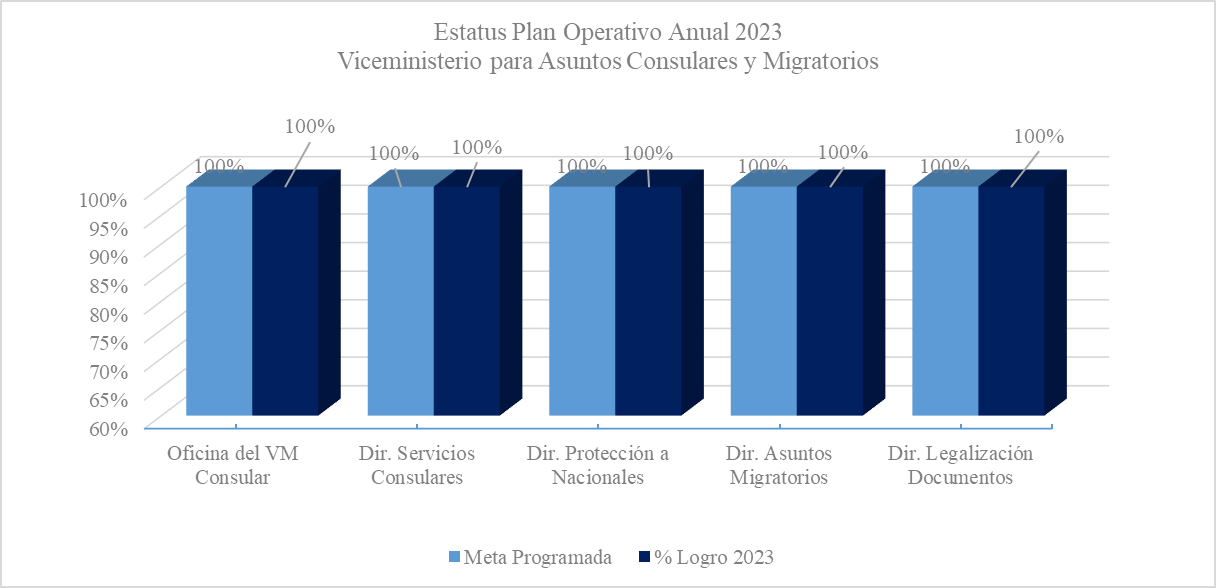 Las principales acciones desarrolladas durante el año 2023 se describen a continuación:En cuanto a la regularización de los servicios consulares, tras un proceso de evaluación de las tasas consulares y la automatización de la plataforma de servicios en los consulados dominicanos, el Ministerio de Relaciones Exteriores (MIREX) informó que completó la estandarización de las tarifas, eliminando con esto la variedad de precios por un mismo servicio que existía incluso en un mismo país.Con la emisión de la Resolución No. 11-2023 firmada por el canciller Roberto Álvarez, se fijaron nuevos precios en los servicios de pasaportes, visas, poderes notariales, certificados y otros documentos, generando una reducción en el costo de la mayoría, con el objetivo de beneficiar y ofrecer una mejor experiencia a la comunidad dominicana en el exterior. Esta resolución además de que beneficia a los usuarios, viene a fortalecer la transparencia con la que se ha manejado la actual gestión, ya que reconoce el derecho que tienen las personas a reclamar un reembolso en el caso de que se le cobren tasas por encima del valor establecido en la misma y ordena a los consulados a reportar mensualmente los ingresos percibidos por los servicios ofrecidos. Como parte de los procesos de fortalecimiento de este Ministerio de Relaciones Exteriores, se ha iniciado la fase de implementación del nuevo Sistema de Gestión de Misiones (SGM), el cual tiene por objetivo agilizar los trámites de los servicios prestados por las misiones consulares de República Dominicana y por esta Cancillería. La implementación del referido sistema favorece la Seguridad Nacional y constituye una vía para garantizar la integridad de los intereses nacionales, conforme a lo establecido por el Excelentísimo Señor Presidente, Luis Rodolfo Abinader Corona. De igual forma, el mismo ha sido definido como prioridad en la Agenda de transformación Digital 2030.En otro orden, dentro del anteproyecto de modificación de la Ley Núm. 875-78 sobre Visados, de fecha 21 de julio del 1978, que actualmente está en proceso de revisión y evaluación, se han incluido nuevas categorías de visas, las cuales se citan a continuación: Religiosa, Deportista, Humanitaria, Nómada, Tránsito, Visa electrónica (E-Visa) y de Tripulación. La implementación de estos nuevos tipos de visas nos permitirá estar a la par con otras naciones, que al igual que República Dominicana tiene al sector turístico como uno de los principales ingresos para mover la economía. Además, esto nos permitirá atraer a más extranjeros tanto a largo como a corto plazo.El pasado 17 de agosto del 2023 se realizó el lanzamiento del Poder Consular Único, para que a través de las misiones consulares de República Dominicana se proceda a una correcta elaboración del referido documento, relativo a la adquisición de inmuebles en la República Dominicana por parte de la diáspora. Este instrumento es el resultado de un proceso de identificación de problemáticas y necesidades que experimentan los ciudadanos dominicanos en el exterior a la hora de adquirir viviendas en su país de origen; identificación que fue llevada a cabo en conjunto entre el Viceministerio para Asuntos Consulares y Migratorios y el Viceministerio para las Comunidades Dominicanas en el Exterior y a través de la conformación de una Mesa Técnica con las instituciones intervinientes del sector financiero y de la jurisdicción inmobiliaria de la República Dominicana en agosto de 2021.En termino de designación de funcionares en el exterior, se logró la toma de posesión de veintisiete (27) vicecónsules y acreditación de nueve (9), entre ellos: Seis (6) Cónsul General, Toronto-Canadá, Aruba, Miami-Florida, Tokio-Japón, Antigua y Barbuda y Barcelona-España. Quince (15) vicecónsules en los consulados de: Nueva Orleans, Los Ángeles, Miami y Orlando-Florida, Filadelfia, Nueva Jersey, San Juan Puerto Rico, Curazao, Aruba, Chicago, Rio de Janeiro y Sao Paulo en Brasil, Panamá, Ciudad de México, Santa Cruz de Tenerife, Italia, Ámsterdam, Zúrich- Suiza; Houston-Texas-EE. UU, La Habana-Cuba, Oranjestad-Aruba; en Guadalupe, Barcelona-España, Países Bajos, Bogotá, Colombia, Amberes-Bélgica. Cinco (5) auxiliares consular en: La Habana-Cuba, dos (2) en Orlando-Florida, Saint John-Antigua y Barbuda, New Jersey, Río de Janeiro, Brasil; en Montreal, Canadá.Se acreditaron nueve (9) funcionarios consulares en: Curazao, Aruba, Valencia, Madrid-España, Puerto Principe-Haití, Orlando-Florida.A través del embajador de República Dominicana en la India, concurrente en Nepal, David Puig, se inauguró el consulado honorario dominicano en la ciudad nepalí Katmandú, el cual tendrá como función promover la cultura dominicana y prestar asistencia a los connacionales residentes y visitantes en la nación asiática.       Celebración de reunión de trabajo entre el viceministro de Asuntos Consulares y Migratorios, con el embajador del Reino de España en el país, Antonio Pérez Hernández y Torra, sobre las competencias de los funcionarios españoles designados en nuestro país, del sistema de gestión consular en todos los sentidos; así como la posibilidad de la firma de un acuerdo bilateral entre ambas naciones para la elaboración de las libretas de pasaportes dominicanos en La Fábrica Nacional de Moneda y Timbre (FNMT).Realización del acto protocolar del sondeo de mercado app "Adquisición y mantenimiento de la nueva infraestructura para la emisión de pasaportes electrónicos a los ciudadanos dominicanos en la República Dominicana y en el exterior", en coordinación con la Dirección General Alianza Público Privada (DGAPP), el dónde se debatió sobre la demanda que se espera con la implementación de los nuevos pasaportes biométricos y la participación de los actores en el proceso de compra.En el marco de la pasada XXVIII Cumbre Iberoamericana de Jefes y Jefas de Estado y de Gobierno, junto al secretario de la SEGIB, Andrés Allamand, se realizaron las reuniones de Observadores Asociados y Observadores Consultivos, espacio donde se conocieron las cartas, medioambiental y de principios y derechos en los entornos digital, así como la ruta crítica para alcanzar una seguridad alimentaria.El viceministro para Asuntos Consulares y Migratorios sostuvo una reunión de trabajo con el Embajador dominicano en Vietnam, en la cual acordaron la puesta en funcionamiento de la sección consular de la embajada de República Dominicana en Hanói, Vietnam, para la prestación de servicios a dicho país y a Filipinas a partir del 1 de junio del año en curso.También, sostuvo reunión de trabajo con la señora Katja Afheldt, embajadora de la Unión Europea, para conversar sobre el interés del gobierno dominicano de adoptar el pasaporte electrónico. Igualmente, junto al viceministro para Asuntos Económicos y Cooperación Internacional, se recibió la visita de S.E Yesim Kabapcioglu, Embajadora de Turkiye, para tratar temas concernientes a las facilidades de entrada para la tripulación de la barcaza de la empresa Karpowership.Plan Nacional Plan Nacional de Acción contra la trata de personas y el tráfico Ilícito de migrantes. Se puso en implementación el diseño de un buzón de denuncias virtuales, a través de un formulario elaborado por MIREX para conectar en interoperabilidad con la aplicación de denuncias virtuales de la Policía Nacional, a fin de identificar casos de trata de personas y tráfico ilícito de migrantes desde la página web de MIREX. Este proyecto se concretará mediante la firma de un protocolo operativo interinstitucional. Asimismo, se elaboró y publicó el informe anual 2022 del Gobierno sobre trata de personas y tráfico ilícito de migrantes, a través del enlace https://mirex.gob.do/citim/.Se firmó un Acuerdo de Supresión de visado entre República Dominicana y la República de Sudáfrica, para las categorías de pasaportes diplomáticos y oficiales. Además, en lo que corresponde a las gestiones de políticas migratorias sobre exención de visas, se actualizó el módulo de consulta en la web de MIREX sobre la exención y flexibilización de visados de turismo para dominicanos, respecto a las nuevas condiciones migratorias de ingreso a otros países.Conferencia Regional sobre Migración (CRM)La agenda priorizada de CRM se centró en el Plan Estratégico 2023-2026 de la PPT-CRM-Panamá, el Plan de Acción Regional sobre Movilidad Laboral, el Plan Operativo de Movilidad Laboral, el curso Regional de la Unidad de Seguridad Fronteriza Humanitaria (USFROH), entre otros temas de agenda.Una representación dominicana participó en las diferentes reuniones de los grupos de trabajo donde fueron presentados los avances del año, así como los compromisos asumidos por los países miembro, en relación con lo mencionado, es importante resaltar que República Dominicana, a través de su embajada en Panamá participó en la Reunión de Grupo Regional de Consulta sobre Migración (GRCM) y en la XXVIII Reunión Viceministerial, donde se adoptó la Declaración Viceministerial.Respecto a los procesos regionales, se destaca la participación a través de un funcionario de la Embajada dominicana en Quito, en el Proceso de Movilidad Humana para migrantes venezolanos en la región, Proceso de Quito, los días 26, 27 y 28 de julio del 2023, en el Taller presencial de Trata de Personas, en el que se realizó un trabajo conjunto para la creación de una guía consular regional para atención de las víctimas. Las discusiones se centraron en las experiencias y desafíos del servicio consular en materia de asistencia víctimas de trata y en la propuesta de la PPT para elaborar un protocolo de guía consular para el tratamiento a las víctimas. Protección a nacionales. Se logró la tramitación de un total de trescientos veinticuatro (324) solicitudes de asistencia y protección a nacionales en el exterior. Ciento sesenta y seis (166) solicitudes de la gestión de traslado de restos; fueron atendidas treinta y nueve (39) peticiones de dominicanos en situación de vulnerabilidad; por otro lado, se gestionaron asistencia de diecinueve (19) casos de asistencia de niños, niñas y adolescentes (NNA); se atendieron cincuenta y seis (56) solicitudes sobre casos de dominicanos privados de libertad en el exterior; y por último, fueron atendidas cuarenta y cuatro (44) solicitudes de localización de nacionales en el exterior cuyos familiares desconocían su paradero.  Trescientos. Destinando más veinticinco millones de pesos dominicanos (RD$25,000,000.00) en favor de esta población vulnerable en el exterior.Tabla 3: Solicitudes de asistencia recibidas enero-diciembre 2023Fuente: Dirección de Protección a Nacionales en el ExteriorEl Ministerio de Relaciones Exteriores, en coordinación con la Embajada Dominicana en Israel, completó las gestiones para evacuar de Israel a todos los dominicanos que, hasta el momento, habían solicitado asistencia para salir de esa nación, que declaró estado de guerra a partir de los ataques terroristas perpetrados por Hamás. La institución detalló que, gracias a la colaboración de la República de Ecuador, el país logró que los últimos diez dominicanos que quedaban pendientes por abandonar esa nación fueran embarcados en vuelo humanitario hacia la ciudad de Quito.El Gobierno dominicano, a través de la misión dominicana en Ecuador, agradece al Gobierno ecuatoriano por la gestión realizada para que los 11 dominicanos que se encontraban en Israel puedan retornar al país. Los funcionarios de la Embajada dominicana en Ecuador, encabezado por Mario Dimas Suárez, ministro consejero; el encargado de negocios, Juan Manuel Mercedes; Joselyn Saladin y Lucinia Herrera realizaron la coordinación de lugar con la Cancillería ecuatoriana; y misión diplomática en Israel, a través de su e	embajador, Michell Cohen. Coordinación de los Servicios Consulares. Durante el periodo enero-diciembre 2023, se cuenta con un total de 408,491 servicios, siendo los más demandados la emisión de visados, emisión y renovación de pasaportes y actas de la Oficialía Civil. Tabla 4: Solicitudes de servicios consulares y migratorios tramitados enero-diciembre 2023Fuente: Viceministerio de Asuntos Consulares y Migratorios.Tabla 5: Relación Tramites por tipo de visado aprobados enero-diciembre 2023Fuente: Dirección de Servicios ConsularesPlan de Normalización de Venezolanos. Este plan ha contado con el apoyo de organismos internacionales como: la Organización Internacional para las migraciones (OIM), la cual ha brindado desde infraestructura hasta donaciones tecnológicas y contratación de personal asimismo el Alto Comisionado de Naciones Unidas para los Refugiados, (ACNUR). Actualmente la Agencia para la Niñez y Adolescencia, trabaja la propuesta para cubrir los costos de los procesos de niños de escasos recursos acogidos al Plan. El apoyo de la sociedad civil venezolana, manifestado a través de la cámara de comercio dominico-venezolana, se ha traducido en la creación de nueve (09) ventanillas de asistencia e información que se encargan de acompañar a los solicitantes durante las tres (03) etapas del proceso de manera gratuita. Desde la puesta en marcha del Plan de Normalización de venezolanos fueron procesados un total de veinticinco mil visados como se nuestra en la tabla 6. Durante el año 2023 se han emitido 1,377 Visados de Trabajador Temporero (VTT) y 261 Visados de estudiantes (VE).Tabla 6: Visas otorgadas en el marco del plan de normalización de venezolanos Fuente: Viceministerio de Asuntos Consulares y Migratorios.Coordinación de acciones con las misiones consularesEn el orden de los planes operativos formulados por los consulados dominicanas en el exterior, en el gráfico 6 se muestra el promedio de cumplimiento alcanzado por región. Las intervenciones realizadas por dichas misiones superaron el 94% de eficiencia en las metas plasmadas en el POA.  De un total de 207 productos 818 actividades programadas. El resumen de la ejecución reportada por las misiones en el exterior se presenta a continuación: Gráfico 6: porcentaje (%) de ejecución de las misiones por región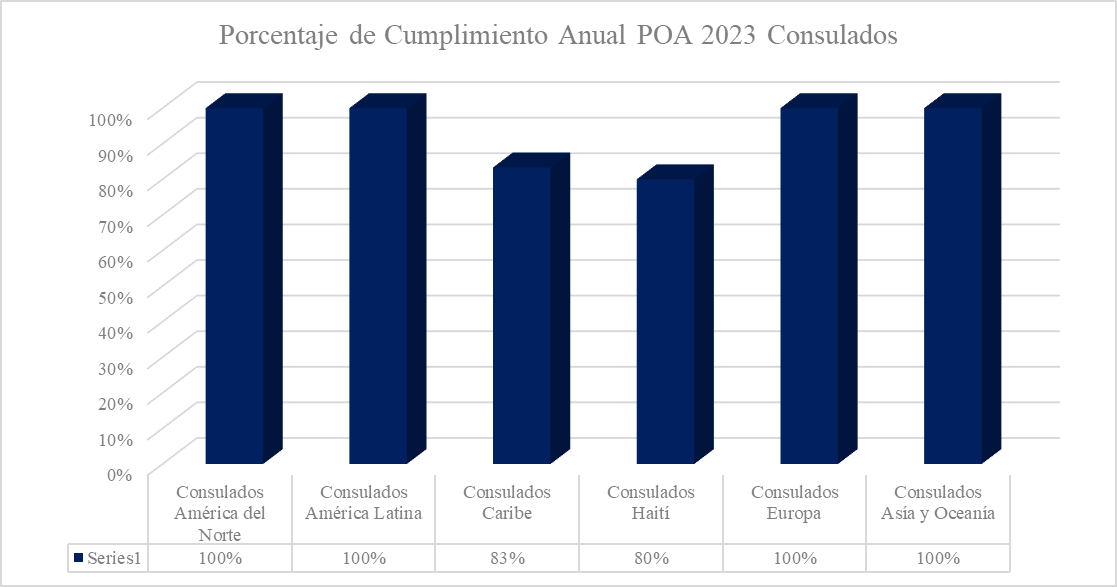 A los fines de impulsar la labor dinamizadora de las misiones consulares dominicanas en el exterior, cada una de estas representaciones ejecutó una serie de acciones en consonancia con las metas establecidas en el Plan Estratégico Institucional, las mismas se citan a continuación:Acreditación de funcionarios en las misiones consulares. Se completaron los tramites de acreditación y toma de posesión del 100% de los cónsules, vicecónsules y auxiliares designados por el gobierno dominicano en las misiones consulares en el exterior durante 2023. Con esto, se incrementa la capacidad de proteger y asistir a los dominicanos y dominicanas en el exterior y dar respuesta a la demanda de servicios consulares y migratorios desde cada una de las misiones en el mundo. Durante los meses de enero a diciembre, se gestionó un total de 601,873 servicios a través de los consulados y secciones consulares en el exterior, como se observa en la tabla 7. Tabla 7: Relación de servicios consulares prestado por los consulados en el exteriorFuente: Dirección Servicios ConsularesLos resultados generados a partir de los esfuerzos realizados por las misiones consulares, se resumen a continuación: Consulado Dominicano en Sevilla, España, se destaca los encuentros con la diáspora, acercando el consulado a nuestros ciudadanos. En ese marco realizamos un encuentro contando con la presencia del embajador Juan Bolívar Díaz.Fortalecimiento y afianzamiento de la identidad de la población dominicana en el exterior y su descendencia, a través de publicaciones en nuestra página web y redes sociales, sobre la cultura, historia y gastronomía dominicana. Y la participación en ferias internacionales y desfiles de carnaval.Realización de un encuentro taller con los niños de la diáspora, en una actividad denominada “Vicecónsul por un día,” en su segunda edición. Impulso del comercio, el turismo y las inversiones en del país mediante la participación en foros, visitas y encuentros empresariales. Se firmó un Acuerdo Marco con la Cámara de Comercio de Sevilla y la AICO, a favor de las empresas dominicanas y la diáspora.En cooperación, se sostuvieron reuniones con la AACID, FELCODE, y como producto del MOU firmado con CIFAL-Málaga-UNITAR, en noviembre del año pasado, se ha formulado la propuesta de que la República Dominicana sea el país elegido para la primera implantación del proyecto App Generación acción.El Consulado Dominicano en Toronto, elaboró un ambicioso programa de reconocimiento de jóvenes dominicanos residentes destacados en innovación y emprendimiento en Toronto, como una forma de estimular y apoyar el talento nacional en estas tierras.  A través de este consulado se otorgaron un total de seiscientos ochenta (680) servicios consulares en el año 2023, correspondiendo esto a la emisión de seiscientos nueve (609) Pasaporte, setenta y uno (71) Visados.El consulado de República Dominicana en New Orleans recibió la visita de cortesía de una parte de la delegación dominicana asistente a la reunión anual del Colegio Americano de Cardiología (ACC2023) celebrado en esta ciudad de New Orleans, encabezada por el Dr. Víctor Atala y la Dra. Lourdes Carvajal, a su vez también la visita de la Presidenta Acroarte y firma acuerdo de principios con el New Orleans Jazz Museum. De igual forma, los servicios consulares brindados que ascienden a mil ochocientos trece (1,813), los cuales corresponden a la emisión de mil sesenta y dos (1,062) pasaportes, ciento cuatro (104) visados, y seiscientos cuarenta y siete (647) otros servicios consulares.El consulado de República Dominicana en Praga, Republica Checa, en procura de hacer promociones en el ámbito del turismo, buscando dar visibilidad a nuestra oferta turística en los mercados de centro Europa. Hemos asistido, a la Feria de turismo, Regional de Praga para promover el turismo Dominicano en la Ciudad de Praga y contemplar las novedades de otros países. Con el fin de impulsar el comercio la feria de productos Dominicanos, agroindustrial y así dar a conocer la cultura, incentivar el turismo gastronómico local, además de nuestros bienes y productos agrícolas exportables, se organiza la participación con un stand donde podrán degustar nuestro productos; actividad en la que se dará a conocer a la comunidad checa, empresarios del sector y al público en general, nuestros productos como marca país y compartir con la diáspora que tendrán la oportunidad de degustar productos dominicanos.Igualmente, hay que destacar la celebración de la inauguración de los vuelos directos desde Praga a Punta cana, la primicia surgió, debido a la demanda de turismo de los nacionales checos y residentes, con el fin de impulsar el comercio del turismo y dar a conocer nuestra cultura y la calidez de nuestra gente, además de nuestros bienes exportables, el Consulado General de Praga en conjunto con la Embajada Dominicana en Austria y las compañías Exim tours- Fischer, Der Touristik CZ y World2 FlyEl consulado de República Dominicana en Islas Canarias logró la firma del acuerdo entre el Instituto Nacional de la Uva y Bodegas Monje, que facilitará que dos becarios locales, puedan formarse en Enología y Laboratorio, trayendo consigo desarrollo para una mejor elaboración del vino en la Republica Dominicana, nos permitirá en un futuro ser competitivo en el mercado.Igualmente, se celebró el I Foro de Municipalidad, Cooperación Internacional y Hermandad entre Islas Canarias y República Dominicana, el cual se efectuó en el Gran Hotel Mencey, en Santa Cruz de Tenerife.El Consulado de República Dominicana en Tokio, podemos destacar los siguientes logros:Reunión Prospectos Inversionistas para la Importación de Pulpas, se coordinó visita a República Dominicana para el 30 de abril.Donación de Cuatro camiones compactadores al Ayuntamiento del Distrito Nacional por la Sociedad de Promoción de la Diplomacia de Japón gracias a la solicitud realizada por la Sra. Betsaira Cabrera Raful ex-cónsul.Colaboración y participación con la comunidad Dominico Japonesa, en el evento de Corografía” La Chercha Dominicana”.Regreso a Japón de los Ciudadanos Dominicanos Varados en Filipinas. Viajaron a Japón el 21 de febrero luego de una espera de 10 días en el Aeropuerto de Filipinas.A través del Consulado de Tokio se otorgó un total ciento cuarenta y ocho (148) servicios consulares en este año 2023, correspondiendo a esto a la emisión de cincuenta y ocho (58) Pasaporte, Treinta y cinco (35) Visados y cincuenta y cinco (55) de otros servicios.El consulado de República Dominicana en Valencia, España, se canalizó la donación de 60.000 libros para niños en situación de pobreza de República Dominicana, en coordinación con la fundación Padre Juan, Club Rotario Tecnológico más Camarena y la fundación de ayudas de Iberia, además de una posible cirugía para un niño dominicano enfermo de leucemia. Jornada de promoción de inversión en conjunto con la Cámara de comercio Castellón, embajada dominicana y este consulado.El consulado de República Dominicana en la Ciudad de México, el cual llevó a cabo, una campaña de publicidad en redes sociales, conjuntamente con la OSE de la JCE para concientizar a los dominicanos de la importancia de empadronarse y poder participar en las decisiones políticas del país. Producto de esto se realizaron los operativos móviles en las ciudades de Querétaro, Monterrey, Jalisco y en el Municipio de Coacalco, los cuales representan un esfuerzo importante para acercarnos a las comunidades dominicanas que residen en otros Estados de la República y que para realizar cualquier trámite consular se ven en la necesidad de comprar vuelos o realizar traslados por carretera de más de 16 horas, debido a las largas distancias.Asuntos relativos a las comunidades dominicanas en el exterior e INDEXEl Viceministerio para las Comunidades Dominicas en el Exterior (VCDE) trabaja, conjuntamente con el Instituto de Dominicanos y Dominicanas en el Exterior (INDEX), para elevar la calidad de vida de nuestros compatriotas residentes fuera de nuestras fronteras. Para ello, despliega planes y acciones en tres ejes fundamentales: formación e investigación académica, vinculación y codesarrollo, y cultura e identidad nacional. Este año con una inversión de (RD$339,010,319.59) se obtuvieron los siguientes logros: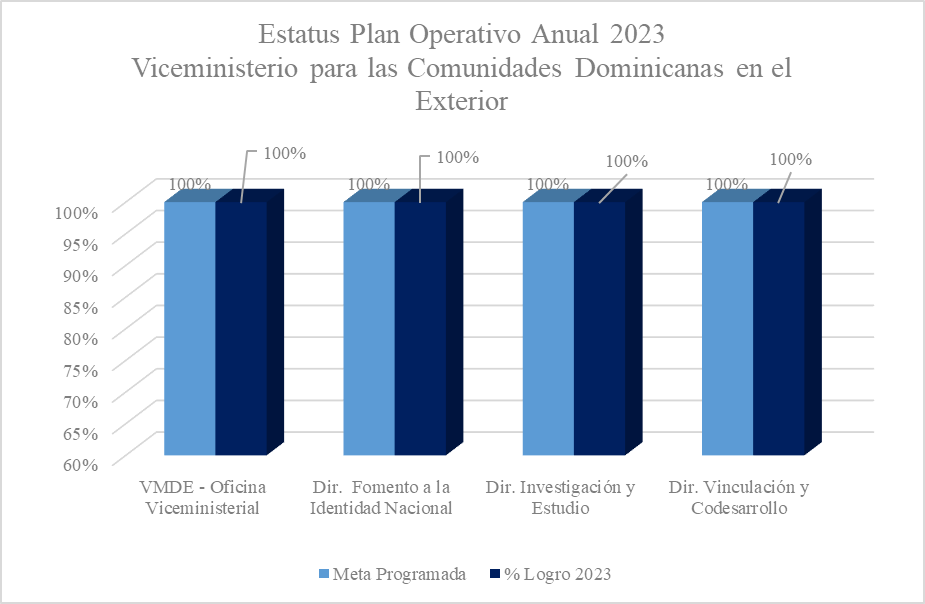 A través de las 11 oficinas en el exterior, se desarrollaron un total de 122 actividades dirigidas a nuestras comunidades, abarcando áreas fundamentales como la promoción cultural, la formación y capacitación, el impulso de iniciativas sociales y la realización de actividades deportivas, entre otras.Descartar que durante este año 2023, se realizaron diversas actividades dirigidas a revalorizar a nuestros dominicanos en el exterior, así como fortalecer sus lazos con el país, entre esta destacamos la 2da edición del Concurso de Cortometrajes “Huellas de mi Quisqueya”, en el cual participaron 46 dominicanos residentes en el exterior. Así mismo, se llevó a cabo en la ciudad de Nueva York, el reconocimiento a 20 dominicanos destacados por su desempeño profesional empresarial o labor comunitaria en los Estados Unidos, dicha actividad conto con la participación del Presidente de la República, Luis Abinader Corona.El Instituto de Dominicanos y Dominicanas en el Exterior (INDEX), con el objetivo de ampliar y fortalecer nuestra labor, hemos llevado a cabo diversas acciones en el transcurso del este año. A través de nuestras 11 oficinas en el exterior, hemos desarrollado un total de 234 actividades dirigidas a nuestras comunidades, abarcando áreas fundamentales como la promoción cultural, la formación y capacitación, el impulso de iniciativas sociales y la realización de actividades deportivas, entre otras, impactando a más de 7,000 dominicanos y dominicanas en el exterior. Se inauguraron los espacios físicos de las Oficinas del INDEX Pensilvania e INDEX Miami.Cabe destacar que, durante el año 2023 llevamos a cabo por primera vez el "Reconocimiento de Estudiantes Destacados para Jóvenes Dominicanos en el Extranjero". Esta distinción a estudiantes destacados de origen dominicano en el exterior permitió reconocer 17 jóvenes procedentes de: España (2), Puerto Rico (2), Panamá (2), Venezuela (1), Miami (2), New York (1), New Jersey (2), Pensilvania (2), Boston (1) y Washington (2). Durante los 3 días de agenda de inmersión cultural y social en la ciudad de Santo Domingo, estos jóvenes pudieron conectar con sus raíces, entender el funcionamiento del Estado dominicano y crear vínculos con sus connacionales en los distintos ámbitos en los que se relacionaron. Personas impactadas mediante las acciones del INDEX y del viceministerio: más de 7,083. Investigación y Estudio: El acceso a la educación es uno de los principales desafíos que enfrenta la comunidad dominicana en el exterior a la hora de insertarse y competir a nivel profesional y empresarial en sus países de residencia. Debido a esto, en el 2023 se ha robustecido la oferta académica para nuestros connacionales expandiendo de sus alianzas interinstitucionales y diversificando su matriz educativa. Como resultado, actualmente, los dominicanos en el exterior cuentan con una amplia y continua variedad de charlas y talleres ofrecidos a través de las oficinas del INDEX, que va desde educación financiera hasta liderazgo juvenil. Parte de la estrategia, es que se ha apalancado en el fortalecimiento de nuestras relaciones interinstitucionales con aliados que puedan brindar y/o ampliar el acceso a educación para las comunidades dominicanas en el exterior. En ese sentido, en 2023 se han suscrito alianzas con: CENAPEC, Spain Business School (SBS), la Asociación La Nacional de Ahorros y Prestamos (ALNAP), el Centro de Estudios Financieros (CEF), y con el Instituto Nacional de Formación Técnico Profesional (INFOTEP).  Este portafolio de alianzas facilitó que los dominicanos en el exterior reciban una oferta académica diversificada y multinivel adaptada a sus circunstancias. Para ilustrar este aspecto, cabe mencionar el acuerdo firmado con CENAPEC en junio 2023, que abrió las puertas para que los dominicanos culminen su educación primaria y secundaria de manera virtual gracias a 100 becas ofrecidas para esta estudiar en institución. Igualmente, los acuerdos con CEF y SBS, en enero y junio de este año, le abren la posibilidad a los dominicanos de adquirir titulaciones avaladas por centros educativos de prestigio y calidad internacional, que además ofrecen programas innovadores. A través del INDEX y en conjunto con SBS, en septiembre de este año, se otorgaron 70 becas para el diplomado en Marketing Digital cursado en esta prestigiosa institución.Cabe destacar que el principal producto elaborado es el Registro Sociodemográfico de los dominicanos residentes en el exterior, que este año ha dado lugar a la segunda edición del informe contentivo de las principales cifras caracterizadoras. Como es sabido, se trata de una herramienta de gran utilidad, donde se contabilizan las cantidades de dominicanos residentes en el exterior a partir de datos obtenidos oficialmente en más de 100 Estados y dependencias del planeta, este registro ha contabilizado a más de 2.8 millones de compatriotas en los cinco continentes (1,525,549 mujeres y 1,310,044 hombres), lo que brinda una visión más completa de nuestras comunidades en el exterior y ayuda a diseñar acciones más efectivas y personalizadas. Vinculación y CodesarrolloCon el objetivo de articular las iniciativas que vinculen a los dominicanos y dominicanas en el exterior con el país y promover el desarrollo integral de sus comunidades de origen, en este año se han desarrollado una serie de actividades que mostramos a continuación:Se han realizado un total de 8 encuentros con la diáspora a través del "¿Qué hay de Nuevo RD?", alcanzando un total de 392 personas. este espacio se centra en aspectos de interés para la diáspora, como la salud, desarrollo empresarial, asesoría legal, retorno productivo, facilidades bancarias y otros temas relevantes.Gestión de una base de datos de asociaciones de dominicanos en el exterior (ADEX), la cual hasta finales de 2023 cuenta con un total de 241 asociaciones en 30 países. Hasta la fecha, se han llevado a cabo un total de 8 charlas con la participación de 134 dominicanos residentes en el exterior, incluyendo representantes de las ADEX.De la mano de la organización sin fines de lucro Dominicanos USA (DUSA), en el marco del acuerdo de colaboración existente con el INDEX, durante este año se ha llevado a cabo por tercer año consecutivo la "Feria Inmersiva de Videojuegos", cuyo propósito es crear una experiencia inmersiva de todo el ecosistema de los videojuegos y reunir a los actores clave para que los diferentes sectores de la economía nacional, la educación, la tecnología y el público en general puedan aprender sobre la importancia de los videojuegos y su potencial para conectar a los dominicano estadounidenses con su país de origen, y promover el desarrollo de una nueva industria de la economía naranja en la República Dominicana. Con la asistencia presencial de 278 personas.En el marco de las actividades de codesarrollo, fueron ejecutados un total de 6 acciones distribuidas en diversas localidades a lo largo del territorio nacional (San Francisco de Macorís, Las Cabuyas en la provincia de La Vega y el municipio de Las Matas de Farfán en San Juan de la Maguana, Municipio de Baní, Las Palmas de Herrera, Santo Domingo Oeste y El Seibo), logrando impactar aproximadamente 2,100 personas. Estos eventos se han materializado gracias a las contribuciones de nuestras comunidades de dominicanos y dominicanas en el exterior, sumando una cifra significativa de aporte que asciende a unos 94,300.00 dólares canalizados para llevar a cabo iniciativas solidarias.Se impulsó la coordinación, consenso y puesta a disposición de uso público el Poder Consular Único, una iniciativa de elaboración de documento llevada a cabo en conjunto con el Viceministerio para Asuntos Consulares y Migratorios, así como con instituciones del ámbito financiero e hipotecario de nuestro país, cuyo objetivo es la estandarización de un poder único que pueda ser usado por el sector financiero y la jurisdicción inmobiliaria para la representación legal en la República Dominicana de residentes en el exterior para la adquisición de viviendas. Los aliados que colaboraron para el desarrollo de esta iniciativa han sido el Ministerio de Relaciones Exteriores, Ministerio de la Presidencia, Plan nacional Vivienda Feliz, Asociación Dominicana de Bancos (ABA), LIDAAPI, Superintendencia de Bancos, Registro Inmobiliario y Mensura Catastral.Establecimiento de 2 acuerdos estratégicos (con el Banco de Exportaciones de la República Dominicana “BANDEX”, de colaboración con Nature Power Foundation en busca de promover la inversión social que la diáspora dominicana realiza a través del INDEX) y un Memorando de entendimiento con la Asociación La Nacional de Ahorros y Préstamos (ALNAP).Como parte del impacto de estos avances en la inclusión del enfoque de Género en las políticas públicas, es importante mencionar las actividades de apoyo a la mujer en la diáspora: “Mujeres empoderadas que empoderan, Madrid”, “Celebración día internacional de la mujer INDEX NY”, “Conversatorio, desde la perspectiva de una mujer todo terreno, Panamá”, “Intercambio latinoamericano de organizaciones de mujeres y lideresas, RD”. Además de los conversatorios “Mujeres de la Independencia” 2023 impactando 44 personas y “Situación de la mujer dominicana en el país y en la diáspora” con 77 participantes, como parte del proceso Transversalidad de Género dirigido a valorar las implicaciones que tienen, para hombres y mujeres, las acciones públicas, en todas sus fases, con el fin de superar las relaciones de desigualdad, y lograr la equidad de género, que plantea el Decreto No. 134-14. Adicional a esto, se elaboraron infografías sobre violencia de género en colaboración con las oficinas INDEX en el exterior. El objetivo de estas infografías fue recopilar datos de violencia de género en los países donde reside la diáspora dominicana, así brindar información y contactos de cómo proceder en caso de ser una víctima de estos abusos.En resumen, mediante estas iniciativas se han logrado impactar a más de 2,904 personas.Fomento de la Identidad NacionalCon el propósito de promover la cultura, identidad y sentido de pertenencia entre las comunidades dominicanas en el exterior y el país, en este año 2023 se realizaron una serie de actividades que se encuentran enmarcadas en la misión de fomentar los valores nacionales, los símbolos patrios y las manifestaciones distintivas de la sociedad dominicana. En este sentido a continuación, resumimos las actividades que lograron el mayor impacto.Fue realizado el concurso “Cuéntame tu Historia” cuyo lanzamiento fue realizado en diciembre del año 2022 y la premiación en junio del 2023, ha sido el proyecto de mayor impacto tanto por la cantidad de personas impactadas, como por el gran logro de poner a los dominicanos en el exterior a leer y a escribir sobre sí mismos. Participaron 72 dominicanos residentes en diferentes países, dentro de los que podemos mencionar: Inglaterra, Francia, Estados Unidos, Alemania, Argentina, Bolivia, Brasil, Canadá, Chile, España, Italia, entre otros. Su organización incluyó dos (2) talleres de escritura narrativa personal, donde los dominicanos se nutrieron de las enseñanzas recibidas en estos talleres para escribir sus historias.    En el marco de este concurso fue editado un libro con las historias ganadoras del concurso, titulado Cuéntame tu historia, una obra de gran trascendencia y significación para la comunidad de dominicanos residentes en el exterior.  El total global de impactados en este concurso fue de 532 personas, incluyendo los 88 participantes del lanzamiento realizado en el 2022.   Fue puesta en circulación la revista De Quisqueya para el Mundo una publicación cultural que contribuye a construir y reforzar una memoria palpable de nuestra identidad. Esta importante publicación contó con el patrocinio de las empresas Vimenca & Western Union y La Aurora.  El acto de lanzamiento tuvo una asistencia de 139 personas: 56 presenciales y 83 virtuales. También, se realizaron 2 clubes de lectura donde fueron impactados 224 dominicanos. Este año 2023 el INDEX por primera vez formó parte del patrocinio de la 7ma. Feria Internacional del Libro de New Jersey (FILNJ), realizada en la escuela José Martí durante los días 2, 3 y 4 de junio. Más de 32 escritores y poetas dominicanos y dominicanas expusieron sus obras. Estuvo dedicada al destacado escritor y editor dominicano residente en la ciudad de New York Edgar Smith. La participación durante los 3 días de feria fue de 422 personas.Un proyecto importante que fue iniciado este año 2023 fue el de los Talleres de bailes populares, con los géneros musicales de merengue y bachata, ritmos dominicanos patrimonio de la humanidad. La participación lograda en ambos talleres fue de 139 participantes.El total de dominicanos y dominicanas en el exterior impactados este año 2023 por las acciones de Fomento de la Identidad Nacional alcanzó la cifra de 1,620.Resultados áreas transversales y de apoyoLos esfuerzos de las áreas transversales y de apoyo estuvieron concentrados en dar respuesta a los requerimientos de recursos solicitados por las distintas unidades del ministerio, asegurando la correcta ejecución de las acciones de acuerdo con los lineamientos establecidos por los órganos de control y atendiendo a lo previsto en el Plan Operativo Anual (POA) y el Plan Anual de Compras y Contrataciones (PACC), con el fin de contribuir con el logro de los objetivos institucionales. Desempeño administrativo y FinancieroEjecución presupuestariaEn la siguiente tabla se presenta un resumen de la ejecución del presupuesto al mes de diciembre del 2023, de acuerdo con el reporte emitido por la Dirección Financiera a los fines de publicación en el portal de transparencia institucional. Al 30 de diciembre se evidencia un 99% del presupuesto ejecutado con relación al presupuesto inicial formulado para el año 2023.Tabla 8: Resumen de ejecución presupuestaria MIREX, a diciembre 2023Fuente: Reporte de ejecución presupuestaria consolidado (MIREX/Servicio exterior) Control y reporte de los gastos de las misiones en el exterior, para lo cual se emitió la implementación se diseñó un formulario de Reporte de Gastos, el cual detalla los diferentes rubros de alquiler de la misión y del alquiler de la residencia del jefe de la misión, así como cada uno de los gastos corrientes a ser realizados. Dicho formulario debe ser remitido por correo electrónico a la Dirección Financiera a más tardar a los 7 días posteriores al cierre del mes, anexando todas las facturas, los recibos de pagos y el estado de cuenta de la misión. A tales fines se emitió la Resolución 008-2021, la cual establece la obligatoriedad de reporte mensual de los gastos por parte de las misiones diplomáticas y requiere que los excedentes resultantes luego de cubrir los gastos sean mantenidos en la cuenta de la misión, cuyos fondos sólo podrán ser utilizados con la autorización del viceministerio al que reporta la misión.    Se inició el proceso de requerir a las misiones diplomáticas en el exterior que remitieran el listado de los activos fijos mantenidos. Dichas misiones han remitido el desglose de sus activos con sus correspondientes facturas de adquisición de bienes procediendo a registrar en el Sistema de Administración de Bienes (SIAB) los activos de cada misión.Se logró que la nómina del servicio exterior se automatizara y que se pudiera pagar dentro del mismo mes hábil. Anteriormente, los funcionarios del servicio exterior cobraban sus sueldos y dotaciones hasta 15 días posterior al cierre de mes. En la actualidad los funcionarios están cobrando antes de los días 30 del mes de pago de la nómina. Esto ha contribuido a la eficiencia en las misiones ya que pueden realizar los pagos de los gastos corrientes y de alquiler oportunamente, evitando cargos y penalidades por retrasos en los pagos realizados.  Compras y contrataciones MIREXEl presupuesto aprobado por el MIREX para el Plan Anual de Compras y Contrataciones en el año 2023 fue por un valor ascendente a la suma de Mil cuatrocientos treinta y cinco millones, trescientos diez mil cuatrocientos veinte pesos con 00/100 (RD$1,435,310,420.00). De acuerdo con las distintas modalidades de compras establecidas en la Ley 340-06 sobre Compras y Contrataciones Públicas de Bienes, Servicios, Obras y Concesiones, a la fecha, se han publicado un total de 213 procesos en el Portal transaccional. En la tabla siguiente se presenta las modalidades de compras y cantidad de procesos ejecutados: Tabla 9: Cantidad de procesos de compras y contrataciones adjudicadosEl Plan de Compras y Contrataciones (PACC) 2023 del Ministerio de Relaciones Exteriores se formuló sobre la base de las necesidades institucionales y en el Marco del Plan Operativo Anual (POA) 2023 por el monto de Mil cuatrocientos treinta y cinco millones, trescientos diez mil cuatrocientos veinte pesos con 00/100 (RD$1,435,310,420.00). Este monto engloba un total de 105 procesos de distintas modalidades de compras establecidas en la Ley 340-06 sobre Compras y Contrataciones Públicas de Bienes, Servicios, Obras y Concesiones. Ilustración 2. Reporte Portal Transaccional, Dirección General de Contrataciones Públicas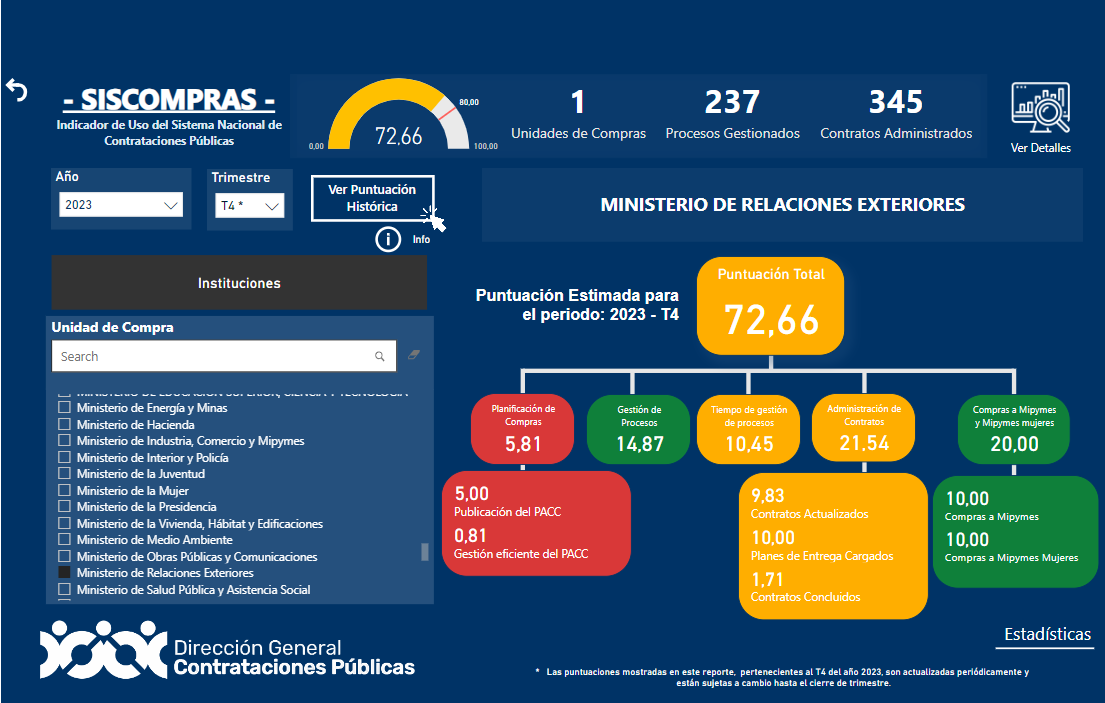 Fuente: Portal SISCOMPRASEs importante señalar que durante el año se ejecutaron los procesos institucionales, relativo a la contratación de empresas para el montaje de la XXVIII Cumbre Iberoamericana de Jefas y Jefes de Estado y de Gobierno. De los resultados evidenciados a la Declaración Política de Santo Domingo; la Ruta Crítica de Seguridad Alimentaria Incluyente y Sostenible en Iberoamérica; la Carta Medioambiental Iberoamericana; la Carta Iberoamericana de Principios y Derechos en los Entornos Digitales; el III Plan de Acción Cuatrienal de la Cooperación Iberoamericana 2023-2026 (PACCI).Desempeño de Recursos HumanosComo parte de las acciones desarrolladas por la Dirección de Recursos Humanos para gestionar de manera eficiente el personal del ministerio, se inició el ejercicio de automatización de los registros y actualización de los perfiles profesionales de los servidores, logrando completar un total de 141 casos a la fecha. Asimismo, para el cumplimiento de las normativas relacionadas a reclutamiento y selección de personal, se realizaron tres (3) procesos de concurso, dicho indicador de gestión del empleo del SISMAP, lo cual arrojo como resultado la incorporación de 4 empleados de carrera administrativa. Estos ingresaron a la Dirección de Planificación y Desarrollo con los siguientes cargos: Analista de Planificación, Técnico de Atención al Ciudadano y Analista de Calidad en la Gestión, como se muestra a continuación:Tabla 10:  Gestión del Empleo del SISMAPA los fines de implementar acciones orientadas a lograr el balance entre el trabajo y familia, se desarrollaron las actividades siguientes: Semana de la Salud MIREX celebrada del 4 al 9 de junio.Importancia de los ejercicios – MAPFRE.Jornada “Prevención Riesgo Cardiovascular y Diabetes”, ARS SENASA.Jornada salud Visual, Visión Service.Jornada Bienestar para ellos, (toma de PSA), ARS SENASA. Nuevo veneficio aprobado y aplicado de pólizas corporativa con gimnasios. Charla “Sana Nutrición”, por ARS MAPFRE.Semana de Bienestar Financiero celebrada desde el 22 hasta el 29 de junio.Planeación financiera, FINTEL.Invierte en tu futuro, Grupos Reservas.Finanzas personales, APAP.¿Cuál es la mejor inversión?, JMMB Funds.Feria financiera MIREX.Entre otras acciones de fomento de las relaciones laborales y sociales, se divulgo información a todo el personal con motivo del día del Servidor Público (25 de enero), día de San Valentín (14 de febrero) y el día internacional de la mujer que se conmemora cada 8 de marzo. Asimismo, se realizaron las actividades conmemorativas el 26 de enero y 27 de febrero, con motivo del natalicio del patricio, Juan Pablo Duarte y el día de la Independencia de República Dominicana, respectivamente.En materia de capacitación, se han realizado 40 programas con 844 colaboradores capacitados de los cuales, 525 corresponden a mujeres y 319 hombres. Entre las capacitaciones impartidas se resaltan: Gestión Efectiva de los ProcesosConferencia Liderando en Tiempos de TransformaciónCurso de Medicina ProtectivaCurso de Primeros AuxiliosCurso Oratoria para EjecutivosLineamientos de protocolo  Desempeño de los Procesos JurídicosLa Dirección Jurídica del MIREX divide su función entre la asesoría a los procesos de gestión interna, como es el caso de su rol en el marco del Comité de Compras y Contrataciones; y asesorar a las áreas misionales en los temas relacionados a acuerdos internacionales e interinstitucionales; asistencia jurídica internacional; trámites de refugiados y extradiciones, entre otros. En cuanto a los acuerdos internacionales, un total de cientos cincuenta y un (151) propuestas de acuerdos fueron recibidos para opinión y revisión, de los cuales cincuenta (50) acuerdos se presentaron para firma y treinta y siete (37) se firmaron durante el año. Asimismo, ochocientas setenta y tres (843) opiniones elaboradas y firmadas por el Ministro, en respuesta a solicitudes recibidas.En ese mismo orden se resalta un total de doscientas cuarenta y dos (242) solicitudes de asistencias jurídicas internacionales recibidas, así como, cuentas cincuenta y una (151) solicitudes de extradición recibidas; de las cuales cientos cuarenta y cinco (145) solicitudes de extradición tramitadas.   Desempeño de la TecnologíaDesde la Dirección de Tecnología de la Información y Comunicación, en el interés de cumplir con su propósito de actualizar las tecnologías de la información y comunicación de soporte a los procesos y servicios institucionales, ha ha desarrollado diversos sistemas, bajo metodología de trabajo internacionales que permiten obtener soluciones de calidad, entre las cuales se resaltan las siguientes:Auditoria Índice de Uso de las TIC e Implementación de Gobierno Digital (ITICge), el Ministerio de Relaciones Exteriores obtuvo una puntuación de 88.88%, para lograr la 4ta posición en el Ranking Gubernamental de las Instituciones que ofrecen Servicios a la Ciudadanía, cabe destacar que, con dicha calificación, el MIREX pasó de la posición 110 a la número 4.  Una de las soluciones más notable, es el Sistema de Gestión de Misiones (SGM) fase 4, el cual se compone de múltiples módulos, tales como: Despacho del ministro, Módulo Consular y Migratorio, Módulo Diplomático (Bilateral, Multilateral), Comercial y cooperación, análisis de estudios estratégicos. Del SGM se ha planificado, diseñado, desarrollado e implementado el Módulo de gestión consular, con sus distintos submódulos tales como: Citas, turnos, pasaporte, depuración, visas, recaudaciones, etc. Este sistema ha sido implementado en 54 consulados generales y 36 embajadas secciones consulares, permitiendo la consolidación de la información, con alto estándares de seguridad.Se creó una Interoperabilidad con Banreservas para validación de Recibos de Pagos en Apostilla en línea. Con la integración del Sistema de Apostilla a la red de pagos del Banco de Reservas, mediante el código CAS, les ahorramos tiempo, dinero y sobre todo el traslado, al convertir el servicio completamente online, lo que representa un ahorro de recursos para los ciudadanos, al poder realizar la gestión desde donde se encuentre en cualquier momento.Implementación de Sistema de Gestión Documental (TRANSDOC) en diez (10) misiones en el exterior y capacitación a quinientos veintidós (522) usuarios de este. A través de dicho sistema se han gestionado un total de 24,719 comunicaciones recibidas de origen externo.   Para aumentar los canales de comunicación y poder cubrir la demanda de asistencia a los ciudadanos, se ha colocado un sistema de respuesta automatizada, median chatbot, desde la página principal del ministerio, la cual ha sido bautizada con el nombre de DIANA, con un catálogo de servicios, que aprovecha la inteligencia Artificial, aprendiendo de manera automática, sobre las preguntas generadas desde los contribuyentes, y las respuestas precargadas, así como las dada por los agentes, al momento de estos brindar una asistencia, generando una base de conocimiento que permita al bots ser más efectivo y certero al brindar la respuesta. Desde el mismo se pueden tener información sobre servicios de legalización y apostilla, Acceso a la información pública, sobre visado e información sobre las misiones en el exterior (Consulados y embajadas).Con la finalidad de aumentar gestión internas de la comunicación se ha habilitado tanto para la sede como para las misiones del exterior licencias de office 365, para las cuentas de los funcionarios, lo que permite tener unificada y segura la comunicación mediante una cuenta de correo electrónico institucional, sistema de comunicación convergente de video, sitios de trabajos colaborativos, para la eficientización del trabajo interno.   Desempeño del Sistema de Planificación y Desarrollo InstitucionalPlanificación institucionalEl Ministerio de Relaciones Exteriores, a través de la Dirección de Planificación y Desarrollo, ha logrado articular la política exterior del gobierno del cambio, las prioridades país establecidas en la Estrategia Nacional de Desarrollo (END) y los Objetivos de Desarrollo Sostenible (ODS), promoviendo una sinergia entre las unidades operativas de la institución que ha permitido significativos avances.Se ha logrado fortalecer y desarrollar el Subsistema de Planificación Institucional, con la aprobación del Plan Estratégico, la formulación de los planes operativos de la sede del MIREX y de las misiones en el exterior. Así como, la implementación del Sistema de Planificación Institucional, lo cual ha facilitará la toma de decisiones del equipo directivo institucional, controlar y poner a disponibilidad la información de formulación, monitoreo y evaluación de la planificación estratégica y operativa, permitir conocer cómo, cuándo y dónde se ha empleado los recursos de la organización puesto a disposición de los diferentes responsables del ministerio, a fin de obtener resultados concretos en función de los objetivos previstos.Como parte de las funciones coordinadas por la Dirección de Planificación y Desarrollo, se revisó el ejercicio de elaboración del Plan Operativo Anual correspondiente al año 2023 e iniciado a mitad del año previo. En dicho documento se consolidan las metas programadas para el año por los cinco (5) viceministerios y cuarenta y dos (42) direcciones que integran la estructura del MIREX. Se coordinó la formulación de los planes operativos de las misiones diplomáticas, permanentes, consulados y oficinas del INDEX en el exterior. En este año se logró que el 97% de las misiones en el exterior presentaran su POA para el año 2023. Asimismo, se realizaron las acciones de lugar para generar los reportes de seguimiento trimestral y semestral a los planes, con sus respectivas evidencias de cumplimiento, para un promedio de 100% en la ejecución de las acciones programadas. A continuación, se presentan los avances consolidados por viceministerios y áreas transversales en los gráficos 8, 9 y 10. Gráfico 8: Resultados consolidados del nivel de avance en la implementación del POA por los viceministerios del MIREX, para el año 2023.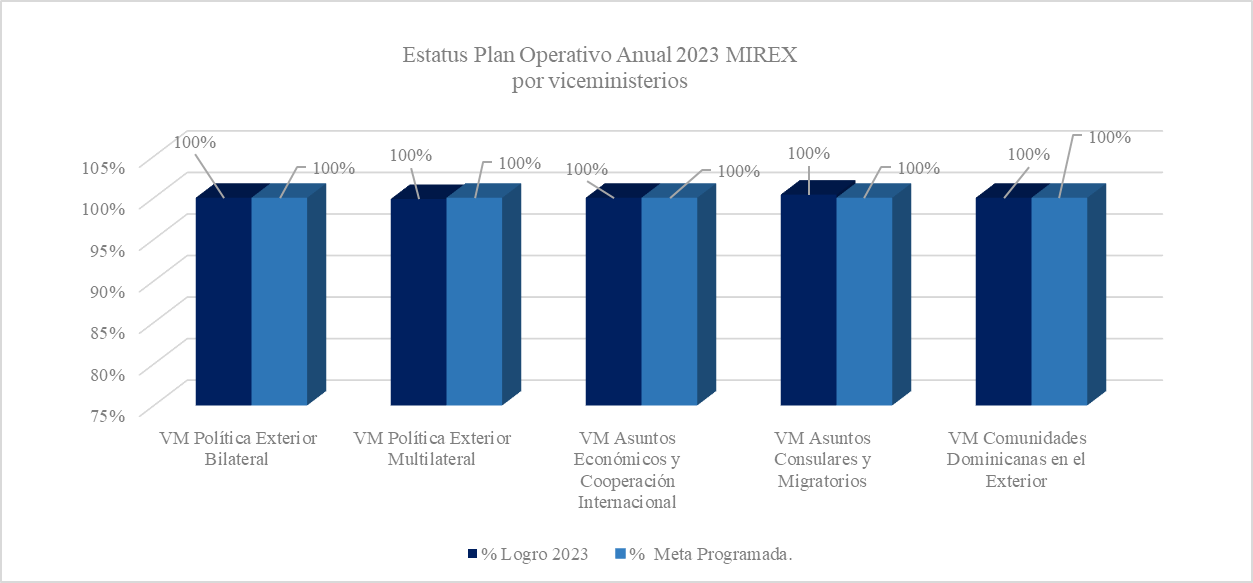 En el gráfico anterior se observa que los cinco viceministerios del MIREX y sus direcciones, el promedio de ejecución acumulada al año alcanzada por los viceministerios es de 100%. Gráfico 9 Resultados consolidados del nivel de avance en la implementación del POA, por áreas consultivas y de staff, para el año 2023.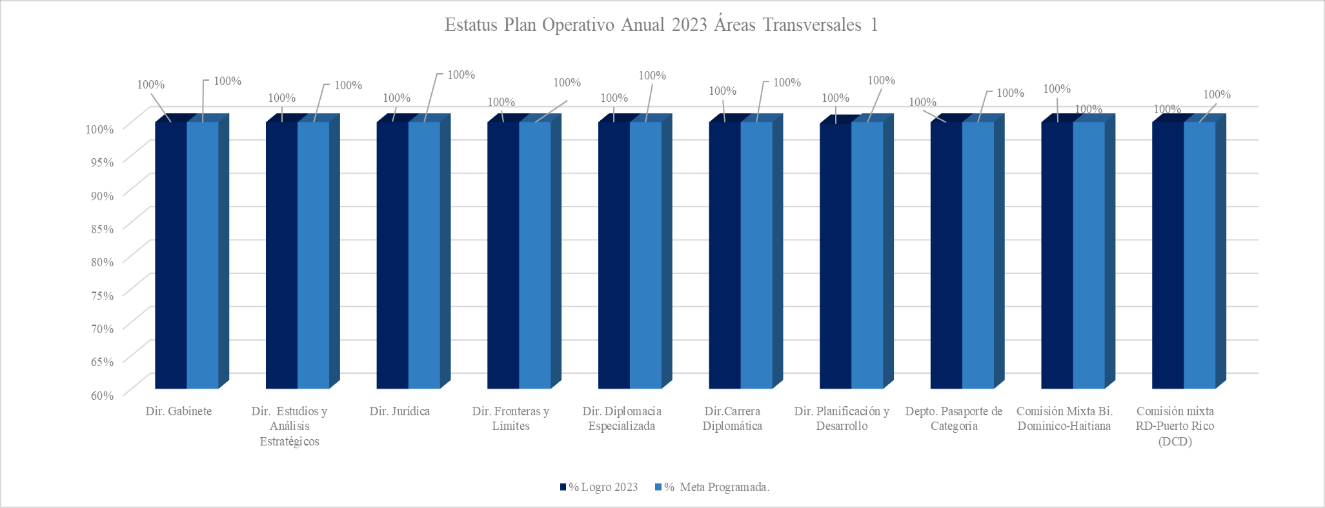 A su vez, los datos presentados en los gráficos correspondientes a las áreas transversales del MIREX, revelan un promedio de ejecución del 100% de las actividades programadas para el año, según se observa en el gráfico 9. Gráfico 10 Resultados consolidados del nivel de avance en la implementación del POA, por áreas consultivas y de staff, para el año 2023.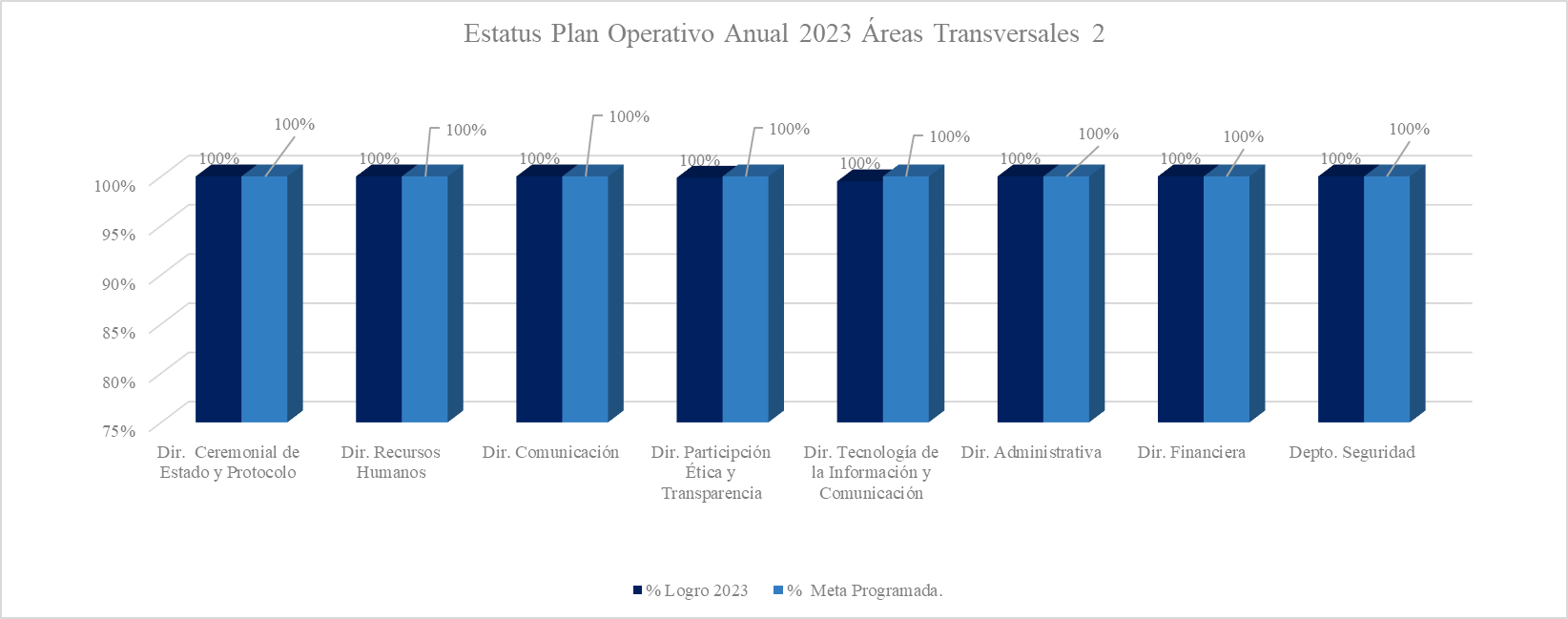 Evaluación del Desempeño InstitucionalEl Ministerio de Relaciones Exteriores (MIREX) en cumplimiento de las disposiciones de los órganos rectores (Ministerio de Economía, Planificación y Desarrollo, Ministerio de Administración Pública) ha implementación la metodología de Evaluación del Desempeño Institucional (EDI) y las políticas transversales establecidas en la Ley 01-12 de Estrategia Nacional de Desarrollo, y de manera específica este documento se concentra en los avances alcanzado en el 2023. Hay que destacar que fruto de las acciones implementada, el MIREX obtuvo en la evaluación de dichos indicadores un 87.76% de Índice de Desempeño Institucional, el cual mide la capacidad de los entes y órganos de la administración pública de alinear sus procesos de gestión institucional hacia los compromisos asumidos a nivel institucional. Asimismo, obtuvo un 81.48% en el Índice de Cumplimiento y un 100% en el Índice de Progreso. Dichos indicadores miden el logro de la política a través de cuánto han avanzado su cumplimiento desde el año 2021 con relación al valor mínimo de la serie y en cuanto deben avanzar para lograr las metas establecida al 2023. Así como, el resultado del conjunto de los planes operativos y estratégicos de la institución (nivel de producción institucional bajo la rectoría del MEPyD) respectivamente. En cuanto a Indicadores del Sistema de Seguimiento y Medición de la Gestión Pública (SMMGP): MIREX trabaja activamente en mejorar los resultados institucionales en cada uno de los indicadores del Sistema de Seguimiento y Medición de la Gestión Pública, presentando al 30 de diciembre resultados siguientes:Tabla 11: Calificación MIREX en indicadores del Sistema de Monitoreo y Medición de la Gestión Pública, al 15 de diciembre 2023Fuete: SMMGP, SIGOB y aplicación NOBACI.Avances en la Implementación de las Políticas Transversales.Política Transversal de GéneroSe avanzó en la creación de la unidad de manera oficial, aprobada mediante Resolución 09-2022 y se incorporó el clasificador de género en la estructura programática para el presupuesto del año 2024. Entre otras acciones, es importante resaltar las evidencias presentadas al Ministerio de la Mujer, las cuales fueron validadas satisfactoriamente para este indicador, a saber:Conformación del Comité de Transversalización del Enfoque de Género.Elaboración del POA 2023 y 2024, en este último se encuentra programado el diagnostico de paridad de género para el año 2024 cuyos TDRs para la contratación de servicios profesionales ya se encuentran elaborados.Se solicitó para el presupuesto institucional del año 2024 un (1) clasificador funcional de género, remitido a la DIGEPRES.Cumplimiento con la remisión trimestral de los informes de avances al Ministerio de la Mujer.Se inició el proceso de levantamiento de información con la Dirección de Recursos Humanos, para que los servidores y las servidoras inicien las capacitaciones y formación en enfoque de género. De igual forma, se estará actualizando el plan de formación anual de la institución remitido al INAP.Política de Sostenibilidad Ambiental:El Ministerio de Relaciones Exteriores, mediante el oficio DPyD-25392 de fecha 13 de julio del 2023, solicitó el ingreso al programa gobierno sostenible mediante un documento emitido por la máxima autoridad. Así mismo, mediante el oficio DPyD-25393 de fecha 13 de julio del 2023, se ha designado a lo interno de la institución el enlace institucional en materia ambiental que tendrá a bien implementar los lineamientos establecidos en el programa gobierno sostenible.Política de Gestión Integral de RiesgoSe cuenta con un comité de seguridad y salud en trabajo conformado de acuerdo con los lineamientos del Ministerio de Administración Pública, a cargo de liderar las acciones dirigidas a mitigar los riesgos ante desastre que puedan afectar la organización y sus colaboradores. Existen un Plan de Emergencia y Evacuación aprobado y en proceso de implementación, para ver resultados de diagnósticos realizados por la Administradora de Riesgo Laboral y por el COE. Como parte de las acciones y productos operativos del POA, la Dirección de Ciencia, Tecnología y Medio Ambiente realizó la Conferencia Regional sobre sargazo UE-LAC, convertir el Sargazo en oportunidad en fecha 15 de junio 2023, en modalidad presencial y virtual (zoom) contando con 83 participantes presencial y 320 participantes por zoom.Política de Derechos HumanosSe realizaron dos (2) reuniones ordinarias bimensuales de la Comisión Institucional de Derechos Humanos, celebradas en fecha 7 de marzo y 25 de mayo 2023, respectivamente, en el Centro de Convenciones MIREX. Se está en proceso de coordinación de un intercambio de experiencia con el MIREX Argentina, para conocer su implementación de las políticas de derechos humanos y género.La Dirección de Derechos Humanos sostuvo una reunión virtual con la Cancillería Argentina en fecha 13 de junio a los fines de establecer la firma de un convenio entre ambas cancillerías, que permita realizar un intercambio de conocimientos, buenas prácticas y cooperación técnica en materia de igualdad de género (mujer) y derechos humanos.Se realizó el taller “Como hacer frente al Discurso de Odio” organizado por la Dirección de Derechos Humanos, en fecha 16 de marzo, 2023 en el Auditorio UCSD, contó con la presencia de 25 personas.En coordinación con el Consejo Nacional de Discapacidad y en colaboración con la Embajada de Japón, se realizó el Seminario Web: “Compartiendo Experiencias de Inclusión para Empresas Dominicanas”, impartido por el Sr. Takahisa Oyama el jueves 27 de abril a las 7pm vía zoom, conto con 89 participantes funcionarios de MIREX y de otras instituciones del Estado.Política de Participación SocialCon el propósito de continuar el fortalecimiento institucional, desde la oficina de acceso a la información, en los registros del primer informe de gestión, asentamos y evaluamos toda la operatividad de la oficina, con las cuales podemos medir la eficiencia y eficacia en la atención al ciudadano y sobre el nivel de cumplimiento a los requerimientos recibidos por nuestras diferentes vías de recepción, ya sean electrónicas, telefónicas y presenciales, a través de los siguientes canales durante el período de Enero –Septiembre del 2023: recibimos por parte de los usuarios un total de 11,791 requerimientos, que fueron atendidos y/o remitidos a las diferentes áreas del ministerio, con el fin de ofrecer un excelente servicio.Durante el periodo Enero – Mayo del 2023, en el mes de mayo se recibió una (1) queja y atendida en el plazo correspondiente.   En el título 3.1 de este documento se resaltan los resultados alcanzados por los viceministerios, sus dependencias y misiones en el exterior. En esta sección se hace referencia a los principales logros evidenciados en las áreas transversales con naturaleza consultiva o asesora, a saber:Estudios y Análisis Estratégicos (DEAE) Se realizó una investigación sobre situación electoral y la democracia de Paraguay, concluyendo con la publicación del documento Paraguay Análisis Electoral, con el objetivo de integrar y articular los análisis relevantes para la toma de decisiones en materia de política exterior, aplicando un marco prospectivo que busca estudiar la  relevancia y las posibles implicaciones que pueden tener las elecciones generales de Paraguay para el futuro de sus connacionales, así como para la integración regional en América Latina, para la política exterior de América Latina al BRICS y de los países miembros del Mercosur.Esta dirección a su vez, periódicamente publica la revista Contexto Diplomático (que lleva 16 ediciones), seguida de un conversatorio con expertos sobre los artículos especializados contenidos en la misma. La Dirección de Diplomacia EspecializadaEsta dirección en su rol de dirigir y coordinar las acciones de diplomacia especializada con actores en diferentes niveles oficiales, parlamentarios, municipales, comunitarios y de la sociedad civil, de cara a los desafíos de las nuevas tendencias y proyecciones de las relaciones internacionales y el mundo, en la búsqueda de soluciones que contribuyan con el desarrollo sostenible y humano del planeta, la promoción de la cooperación, la solidaridad, la promoción del arte y la cultura. Durante este año ha mostrado los siguientes resultados:Premio Sr. Oscar De La RentaFue realizada la gala de dicho premio en la Sala Carlos Piantini del Teatro Nacional, en su 5ta. edición, que de 10 finalista nominados reconoció a Quemuel Arroyo Peña, un diseñador urbano de la arquitectura, quien, sin importar su discapacidad física motora, se ha desempeñado en diferentes funciones comunitarias y actualmente es jefe de accesibilidad de la Autoridad Metropolitana de Transporte de la ciudad de Nueva York.Este premio, que lleva el nombre del ilustre dominicano, Oscar de la Renta, reconoce en este gran artista los atributos excepcionales de nuestros emigrantes, que también les son propios a este diseñador de fama mundial, que supo llevar su arte por las más importantes pasarelas sin nunca olvidar su patria y a la cual se mantuvo aportando soluciones a importantes problemas sociales del país”, agregó de manera entusiasta el ministro de Relaciones Exteriores.Durante la ceremonia, también se reconoció la obra y trayectoria en el exterior de Rafael Antonio Núñez Cedeño, Iris Violeta Rijo Matos, Esperanza Ozuna, Emely Rosaura Duvergé, Luis Emilio Rodríguez Vicente, Carmen Torruella Quander, Evelyn Miosotis Rodríguez, Fidel Aquino Robles y Ari Peralta, quienes se han destacado por muchos años en su rol profesional, social, económico, cultural y en las ciencias, desempeñado en Estados Unidos, Canadá, Puerto Rico e Islandia.Igualmente se celebró una reunión con el Sr. José Carrasco, Secretario General Legislativo del Senado de la República, en fecha de 31 de marzo, donde se abordó la colaboración y coordinación del Senado para el desarrollo del Conversatorio sobre Diplomacia Parlamentaria.Como avances en materia de Diplomacia Deportiva en República Dominicana, durante el mes de febrero, se sostuvo una reunión con el Comisionado de Béisbol de RD y el mes de marzo con el mánager del señor Vladimir Guerrero Padre, para las coordinaciones de las filmaciones. Además, se presentó la propuesta y se iniciaron los acercamientos con las federaciones deportivas.Se realizó la tercera versión de Los Juegos MIREX 2023, con el objetivo de difundir los beneficios del deporte como instrumento de política exterior y procurar la integración de los colaboradores del MIREX, se presentaron los juegos de mesa: Dominó, Ajedrez, Go, Tenis de mesa, parchís, con la presencia de Su Excelencia Señor Takagi Masahiro, Embajador Extraordinario y Plenipotenciario del Japón.En adición a esto, fue inaugurada la exhibición sobre “Vida y Época de Nelson Mandela”, y quedo abierta al público en el Centro de Convenciones de MIREX del 18 al 21 julio de 2023, para conmemorar el Día Internacional de este líder, ganador del Premio Nobel de la Paz. Dicha inauguración contó con la presencia de la Señora Nocawe Nocedo Mafu, Viceministra de Deportes y Recreación, Artes y Cultura de la República de Sudáfrica, acompañada por altos funcionarios de la Embajada de la República de Sudáfrica en La Habana, Cuba, así como con la presencia del Director de Gabinete, Juan Jose Portorreal.La Dirección de Gabinete En cumplimiento con el objetivo de fortalecer el vínculo interinstitucional, así como en la ejecución de las políticas públicas en el sector y dar continuidad a la agenda ministerial en coordinación de las diversas instancias internas del Ministerio, la dirección de Gabinete ejecutó acciones que han contribuido al avance de los objetivos estratégicos y al posicionamiento positivo en el escenario internacional del país, a saber:Implementación de estrategias para mejorar la coordinación y comunicación entre las diferentes unidades del ministerio, mediante la celebración de reuniones y sesiones de trabajo.Desarrollo e implementación de un sistema eficiente de gestión de documentos, garantizando la seguridad y accesibilidad de la información crítica.Revisión y aprobación de manuales, políticas y procedimientos a fin de crear estándares y pautas uniformes en toda la organización garantizando calidad, transparencia y eficiencia en los servicios.Presencia y representación en eventos nacionales e internacionales. En adición a esto, se realizaron reuniones de seguimiento y coordinación de acciones con las distintas áreas del ministerio, a los fines de procurar la ejecución de las acciones conforme a lo programado.Dirección de Ceremonial de Estado y ProtocoloDurante el año 2023, se coordinó la Ceremonia de Presentación de Cartas Credenciales de veinticinco (25) Embajadores que los acreditan el gobierno dominicano, destacar de dichas ceremonias las que fueron presentadas ante el señor presidente de la República, donde se oficializaron los Embajadores del Estado de Qatar, República de Corea, Barbados, República de Bulgaria, República de Socialista de Vietnam, República de Sudáfrica, y de la República Argelina Democrática y Popular. Así como también, se elaboraron veintiséis (26) Carta Credencial para ser presentadas por los nuevos Embajadores dominicanos designados en el exterior (12 residentes y 13 concurrentes), a fin de representar al país en misiones bilaterales, multilaterales y consulares.Fueron analizadas y evaluadas un total de 4,035 solicitudes de exoneraciones, realizadas por el Cuerpo Diplomático y los Organismos Internacionales residentes en el país, las cuales fueron gestionadas ante las instituciones gubernamentales correspondientes, así como las aprobaciones en el VUCE. Es importante mencionar que, durante este año, se han emitido 615 carnets de identificación para funcionarios acreditados ante el gobierno dominicano.Dirección de Carrera DiplomáticaComo un logro relevante esta dirección evidencia la incorporación formal y nombramiento definitivo de 14 nuevos funcionarios a la carrera diplomática con rangos de Tercer Secretario, quienes aprobaron su período de prueba durante el año 2022, e igualmente se encuentra un funcionario en período de prueba. Esto fortalece el subsistema de ingreso a la carrera diplomática conforme a los parámetros establecidos bajo la ley 630-16. Del mismo modo se resalta el levantamiento y presentación de información para el impulso del proceso de ascensos, conforme a las normativas vigentes. Además, se presentó ante el MAP para verificación un total de siete (7) personas que fueron escogidos por concurso y completaron su formación académica, para validar el cumplimiento del proceso y que estos puedan ser colocados en el registro de elegibles, para posteriormente iniciar su período de prueba.Otro logro importante de este año es la Resolución 006-2023 sobre el tiempo de permanencia, rotación y retorno al servicio interno de los funcionarios en el servicio exterior, bajo la iniciativa, coordinación y gestión de la Dirección de GabineteDel mismo modo, con el objetivo de continuar avanzando en el fortalecimiento de cada uno de los procesos de la Carrera Diplomática. Para estos fines se abordaron desde tres puntos relevantes. En primer lugar, desde la Gestión operativa efectiva de la Carrera Diplomática se resalta la aprobación de una escala salarial para los funcionarios de la carrera diplomática en el servicio interno, el análisis sobre cumplimiento de la ley 630-16 referente a la proporción de la designación de funcionarios de carrera diplomática, el acompañamiento a las opiniones jurídicas, y la revisión exhaustiva del manual que ayudará a operativizar los procesos propios de la Carrera Diplomática.En otro orden, se realizaron las coordinaciones programadas con el INESDYC, para el desarrollo de la primera charla para funcionarios de Carrera Diplomática sobre “Mirada Histórica y Geopolítica de la República Dominicana”, la cual contó con un total, de cuarenta y cuatro (44) participantes, de los cuales veintitrés (23) son mujeres.Se elaboró una propuesta de perfil sobre las Competencias de Diplomáticos de Carrera, para continuar fortaleciendo lo que se espera de los funcionarios de este sector. Además, se culminó con la Resolución 006-2023 sobre el tiempo de permanencia, rotación y retorno al servicio interno de los funcionarios en el servicio exterior, bajo la iniciativa, coordinación y gestión de la Dirección de Gabinete.Dirección de Participación, Ética y TransparenciaConforme a los lineamientos de la Dirección General de Ética e Integridad Gubernamental (DIGEIG), se desarrollaron diversos talleres para crear conciencia en el personal y los funcionarios en el exterior sobre la ética pública. Asimismo, la dirección cumple con la responsabilidad de realizar las investigaciones correspondientes a denuncias reportadas por el personal, ciudadanos y usuarios de los servicios institucional. Se ha ejecutado el programa de desarrollo de competencias en fortalecimiento de valores éticos, mostrando a la fecha: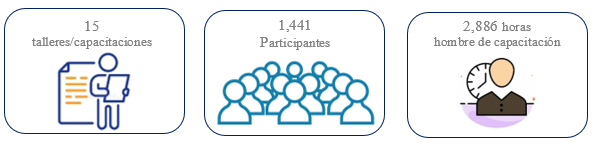 De igual forma, con miras a desarrollar e implementar acciones que prevengan y reduzcan las faltas éticas en el ministerio, durante el año se han revisaron un total de doscientos veinte (220) expedientes de ordenes compra, con la ¨Revisión de Compras Éticas¨ internas de la DPET. Asimismo, se ha implementado la publicaciones periódicas por los canales institucionales (intranet, correos electrónicos) de artículos motivacionales sobre la ética en el servicio público. Sistemas de gestión de la calidadSe completó la Auditoria de vigilancia y seguimiento del “Sistemas de Gestión de Calidad (SGC)”; certificado bajo las normas internacionales ISO 9001:2015 sobre la ISO 37001-2017 sobre “Sistema de Gestión Antisoborno”; y la ISO 37301-2021 de “Sistema de Gestión del Compliance”. La cual tuvo un 6 hallazgo positivo y una oportunidad de mejora.En adición a esto, se han elaborado acciones enfocadas en el seguimiento y mejora de los procesos y servicios; se realiza semestralmente la reunión de Revisión por la Dirección, donde la Alta dirección del MIREX revisa la adecuación y eficacia del SIG; documentación de las políticas y procedimientos de la institución; e implementar la metodología establecida para la identificación y tratamiento de los riesgos asociados a los procesos institucionales.  En MIREX tiene implementado el Marco Común de Evaluación (CAF), como herramienta que apunta hacia el mejoramiento de la calidad en las Administraciones Públicas. Este año aplico la autoevaluación institucional y el plan de mejora correspondiente, manteniendo este subindicador en un 100% de cumplimiento en el SISMAP. Hay que destacar que, el pasado año 2022 este ministerio fue el único ministerio galardonado en el Premio Nacional a la Calidad recibiendo medalla de bronce. En este 2023 alcanzamos medalla de plata en la XIX Versión del Premio Nacional a la Calidad organizado por el Ministerio de Administración Pública (MAP).En cuanto a la Carta Compromiso al Ciudadano, en su segunda versión se encuentra la descripción de los servicios de legalización y apostilla de documentos y de emisión de visados, incluyendo los requisitos para su obtención, las leyes y normativas que rigen el accionar del Ministerio de Relaciones Exteriores, así como los derechos y deberes de la ciudadanía. Actualmente el MIREX se encuentra con un porcentaje de cumplimiento de 93% de la misma, como se muestra en los gráficos 11 y 12 a continuación:                                     Desempeño del Área de ComunicacionesEl Ministerio de Relaciones Exteriores en interés de transmitir de manera oportuna y transparente las ejecutorias institucionales ha desplegado una intensa labor de promoción e información a los ciudadanos a través de la página web institucional, redes sociales, notas y ruedas de prensa, así como, boletines informativos sobre la política exterior, este último bajo la producción de la Dirección de Análisis y Estudios Estratégicos (DEAE).Del mismo modo, a los fines de contribuir a mantener un clima organizacional favorable para la gestión del MIREX, en coordinación con la Dirección de Recursos Humanos diseña y difunde información de interés para los colaboradores y funcionarios de la institución. Entre los logros alcanzados a la fecha, es importante señalar los siguientes: Planes de Comunicaciones diseñadosMIREX Se FortaleceXXVIII Cumbre Iberoamericana Candidatura al Consejo de Derechos Humanos de la ONU 78° Período de Sesiones de la Asamblea General de las Naciones UnidasConcurso Cuéntame tu HistoriaConcurso Huellas de mi QuisqueyaConferencia UE-CARIBE sobre SargazoMejoras en los Servicios ConsularesGlobal EntryPremio al Emigrante Dominicano Sr. Oscar de la Renta3ra Feria Inmersiva de Videojuegos DUSAEstandarización de Tasas ConsularesRendición de CuentasTercer Año de GestiónAlianza INDEX-INFOTEPAlianza INDEX-Nature PowerApertura de oficinas INDEXManejo comunicacional de la crisis con HaitíVisita del presidente de GuyanaSemana Dominicana en Washington (EEUU), Guatemala, Jamaica, Reino Unido, Panamá, Qatar, Alemania, Colombia.Publicidad, Comunicados y ResultadosDurante el 2023, la Dirección de Comunicación del Ministerio de Relaciones Exteriores, colocó un total de cinco comunicados en espacios pagados en los periódicos impresos, tres de ellos relacionados a la  XXVIII Cumbre Iberoamericana de Jefas y Jefes de Estado y de Gobierno, con la finalidad de generar expectativa en la población y proyectar el liderazgo del país a nivel internacional; y comunicar a la ciudadanía los cambios en el flujo del tránsito durante la celebración de este importante evento.Otro de los comunicados publicados fue para revelar detalles de la comunicación bilateral entre República Dominicana y Haití a raíz de la construcción ilegal de un canal de trasvase en el rio Masacre del lado haitiano.El quinto comunicado fue para promocionar la entrada de Republica Dominicana al Consejo de Derechos Humanos de las Naciones Unidas para el período 2024-2026, lo que se constituyó en una victoria de la diplomacia del país.En estos cinco comunicados se hizo una inversión total de RD$12,806,278.90.Publicidad DigitalSe realizó el proceso de contratación de agencia de Relaciones Públicas Nacional e Internacional como soporte para la gestión de comunicación para la XXVIII Cumbre Iberoamericana de Jefas y Jefes de Estado y de Gobierno, se colocaron un total de 3 piezas, atendiendo los requisitos establecidos por la organización: Video resumen de la cumbre, materiales previos a la cumbre cono animaciones, gif y artes estáticos, así como spot promocional de la cumbre. Esto con una inversión en medios digitales pre, durante y post cumbre: RD$11,322,117.60.CampañasEn el año 2023 la Dirección de Comunicación del Ministerio de Relaciones Exteriores planificó y ejecutó 11 campañas externas, en las que podemos mencionar:Campaña del mes de la PatriaCampaña de la Cumbre IberoamericanaCampaña de los Premios Oscar de la RentaCampaña de la Candidatura al Consejo de Derechos HumanosCampaña de Rendición de cuentasGlobal EntryCampaña de servicios MIREXCampaña Dominicana Sin CorrupciónCampaña contra la Trata de PersonasCampaña sobre el Sargazo Campaña de NavidadCampañas internas: Plan de Emergencia, EDI, Phishing, MIREX Se Fortalece, Sostenibilidad, Navidad y Correo interno.En el año se logró un crecimiento significativo en las redes sociales del MIREX por la cobertura de la Cumbre Iberoamericana. Cabe destacar que hubo un aumento en todas las métricas digitales; se posicionó en tendencia los hashtags de la Cumbre en Twitter; y se realizaron transmisiones en vivo en dos idiomas (español y portugués). Asimismo, se triplicó la cantidad de seguidores y para la APP móvil diseñada para mantener informada a las audiencias, delegaciones internacionales y prensa nacional e internacional, se registró un total de 284 descargas en usuarios Android y 356 en usuarios IOS.Servicio al ciudadano y transparencia institucionalNivel de la satisfacción con el servicioCon el propósito de brindar mejores servicios a la ciudadanía, cuenta con un pequeño equipo de teleoperadoras a cargo del call center, a través del cual se mantiene interacción y respuesta oportuna a las inquietudes de los usuarios de los servicios institucionales y se asisten en cuanto al servicio de legalización y apostilla de documentos. Este mecanismo permite monitorear la cantidad de llamadas y nivel de respuesta, así como, realizar grabaciones para verificar calidad de la atención. El equipo ha recibido la capacitación correspondiente sobre cortesía telefónico y todos los aspectos técnicos asociados a los diferentes servicios institucionales.  A través del Chat en Línea, se ha atendido en el periodo enero-diciembre, un total de tres mil doscientos ochenta y dos contactos con usuarios de los servicios institucionales y ciudadanía en general.Nivel de cumplimiento acceso a la informaciónA través de nuestros canales de comunicación electrónicas, telefónicas y presenciales, a saber: relexteriores@mirex.gob.do, Atención al Ciudadano y Chat en Línea, Sistema 311 (Denuncias, Quejas y Reclamaciones), presencial (OAI) y Plataforma Única de Acceso a la Información Pública (https://saip.gob.do/realizar-solicitud.php), durante el período de enero – diciembre del 2023, fueron recibidas un total de total de tres mil doscientos ochenta y dos (3,282) requerimientos de información, que fueron atendidos y/o tramitados a través de las diferentes áreas del ministerio, como se describe a continuación: 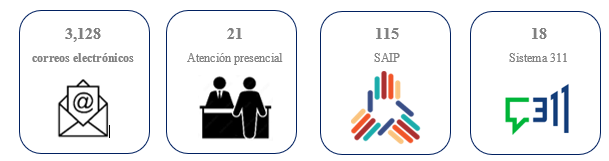 Género:Femenino	 1,803Masculino	1,432Sin Definir	47Cantidad por Mes: Chat en Línea:Servicio de cara al público que ofrece la oficina de acceso a la información pública y nos une a los ciudadanos de manera directa y personalizada, este servicio ayuda a gestionar sus requerimientos de modo breve y veras, durante el período de Enero – diciembre del 2023, hemos recibido y atendido unos once mil once (11,011) chat, detallados a continuación mes por mes:Declaraciones Juradas:El Ministerio de Relaciones Exteriores es una institución que posee la mayor cantidad de funcionarios obligados a declarar, desde la Dirección de Participación, Ética y Transparencia junto a la Oficina de Acceso a la Información se ofrece asesoramiento, acompañamiento y entrega digital del instructivo para la presentación y entrega del documento a los funcionarios obligados a presentar su declaración jurada de patrimonio, con la finalidad de cumplir con la Ley No. 311-14 que instituye el Sistema Nacional Autorizado y Uniforme de Declaraciones Juradas de Patrimonio de los Funcionarios y Servidores Públicos. En el sub-portal de transparencia y en el portal de ojo ciudadano de la Cámara de Cuentas y la Oficina de Evaluación y Fiscalización del Patrimonio de los Funcionarios Públicos (https://djurada.camaradecuentas.gob.do/DJP_OJO_CIUDADANO/pgReportesDJPExternos.aspx) se mantiene disponible un total cuatrocientos sesenta y dos (462) Declaraciones Juradas de Patrimonio, detalladas a continuación: Ministros 				003Viceministros 				018Embajadores				237Cónsules 				179Directores / Encargados 		019Funcionario del INESDYC		003Secretarios 				003De este total, veinticinco (25) Declaraciones Juradas fueron cargadas en el periodo Enero – Diciembre del 2023.Resultado sistema de quejas, reclamos y sugerencias.El Sistema 311 (http://www.311.gob.do/), es el servicio del Gobierno de la República Dominicana y monitoreada a través de la OAI, que consiste en la canalización de todas las denuncias, quejas, reclamaciones y sugerencias de los ciudadanos a este ministerio, en el periodo enero – diciembre del 2023, para un total de dieciocho (18) incidencias.Las respuestas a las inquietudes son respondidas en un plazo no mayor de 15 días laborables. Los resultados en la solución en primer contacto, desde el monitoreo de calidad han evidenciado un 93% de cumplimiento en el tiempo de respuesta. Gráfico 13. Clasificación de los comentarios recibidos. Enero-diciembre 2023.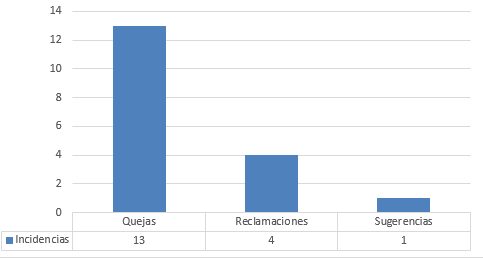 Resultado mediciones del portal de transparenciaA continuación, las calificaciones obtenidas a través de las evaluaciones realizada por la Dirección General de Ética e Integridad Gubernamental (DIGEIG), estamento regulador de las estandarizaciones y las informaciones publicadas en el sub-portal del MIREX, en la última evaluación aplicada en el mes de octubre del 2023, a saber: Tabla 12 Calificación alcanzada por el MIREX en los procesos de evaluación del Portal de Transparencia, enero – octubre 2023Proyecciones al próximo añoLos productos programadas para los 4 años del gobierno se mantienen en ejecución con nuevas acciones propuesta en los planes operativos.Tabla 13 proyección año 2024 AnexosAnexo 1. Relación de instrumentos legales suscritos en el período enero/diciembre del año 2023Anexo 2. Matriz Logros Relevantes – Datos Cuantitativos. Enero-diciembre 2023Anexo 3. Matriz de principales indicadores del MIREX.Anexo 4. Matriz índice de Gestión Presupuestaria Anual (IGP)Anexo 5. Resumen ejecución presupuestaria enero-diciembre 2023Anexo 6. Resumen del Plan Anual de Compras y Contrataciones Anexo 2. Relación de instrumentos legales suscritos en el periodo enero-mayo del 2023Acuerdos bilateralesAcuerdo sobre transporte aéreo entre el Gobierno de la República Dominicana y el Gobierno de Canadá, firmado el 02 de febrero de 2023. A partir de la firma las compañías aéreas de ambos países podrán operar vuelos directos entre cualquier aeropuerto de República Dominicana y Canadá.Acuerdo entre el Gobierno de la República Dominicana y el Gobierno del Estado Plurinacional de Bolivia sobre la exención del requisito de visado para nacionales portadores de pasaportes diplomáticos oficiales, firmado el 24 de marzo de 2023 en el marco de la XXIX Cumbre Iberoamericana de Jefes (as) de Estado y de Gobierno.Acuerdo de Servicios Aéreos entre el Gobierno de la República Dominicana y el Gobierno de la República Cooperativa de Guyana, firmado el 1 de junio de 2023. Firmado por el ministro de Trabajo de Guyana, Juan A., Edghill y el ministro de Relaciones Exteriores de República Dominicana, y que a su vez abarca la promoción de inversiones, transferencia de tecnología, investigación, desarrollo y la capacitación de recursos humanos para ambas naciones.  Firma de la Enmienda del Acuerdo Sobre Servicios Aéreos entre la República Federativa de Brasil y la República Dominicana, el 14 de abril de 2023.  Firma de acuerdo entre el Gobierno de la República Dominicana y el Gobierno de la República de Armenia sobre la exención del requisito de visado para nacionales portadores de pasaportes diplomáticos y oficiales.  Firma de Acuerdo entre el Gobierno de la Federación de Malasia y el Gobierno de la República Dominicana sobre exención de la obligación de visado para titulares de pasaportes diplomáticos y oficiales. Firma de Acuerdo entre el Gobierno de la República Dominicana y el Gobierno de la República Democrática de Timor Oriental sobre la exención del requisito de visado para nacionales portadores de pasaportes diplomáticos y oficiales.A través de la Embajada RD en Argentina. Se firma de Acuerdo asistencial entre el Centro de Diagnóstico Medicina Avanzada y Telemedicina (CEDIMAT) y el Hospital Alemán de Buenos Aires, el 4 de marzo de 2023. El acuerdo establece una colaboración en la realización de medicina de alta complejidad, lo cual brinda oportunidades significativas en el ámbito de la salud.A través de la Embajada RD en Chile, se firmó un Acuerdo Administrativo para la aplicación del Convenio Bilateral de Seguridad Social, entre República Dominicana y la República del Ecuador el pasado 21 de marzo del 2023, el cual permitirá que trabajadores de ambos países puedan solicitar pensiones de vejez o discapacidad con arreglo a las cotizaciones acumuladas durante su trabajo en el extranjero.A través de la Embajada de República Dominicana en Chile, se firmó el acuerdo de cooperación en el área de infraestructura y homologación sísmica entre el Ministerio de Obras Públicas de Chile y Ministerio de Obras Públicas de República Dominicana, procedido por una visita técnica a la Agencia de Cooperación Internacional de Chile para fines de coordinar los siguientes pasos para establecer los mecanismos específicos de las áreas de cooperación, el evento contó con la participación del Ingeniero Deligne Ascención, Ministro de Obras Públicas de la República Dominicana.A través de la Embajada de República Dominicana en México. se firmó el Acuerdo de Colaboración entre la Universidad Autónoma de México –Facultad de Estudios Superiores Fes Acatlán– y la Embajada de la República Dominicana que permitirá incrementar la cooperación educativa.  Asimismo, se firmó un Convenio Modificatorio al Convenio de Cooperación suscrito con la Universidad Autónoma de México, El Colegio de México y la Facultad Latinoamericana de Ciencias Sociales FLACSO que reactivó la Cátedra de Estudios Latinoamericanos Pedro Henríquez Ureña.A través de la Embajada de República Dominicana en México. Se firmo el Convenio de Cooperación Interinstitucional entre el Ministerio de Agricultura de República Dominicana (MARD) y la Secretaría de Agricultura y Desarrollo Rural de México para el intercambio de buenas prácticas en la producción de ovino caprino, uso adecuado del agua de riego agrícola, uso de energías limpias y/o renovables.A través de la de República Dominicana en Perú, firma de convenio de cooperación interinstitucional entre la Asociación Dominicana de Exportadores (ADOEXPO) y la Asociación de Exportación de Perú (ADEX). Esta Embajada promovió el acercamiento entre ambas entidades, acompañó la negociación y gestionó la firma de este acuerdo que establece los mecanismos de intercambio de información sobre las oportunidades existentes, ferias y exposiciones internacionales en los dos países, así como otras acciones que ayuden a impulsar las exportaciones bilaterales. Del mismo modo, contempla la organización de actividades de capacitación y difusión de la oferta exportable dominicana y peruana con el apoyo de las respectivas misiones diplomáticas.Embajada de República Dominicana en Gran Bretaña. Firma y renovación de convenios y acuerdos de becas internacionales para estudiantes dominicanos con once (11) universidades británicas con el MESCyT.Memorando de Entendimiento sobre Consulta Política entre el Ministerio de Relaciones Exteriores de la República Dominicana y el Ministerio de Relaciones Exteriores y Cooperación Internacional de la República Cooperativa de Guyana, firmado el 1 de junio de 2023.Memorándum de Entendimiento entre el Gobierno de la República Dominicana y el Gobierno de la República Cooperativa de Guyana en Cooperación en Cuestiones Relacionadas con la Energía, firmado el 1 de junio de 2023.Memorándum de Entendimiento entre el Ministerio de Relaciones Exteriores de la República Dominicana y el Ministerio de Relaciones Exteriores de la República de Bulgaria para establecer un mecanismo de consultas políticas, firmado el 14 de febrero de 2023 en el marco de la XXIX Cumbre Iberoamericana de Jefes (as) de Estado y de Gobierno.Memorándum de Entendimiento entre el Ministerio de Relaciones Exteriores de la República Dominicana y el Ministerio de Relaciones Exteriores del Estado Plurinacional de Bolivia, para el establecimiento del mecanismo de consultas políticas, firmado 24 de marzo de 2023 en el marco de la XXIX Cumbre Iberoamericana de Jefes (as) de Estado y de Gobierno.Memorándum de Entendimiento sobre Consultas Políticas entre el Ministerio de Relaciones Exteriores de la República Dominicana y el Ministerio de Relaciones Exteriores de la Mancomunidad de Australia. Memorándum de Entendimiento sobre Consultas Políticas entre el Ministerio de Relaciones Exteriores de la República Dominicana y el Ministerio de Asuntos Exteriores de Nueva Zelanda. Memorándum de Entendimiento sobre Consultas Políticas entre el Ministerio de Relaciones Exteriores de la República Dominicana y el Ministerio de Relaciones Exteriores de la Federación de Malasia. Memorándum de Entendimiento sobre Consultas Políticas entre el Ministerio de Relaciones Exteriores de la República Dominicana y el Ministerio de Relaciones Exteriores de la República Democrática de Timor Oriental.  Se firmó un Memorándum de Entendimiento entre el Ministerio de Relaciones Exteriores de la República Checa y el Ministerio de Relaciones Exteriores de la República Dominicana, para el Establecimiento del Mecanismo de Consultas Políticas.Declaración Conjunta del Viceministro de Relaciones Exteriores del Reino de Arabia Saudita y el Viceministro de Política Exterior Bilateral de República Dominicana para el fortalecimiento de los lazos de amistad, la cooperación y el desarrollo económico de ambos pueblos, firmada el 4 de mayo de 2023.Memorándum de Entendimiento y Acuerdo entre la República Dominicana y la República del Salvador sobre Transporte Aéreo, 10 agosto 2023.Memorándum de Entendimiento entre el Ministerio de Turismo de República Dominicana y la Administración Nacional de Turismo de Georgia adscrita al Ministerio de Economía y Desarrollo Sostenible de Georgia, firmado el 17 de mayo de 2023.Como parte de la agenda de trabajo impulsada con S.E. Balazs Heincz, embajador de Hungría con sede en la República de Cuba, y concurrente a la República Dominicana, fue impulsada la entrada en vigor del Acuerdo entre el Gobierno de Hungría y el Gobierno de la República Dominicana sobre el Programa de becas y financiamiento Stipendium Hungaricum, entrado en vigencia el 09 de abril de 2023.En el marco del 78º período de sesiones de la Asamblea General de las Naciones Unidas, celebrada en la ciudad de New York, del 19 al 23 de septiembre de 2023. En ese sentido, fueron firmados los siguientes acuerdos en el marco de reuniones bilaterales entre los países signatarios:Memorándum de Entendimiento para el establecimiento de consultas políticas entre los ministerios de Relaciones Exteriores de la República Dominicana y República de Eslovenia, firmado 21 de septiembre de 2023.Memorándum de Entendimiento para el establecimiento de consultas políticas entre los ministerios de Relaciones Exteriores de la República Dominicana y República Checa, firmado 21 de septiembre de 2023.Aprovechando nuestra condición de potencia en el béisbol y la oportunidad cooperar con las naciones de África y Medio Oriente, se han realizado gestiones diplomáticas con países de la región, logrando ya firmas de Memorando de Entendimiento:Memorándum de Entendimiento entre la South African Baseball Union & El Comisionado de Béisbol de la República Dominicana”, firmado el 11 de enero de 2023.Memorándum de Entendimiento entre la Israel Association of Baseball & El Comisionado de Béisbol de la República Dominicana”, firmado el 14 de marzo de 2023.En el marco de la visita oficial realizada por el viceministro de Asuntos Exteriores del Reino de Arabia Saudita, S.E. Waleed Bin Abdulkarim Elkhereiji, el 24 de noviembre de 2023, se procedió a la firma de los siguientes instrumentos jurídicos:Acuerdo de Consultas Políticas” entre el Reino de Arabia Saudita y República Dominicana.Con la meta de lograr acuerdos que permitan el acercamiento de la República Dominicana con las diferentes naciones, así como la movilidad de los ciudadanos y funcionarios del país, fue firmado el siguiente instrumento:Acuerdo entre el Gobierno de la República de Sudáfrica y el Gobierno de la República Dominicana sobre supresión de visado para pasaportes diplomáticos y oficiales", firmado el 21 de agosto de 2023 en la sede de la Misión de la República Dominicana en Pretoria, Sudáfrica.Decreto presidencial angoleño para la exención de visado en pasaporte ordinario para nacionales dominicanos”, promulgado el 29 septiembre de 2023 en Luanda.Memorando de Entendimiento de Cooperación entre el Ministerio de Agricultura de la República Dominicana y el Ministerio de Agricultura, Ganadería y Abastecimiento de la República Federativa de Brasil, 14 septiembre de 2023. Convenio de Colaboración Interinstitucional entre el Ministerio de Agricultura de la República Dominicana y la Secretaría de Agricultura y Desarrollo Rural de México, 13 noviembre de 2023.En el contexto de la visita oficial realizada por el presidente Luis Abinader junto a la delegación gubernamental de alto nivel y la representación del sector privado dominicano a la República Cooperativa de Guyana, el 01 de junio de 2023 se suscribieron los siguientes instrumentos jurídicos:Acuerdo de Servicios Aéreos entre el Gobierno de la República Cooperativa de Guyana y el Gobierno de la República Dominicana. Memorando de Entendimiento sobre Consulta Política entre el Ministerio de Relaciones Exteriores y Cooperación Internacional de la República Cooperativa de Guyana y el Ministerio de Relaciones Exteriores de la República Dominicana.Declaración Conjunta de Su Excelencia Mohamed Irfaan Ali, presidente de la República Cooperativa de Guyana y el Excmo. Luis Abinader, presidente de la República Dominicana, Georgetown, de fecha 1 de junio de 2023.El 8 de agosto de 2023, el presidente Luis Abinader recibió a su homólogo de Guyana, Mohamed Irfaan Alí, en visita oficial a República Dominicana, suscribiendo los siguientes MoU:Memorando de Entendimiento entre el Centro de Exportación e Inversión de República Dominicana (ProDominicana) y la Oficina de Inversión de Guyana, Oficina del presidente del Gobierno de Guyana, en mejora de las relaciones bilaterales de inversión, de fecha 8 de agosto de 2023.Memorando de Entendimiento sobre Cooperación en el campo del Turismo entre el Ministerio de Turismo, Industria y Comercio de la República Cooperativa de Guyana y el Ministerio de Turismo de República Dominicana, de fecha 8 de agosto de 2023.Memorando de Entendimiento entre el gobierno de la República Cooperativa de la Guyana y el gobierno de República Dominicana para estudiar la posibilidad de que República Dominicana participe en la exploración de un bloque de petróleo guyanés, de fecha 8 de agosto de 2023.Memorando de Entendimiento entre el gobierno de la República Cooperativa de la Guyana y el gobierno de República Dominicana para el establecimiento de una planta petroquímica, de fecha 8 de agosto de 2023.Memorando de Entendimiento entre el gobierno de la República Cooperativa de la Guyana y el gobierno de República Dominicana para el establecimiento de una refinería de petróleo, de fecha 8 de agosto de 2023.Memorando de Entendimiento entre el gobierno de la República Cooperativa de la Guyana y el gobierno de República Dominicana para el establecimiento de una producción conjunta de maíz, soya, otros productos agrícolas y la cooperación y promoción del sector avícola, de fecha 8 de agosto de 2023.En el marco de la visita oficial realizada, el 5 de octubre de 2023, por el presidente de la República de Surinam, Chandrikapersad Santokhi a su homologo, Luis Abinader, presidente de la República Dominicana se firmaron los siguientes MoU:Memorándum de Entendimiento sobre cooperación en materia de búsqueda y rescate aeronáutico y marítimo entre la Fuerza de Defensa de Jamaica y el Ministerio de Defensa de la República Dominicana. Memorándum de Entendimiento para la cooperación operacional entre la Fuerza de Defensa de Jamaica y las Fuerzas Armadas de la República Dominicana en materia de apoyo mutuo en la aplicación de la ley aérea y marítima acciones de lucha contra la delincuencia organizada transnacional en sus áreas de responsabilidad.El 8 de noviembre del 2023, en visita oficial a la República Dominicana, la ministra de Relaciones Exteriores y Comercio Exterior, Kamina Johnson Smith, sostuvo junto a su homólogo, Roberto Álvarez, la Primera Reunión de Consultas Políticas República Dominicana-Jamaica, ambos ministros, firmaron los siguientes Acuerdos:Acuerdo Marco de Cooperación entre el Gobierno de Jamaica y el Gobierno de República Dominicana.Memorando de Entendimiento entre el Ministerio de Relaciones Exteriores y Comercio de Jamaica y el Instituto de Educación Superior en Formación Diplomática y Consular (INESDYC) de la República DominicanaAcuerdos Comerciales, Inversión y / o CooperaciónAcuerdo sobre Transporte Aéreo entre el Gobierno de República Dominicana y el Gobiernos de la República de Cuba y la República Cooperativa de Guyana.Acuerdo de Cooperación Académica entre el Ministerio de Relaciones Exteriores de la República Dominicana y el Ministerio de Relaciones Exteriores de la República de Guatemala, firmado el 11 de mayo de 2023.Firma que moderniza el Acuerdo de transporte aéreo entre República Dominicana y República Checa, con el objetivo de fortalecerla aviación comercial. Asimismo, ampliará los servicios de transporte aéreo desde y hacia Europa, lo cual incentiva el turismo, el comercio y la Inversión extranjera directa hacia el país.Acuerdo de Cooperación Interinstitucional entre la Asociación Dominicana de Empresas de Inversión Extranjera (ASIEX) y el Ministerio de Relaciones Exteriores, firmado el 22 de mayo de 2023.A través de la Misión Permanente ante la Organización de las Naciones Unidas en Ginebra. Se firma del Acuerdo marco de Cooperación entre el Instituto Dominicano de las Telecomunicaciones (INDOTEL) y la Unión Internacional de Telecomunicaciones (UIT) en materia de capacitación, contentivo en el proyecto: Soporte Institucional al INDOTEL, a desarrollarse de febrero de 2023 a junio de 2024.En el marco de la XXVIII Cumbre Iberoamericana de Jefes y Jefas de Estado y de Gobierno, se logró la firma de dos importantes Instrumentos: el Acuerdo Marco de Cooperación con la República Portuguesa, así como el Memorándum de Entendimiento en materia de educación superior, los cuales inician los trabajos de dicha comisión.Acuerdo entre la Empresa Brasileña de Investigación Agropecuaria (EMBRAPA) y el Ministerio de Agricultura de República Dominicana; así como la Carta de Intención, 14 septiembre de 2023.Firma de Protocolo de los Requerimientos Fitosanitarios para la exportación de hojas de tabaco para cigarros de República Dominicana y la República Popular China entre Ministerio Agricultura República Dominicana y La Administración General de Aduanas de la República Popular China.Convenio Marco de Cooperación entre la República Portuguesa y la República Dominicana, firmado el 23 de marzo de 2023.Memorando de Entendimiento con la República de Surinam, en materia de Aviación a su vez, permitirá la eventual firma del Acuerdo de Servicios Aéreos (ASA) entre ambas naciones.Memorándum de Entendimiento para la implementación del Proyecto de Cooperación Portuaria Fase V (SEACOP V) en República Dominicana a través del Ministerio de Relaciones Exteriores y la Fundación Internacional y para Iberoamérica de Administración y Políticas Públicas (FIIAPP), firmado el 17 de marzo de 2023; los objetivos específicos de este son: reforzar la eficacia de la red de inteligencia y control marítimo, integrar los conocimientos y las experiencias sobre las amenazas marítimas y las prohibiciones derivadas de las rutas de tráfico ilícito, mediante la cooperación técnica; intercambio de experiencias e información entre todos los países que conforman el SEACOP-V.Memorando de Entendimiento entre el Ministerio de Ciencia, Tecnología y Educación Superior de la República Portuguesa y el Ministerio de Educación Superior, Ciencia y Tecnología de la República Dominicana sobre cooperación en materia de enseñanza superior, firmado el 23 de marzo de 2023.Memorando de Entendimiento sobre Cooperación Energética entre el Gobierno de Guyana y el Gobierno de la República Dominicana. Memorando de Entendimiento entre el Ministerio de Energía y Minas de la República Dominicana y el Ministerio de Recursos Naturales de Surinam sobre Cooperación en el Ámbito de la Industria de Hidrocarburos.Carta de Intención en materia de cooperación bilateral entre el Gobierno de los Estados Unidos Mexicanos y el Gobierno de la República Dominicana, firmada el 20 de abril de 2023.Memorándum de Entendimiento entre el Ministerio de Relaciones Exteriores (MIREX) e INICIA, LTD, firmado el 16 de mayo de 2023.Memorando de Entendimiento entre la Secretaría de Agricultura y Desarrollo Rural de los Estados Unidos Mexicanos (SADER) y el Ministerio de Agricultura de República Dominicana.Memorando de Entendimiento entre el Ministerio de Agricultura y Pecuaria de la República Federativa de Brasil y Ministerio de Agricultura de República Dominicana.Memorando de Cooperación Agrícola entre República Dominicana y los países de Guyana y Surinam.Cuatro (4) Memorandos en Materia Sanitaria y Fitosanitaria entre las Autoridades Agrícolas con los países de: Brasil, Guyana, México, Surinam.Acuerdo Marco General de Cooperación” entre el Reino de Arabia Saudita y República Dominicana en aras de fortalecer la cooperación en materia económica, comercial, inversión, educación, turismo, juventud, deportes y otros.Se firmo la Declaración de Intención entre el Gobierno del Reino Unido de Gran Bretaña e Irlanda del Norte y el Gobierno de República Dominicana, en materia de cooperación, incluyendo seguridad y defensa, un instrumento que tiene como propósito promover la cooperación entre ambos países, de conformidad con las prioridades establecidas en las respectivas estrategias políticas, incluyendo defensa y seguridad; y mediante el cual, en una primera fase, el gobierno dominicano adquiere cuatro helicópteros AgustaWestland AW169, de la compañía Leonardo Group.Memorándum de Entendimiento en Materia de Exploración y Explotación de Petróleo entre República Dominicana y la República del Ecuador, un instrumento que permitirá promoción de la amistad entre ambos países, a fin de mejorar las acciones prácticas de cooperación en los campos de exploración y explotación de petróleo y gas, petroquímica, refinación, transportación, mercadeo y entrenamientos de personal, entre otros.Firma del ·Acuerdo entre el Ministerio de Defensa de República Dominicana y el Ministerio de Defensa de la República Popular China sobre Asistencia Gratuita por China a República Dominicana” mediante se contempla la donación de vehículos y motocicletas de patrullaje, por un monto de siete millones de dólares US$7,000,000 aproximadamente.Acuerdos con el sector privado, en aras de promover alianza pública-privada, entre ellos con la Asociación Dominicana de Empresas de Inversión Extranjera (ASIEX), el cual posee como objetivo central colaborar de manera recíproca para fomentar y promover la inversión extranjera, coordinar acciones orientadas a propiciar el desarrollo de inversiones y reinversión; y con el Grupo INICIA, con el objetivo de promover la cultura y la gastronomía dominicana en el ámbito internacional a través de las embajadas y consulados acreditados en el exterior.Memorando de Entendimiento para el Establecimiento de un marco para la Promoción del Comercio y las Inversiones con la República de Corea, con el objetivo de facilitar la cooperación en áreas como facilitación de comercio e inversión; cadena de suministros; economía digital, verde y biológica; temas energéticos; y de infraestructura.Acuerdos Cooperación Interinstitucional con el INDEXAcuerdo Interinstitucional entre el INDEX y el Instituto Nacional de Migración (INM), firmado el 9 de marzo de 2023.Memorando de Entendimiento Interinstitucional entre el Instituto de Dominicanos y Dominicanas en el Exterior (INDEX) y la Asociación La Nacional de Ahorros y Préstamos para la Vivienda, firmado el 18 de abril de 2023. Con la finalidad de elevar el conocimiento de la diáspora en asuntos financieros. Se tiene pautada una próxima reunión con el objetivo de revisar y coordinar los aspectos técnicos del plan de trabajo 2023-2024.Acuerdo de Colaboración Interinstitucional entre el Instituto de Dominicanos y Dominicanas en el Exterior (INDEX) y Spain Business School (SBS), firmado el 29 de mayo de 2023. el mismo permitirá que los dominicanos en el exterior, en especial, los dominicanos residentes en España, acceder a las ofertas académicas de SBS con descuentos e igualmente, SBS le otorgo al INDEX 100 becas para la maestría en Marketing digital.Acuerdo de Colaboración Interinstitucional entre el Instituto de Dominicanos y Dominicanas en el Exterior (INDEX) y el Centro APEC de Educación a Distancia (CENAPEC), firmado el 21 de junio de 2023.Firma de Acuerdo entre el Instituto de Dominicanos y Dominicanas en el Exterior y el Instituto Nacional de Migración. Para cooperar en el desarrollo de capacidades de investigación y elaboración de estudios relacionados con la población dominicana residente en el extranjero, con el objetivo de fomentar acciones académicas dirigidas a la producción de información relevante como insumos para la definición de programas gubernamentales focalizados hacia ese colectivo.Firma de Memorándum de Entendimiento entre el INDEX y Centro de Estudios Financieros, la Universidad a Distancia de Madrid (UDIMA), y el Instituto de Educación Superior CEF- Santo Domingo.El Instituto de Dominicanos y Dominicanas en el Exterior (INDEX) y el Banco de Desarrollo y Exportaciones (BANDEX) firmaron un acuerdo de colaboración para fomentar las exportaciones de República Dominicana a través de negocios de ciudadanos dominicanos radicados en el exterior y atraer capital de inversión proveniente de la diáspora para los sectores productivos nacionales. El acuerdo fue firmado durante la Feria Turística FITUR celebrada en Madrid, España, por el viceministro para las Comunidades Dominicanas en el Exterior del Ministerio de Relaciones Exteriores y director ejecutivo del INDEX, Carlos de la Mota, y el gerente general del BANDEX, Juan Mustafá.Anexo 2. Matriz Logros Relevantes – Datos Cuantitativos. Enero-diciembre 2023Anexo 3. Matriz de principales indicadores del MIREX.Anexo 4. Matriz índice de Gestión Presupuestaria Anual (IGP), hasta diciembre 2023Anexo 5. Resumen de ejecución presupuestaria enero –diciembre2023 / Desempeño PresupuestarioAnexo 6. Resumen del Plan Anual de Compras y Contrataciones El presupuesto para la adquisición de los bienes y servicios necesarios para la ejecución de los planes, programas y proyectos consignados en la planificación operativa correspondiente al año 2023, se encuentra distribuido en los objetos de compra siguientes:PLAN ESTRATEGICO INSTITUCIONAL 2021-2024 PLAN ESTRATEGICO INSTITUCIONAL 2021-2024 Ejes EstratégicosObjetivos EstratégicosEE No. 1 Relaciones internacionales dinámicas en el marco de una política exterior cohesionada.1.1. Fortalecer las relaciones con los distintos países del mundo a través de la aplicación de las normativas vigentes y en coherencia con la política exterior.EE No. 1 Relaciones internacionales dinámicas en el marco de una política exterior cohesionada.1.2. Posicionada la República Dominicana en los organismos internacionales y en los mecanismos de integración en función del interés nacional.EE No. 1 Relaciones internacionales dinámicas en el marco de una política exterior cohesionada.1.3. Articulada una estrategia para la promoción del comercio exterior e inversión en beneficio de los distintos sectores de la economía nacional.  EE No. 2 Protección de los dominicanos en el Exterior y Fomento de nuestra cultura.2.1. Fortalecer los servicios para la protección de los derechos de la población dominicana y extranjera en materia consular y migratoria.EE No. 2 Protección de los dominicanos en el Exterior y Fomento de nuestra cultura.2.2. Contribuir a mejorar la calidad de vida de la diáspora, a través de la garantía de sus derechos, promoción de la identidad, sentido de pertenencia y vinculación con la República Dominicana y sus procesos de desarrollo.EE No. 3 Fomento de los valores democráticos y de derechos humanos.3.1. Promover la garantía y respeto a los Valores Democráticos y Derechos Humanos.EE No. 4 Fortalecimiento institucional y profesionalización de la Cancillería, del Servicio Exterior y de los órganos desconcentrados.4.1. Coordinar la ejecución de la política exterior trazada por el gobierno, en cumplimiento de las normas jurídicas del país y en coherencia con los planes y objetivos nacionales.EE No. 4 Fortalecimiento institucional y profesionalización de la Cancillería, del Servicio Exterior y de los órganos desconcentrados.4.2. Modelo de gestión basado en procesos y orientado a resultados implementadosEE No. 4 Fortalecimiento institucional y profesionalización de la Cancillería, del Servicio Exterior y de los órganos desconcentrados.4.3. Evaluar y socializar los planes, resultados e impactos de la política exterior dominicana conforme al principio de transparencia de la administración pública.Estado de HungríaRepública de Colombia República El SalvadorRepública Popular ChinaRepublica Socialista de VietnamRepública de SudáfricaRepública Argelina Democrática y PopularRepública de Yemen República de BelarúsReino de TailandiaReino de SueciaReino de TailandiaRepública de BielorrusiaHungría Reino de SueciaNo.CandidaturasResultado1Miembro de la Comisión de Estupefacientes (CND), por cuatro años para el período 2024-2027, iniciando en enero de 2024.Electo2Miembro de la Junta Ejecutiva del Fondo de las Naciones Unidas para la Infancia (UNICEF), por tres años para el período 2024-2026, iniciando en enero de 2024.Electo3Miembro de la Junta Ejecutiva del Programa Mundial de Alimentos (PMA), por tres años para el período 2024-2026, iniciando en enero de 2024.Electo4Vicepresidencia del Comité de Expertos del Mecanismo de Seguimiento a la Implementación de la Convención Internacional contra la Corrupción (MESICIC), elecciones celebradas el pasado mes de marzo.Electo5Presidencia de la Comisión Regional para las Américas de la Organización Mundial del Turismo (OMT), para el período 2023-2025, elecciones celebradas en el mes de junio.Electo6Vicepresidencia de la Iniciativa Mundial de las Naciones Unidas “Unidos por Ciudades Inteligentes y Sostenibles” (U4SSC, por sus siglas en inglés), para el período 2023-2027, elecciones celebradas en el mes de junioElecto7Presidencia del Comité Ejecutivo de la Conferencia Estadísticas de las Américas de la Comisión Económica para América Latina y el Caribe (CEPAL), para el período 2023-2025, elecciones celebradas en el mes de septiembreElecta8Miembro del Consejo de Derechos Humanos (CDH), de la Organización de las Naciones Unidas (ONU), para el período 2024-2026, elecciones celebradas en el mes de octubre.Electa9Miembro del Consejo Intergubernamental del Programa Hidrológico Internacional (PHI), de la Organización de las Naciones Unidas para la Educación, la Ciencia y la Cultura (UNESCO), período 2024-2027, elecciones a celebrarse en noviembre de 2023.Electa10Miembro del Consejo Ejecutivo de la Organización de las Naciones Unidas para la Educación, la Ciencia y la Cultura (UNESCO), para el período 2023-2027, elecciones celebradas en el mes de noviembre.Electa10Miembro del Consejo de la Oficina Internacional de Educación (OIE), de la Organización de las Naciones Unidas para la Educación, la Ciencia y la Cultura (UNESCO), en la persona de la Sra. Ancell Scheker, viceministras de Servicios Técnicos Pedagógicos, elecciones a celebrarse en noviembre de 2023Electa11Miembro del Consejo de la Oficina Internacional de Educación (OIE), de la Organización de las Naciones Unidas para la Educación, la Ciencia y la Cultura (UNESCO), en la persona de la Sra. Ancell Scheker, viceministra de Servicios Técnicos Pedagógicos del Ministerio de Educación, elecciones celebradas en el mes de noviembre.Electa12Candidatura país al Consejo Intergubernamental para el Programa Información para Todos (PIPT), de la Organización de las Naciones Unidas para la Educación, la Ciencia y la Cultura (UNESCO), período 2024-2027, elecciones celebradas en el mes de noviembre.Electa13Miembro del Consejo de Derechos Humanos (CDH), de la Organización de las Naciones Unidas (ONU), para el período 2024-2026, elecciones celebradas en el mes de octubreElecta14Candidatura país a miembro del Comité de los Derechos de las Personas con Discapacidad (CRPD), de la Organización de las Naciones Unidas (ONU), en la persona del Sr. Magino Corporán Lorenzo, para el período 2025-2028, elecciones pautadas para junio de 202415Candidatura país a miembro del Comité Intergubernamental para la Salvaguardia del Patrimonio Cultural Inmaterial de la Organización de las Naciones Unidas para la Educación, la Ciencia y la Cultura (UNESCO), período 2024-2028, elecciones a celebrarse en el 2024Inscrita16Candidatura país a la vicepresidencia del 80° período de sesiones de la Asamblea General de la Organización de las Naciones Unidas (AGNU), período 2025-2026, elecciones a celebrarse en junio del 2025Inscrita17Candidatura país a miembro del Consejo de Derechos Humanos (CDH), de la Organización de las Naciones Unidas (ONU), período 2027-2029, elecciones a celebrarse en el 2026.  Inscrita18Candidatura país a miembro del Consejo Económico y Social (ECOSOC), de la Organización de las Naciones Unidas (ONU), período 2029-2031, elecciones a celebrarse en el 2028Inscrita19Candidatura país a miembro de la Comisión de Administración Pública Internacional de las Naciones Unidas (CAPI), de la Organización de las Naciones Unidas (ONU), período 2026-2029, en la persona del representante permanente dominicano ante la ONU, embajador José Blanco, elecciones a celebrarse en diciembre de 2025Inscrita20Candidatura país a miembro del Comité del Patrimonio Mundial (Convención de 1972), de la Organización de las Naciones Unidas para la Educación, la Ciencia y la Cultura (UNESCO), período 2025-2029, elecciones a celebrarse en noviembre de 2025.InscritaTipo de Asistencia Enero- junioJulio-diciembreTotal Relativas a niños, niñas y adolescentes 81119Privados de Libertad391756Relativas a dominicanos en estado de vulnerabilidad172239Relativas a traslado de Restos 9670166Gestiones de localización182644Total176146324Tipo de trámiteCantidadServicios Consulares y migratorios9,145Protección a nacionales324Servicios de Visado107,066Apostilla y legalizaciones*290,318Visados a venezolanos1,638Total 408,491Tipo de VisaEne-junioJulio-diciembreTotal, solicitudesVisa de cortesía múltiple (CM)130156286Visa de cortesía simple (CS)138122260Visa de dependencia (DPM)287243530Visa de Estudiante (E)309292601Visa de Negocio Múltiple (NM)670831715384236Visa de Negocio con fines laborales (NM1)7195301249Visa de negocio simple (NS)204173377Visa de residencia (RS)10615921653Visa de Turismo Múltiple (TM)457910875666Visa de Turismo Simple (TS)4869541310282Visa de Oficial múltiple (OM)11163601476Visado diplomático múltiple (DM)254196450Total80,74926,317107,066Tipo de visa2021-20222023TotalVTT Masculino8,2426278,869VTT Femenino11,75475012,504VE Masculino1,7371181,855VE Femenino1,6291431,772Total, Procesados23,3621,63825,000Nota: usuarios atendidos en el centro de visado para Venezolanos acogidos por el Plan de Normalización desde junio 2021 hasta la marzo 2023.Nota: usuarios atendidos en el centro de visado para Venezolanos acogidos por el Plan de Normalización desde junio 2021 hasta la marzo 2023.Nota: usuarios atendidos en el centro de visado para Venezolanos acogidos por el Plan de Normalización desde junio 2021 hasta la marzo 2023.Nota: usuarios atendidos en el centro de visado para Venezolanos acogidos por el Plan de Normalización desde junio 2021 hasta la marzo 2023.Relación de servicios por mes, enero-diciembre 2023Relación de servicios por mes, enero-diciembre 2023Relación de servicios por mes, enero-diciembre 2023Relación de servicios por mes, enero-diciembre 2023Tipo de servicioEnero junioJulio DiciembreTotal, de serviciosTotal812,533272,685684,728Otros Servicios Consulares478.32898.455576.783Servicios de Pasaporte/C RUTA20850870Servicios de Visado80,74926,317107,066Otros Servicios de Visado (DM, CM, CS y Diplomática639CuentaDetallePresupuesto formuladoEjecución en RD$2.1Remuneraciones y contribuciones 4,858,943,467.424,660,204,507.962.2Contratación de servicios3,841,103,392.053,981,040,714.182.3Materiales y suministros1,207,304,262.601,142,265,901.872.4Transferencias corrientes316,869,888.00316,907,300.472.6Bienes muebles, inmuebles e intangibles197,718,248.87222,520,998.482.7Obras2,193,360.0602.9Gastos financieros2,083,623.001,780,212.42TotalTotal10,426,216,242.0010,324,719,635.38Modalidad de CompraCantidad de ProcesosCompras Directa93Compras Menores102Comparación de Precios5Licitación Pública Nacional4Procesos de Excepción8Subasta Inversa1TOTAL213Sub IndicadorPesoResultadoPorcentajeConcurso Público3.93.9100%Nivel de Administración del Sistema de Carrera Administrativa3.93.9100%Planificación de Recursos Humanos3.93.9100%Sistema de Administración de Servidores Públicos (SASP)3.93.9100%Gestión de las Compensaciones y Beneficios3.93.9100%Gestión de Acuerdo de Desempeño3.92.8172%Evaluación del Desempeño3.9377%Gestión del Desarrollo3.93.5190%Fortalecimiento de las Relaciones laborales3.93.1280%Régimen Ético y Disciplinario de los Servidores Públicos3.93.9100%Implementación del Sistema de Seguridad y Salud en el Trabajo3.93.9100%Encuesta de Clima Laboral3.93.9100%IndicadorPuntuaciónIniciativas presidenciales100%Sistema de Indicadores de la Administración Pública (SISMAP)87.09%Normas Básicas de Control Interno (NOBACI)96.10%Índice de Uso TIC y Gobierno Electrónico (ITICGE)88.88%Cumplimiento Ley 200-04100%Gestión presupuestaria97%Contrataciones publicas73%Transparencia gubernamental95%Sistema de Análisis del Cumplimiento de las Normativas Contables (Gobierno Central)87%MesEnero-marzoAbril-junioJulio-septiembreOctubre-diciembreCantidad9111,017867487Total, de requerimientosTotal, de requerimientosTotal, de requerimientosTotal, de requerimientos3,282MesEneroFebreroMarzoAbrilMayoJunioJulioAgostoSep.Oct.Nov.Dic.Cantidad2,1501,9592,4035977180621859040027030Total, de requerimientosTotal, de requerimientosTotal, de requerimientosTotal, de requerimientosTotal, de requerimientos               11,011                11,011                11,011                11,011                11,011                11,011                11,011                11,011 MesEneroFebreroMarzoAbrilMayoJunioJulioAgostoSeptiembreSeptiembreOctubreCalificación 99.7899.7899.7899.7899.7899.7899.78100100100100Promedio de Evaluación del Periodo ReportadoPromedio de Evaluación del Periodo ReportadoPromedio de Evaluación del Periodo ReportadoPromedio de Evaluación del Periodo ReportadoPromedio de Evaluación del Periodo ReportadoPromedio de Evaluación del Periodo ReportadoPromedio de Evaluación del Periodo ReportadoPromedio de Evaluación del Periodo ReportadoPromedio de Evaluación del Periodo ReportadoPromedio de Evaluación del Periodo Reportado99.8599.85Política priorizadaResultados PNPSPResultados estratégicosProductos y acciones relevantesMeta Programada 2024El comercio, una actividad importanteAumentado el flujo de inversión extranjera directa1.1.1. Fortalecidas las relaciones bilaterales con los distintos países de las regiones del mundo a través de las normas vigentes.2216-Consultas políticas con los EE.UU. Y Canadá, Haití, países de Asia y Oceanía, Europa, el Caribe, América Latina, áfrica y Medio Oriente promovida y desarrollada.Son productos programadas para los 4 años del gobierno, se mantienen en ejecución con nuevas acciones propuesta en los Planes Operativos.Metas para el 2024: 7 consultasEl comercio, una actividad importanteAumentada la apertura comercial1.1.1. Fortalecidas las relaciones bilaterales con los distintos países de las regiones del mundo a través de las normas vigentes.2217-Firma de acuerdos bilaterales gestionados.Metas para el 2024: 3 AcuerdosEl comercio, una actividad importanteAumentada la apertura comercial1.1.1. Fortalecidas las relaciones bilaterales con los distintos países de las regiones del mundo a través de las normas vigentes.2218-Programas de acercamiento y vinculación fomentados con todos los países del mundo.Metas para el 2024: 3 Relaciones diplomáticas establecidas.El comercio, una actividad importanteAumentada la apertura comercial1.3.2 Posicionada la República Dominicana en los diferentes esquemas de integración regional y procesos de negociación internacional, desde la perspectiva económica y comercial (importación y exportación).2229-Acuerdos Comerciales NegociadosMetas para el 2024: 8 Participación en esquema de negociación y acercamientos comerciales establecidos en el ámbito bilateral y multilateral.La política exterior en el Gobierno del CambioAumentada la cooperación internacional alineada con las prioridades de desarrollo nacional1.1.1. Fortalecidas las relaciones bilaterales con los distintos países de las regiones del mundo a través de las normas vigentes.2219-Concurrencias establecidas y redistribuidas. Embajadas dominicanas aperturadas en el exterior.Metas para el 2024: 3 Documento de Concurrencias establecidas y redistribuidas.La política exterior en el Gobierno del CambioFortalecidas las relaciones bilaterales1.1.1. Fortalecidas las relaciones bilaterales con los distintos países de las regiones del mundo a través de las normas vigentes.2220-Embajadas extranjeras aperturadas en el paísMetas para el 2024: 1 Embajadas dominicanas aperturadas en el exterior.La política exterior en el Gobierno del CambioFortalecidas las relaciones bilaterales1.1.2 Delimitadas las fronteras marítimas de República Dominicana con países adyacentes.2221-Propuesta de negociación de delimitación marítimaMetas para el 2024: 1 propuestaLa política exterior en el Gobierno del CambioConsolidada una política de exterior ética, transparente y proactiva.2.2.1 Dominicanos en el exterior caracterizados, fortalecidos en su identidad, capacidades y vinculación2231-Servicios de asistencia humanitaria para la protección de los derechos de los dominicanos en el exterior.Metas para el 2024: 250 Casos tramitados de asistencia humanitaria.La política exterior en el Gobierno del CambioPolítica exterior multilateral dinamizada en los diversos organismos internacionales y mecanismos de integración. 1.2.1.  Política exterior multilateral dinamizada en los diversos organismos internacionales y mecanismos de integración. 4528- Participación Activa en los Organismos Multilaterales. Metas para el 2024: 35 participacionesAumentada la apertura comercialAumentada la apertura comercial1.3.1 Articulada una estrategia para la promoción del comercio exterior e inversión en beneficio de los distintos sectores de la economía nacional.2222-Promoción Comercial de República Dominicana en el exteriorMetas para el 2024: 15 Informes de promoción de carácter comercial realizado en coordinación con las Misiones Diplomática.Una política hacia la diásporaProtegidos los derechos y vinculados al desarrollo nacional la población dominicana en el exterior2.1.1 Consolidados los servicios de asistencia para los dominicanos, dominicanas y extranjeros.2230-Servicios Consulares y Migratorios, incluyendo costos y facilidades de acceso, brindados.Metas para el 2024: 4 Informe de servicios y reporte de recaudaciones presentadosUna política hacia la diásporaProtegidos los derechos y vinculados al desarrollo nacional la población dominicana en el exterior2.2.1 Dominicanos en el exterior caracterizados, fortalecidos en su identidad, capacidades y vinculación2233-Informe sociodemográfico de los dominicanos en la diáspora y las competencias formativas de los dominicanos en el exterior, elaborado.Metas para el 2024: 4 Cantidad de PublicacionesUna política hacia la diásporaProtegidos los derechos y vinculados al desarrollo nacional la población dominicana en el exterior2.2.1 Dominicanos en el exterior caracterizados, fortalecidos en su identidad, capacidades y vinculación2235-Vinculación de los dominicanos en el exterior con sus comunidades de origen fortalecida, para el desarrollo sostenibleMetas para el 2024: 3 Comunidades vinculadasProducto / servicioEneroFebreroMarzoAbrilMayoJunioJulioAgostoSeptiembreOctubreNoviembreDiciembreProducto 1: Relaciones Diplomáticas en el Exterior Fomentadas y DesarrolladasProducto 1: Relaciones Diplomáticas en el Exterior Fomentadas y DesarrolladasProducto 1: Relaciones Diplomáticas en el Exterior Fomentadas y DesarrolladasProducto 1: Relaciones Diplomáticas en el Exterior Fomentadas y DesarrolladasProducto 1: Relaciones Diplomáticas en el Exterior Fomentadas y DesarrolladasProducto 1: Relaciones Diplomáticas en el Exterior Fomentadas y DesarrolladasProducto 1: Relaciones Diplomáticas en el Exterior Fomentadas y DesarrolladasProducto 1: Relaciones Diplomáticas en el Exterior Fomentadas y DesarrolladasProducto 1: Relaciones Diplomáticas en el Exterior Fomentadas y DesarrolladasProducto 1: Relaciones Diplomáticas en el Exterior Fomentadas y DesarrolladasProducto 1: Relaciones Diplomáticas en el Exterior Fomentadas y DesarrolladasProducto 1: Relaciones Diplomáticas en el Exterior Fomentadas y DesarrolladasProducto 1: Relaciones Diplomáticas en el Exterior Fomentadas y DesarrolladasMeta presupuestada101112111111Inversión producto 1 (en RD$)334,510,104.61334,510,104.61334,510,104.61327,032,978.43327,032,978.43327,032,978.43334,107,123.10334,107,123.10334,107,123.10307,620,801.94307,620,801.94359,708,902.76Producto 2. Relaciones Multilaterales FomentadasProducto 2. Relaciones Multilaterales FomentadasProducto 2. Relaciones Multilaterales FomentadasProducto 2. Relaciones Multilaterales FomentadasProducto 2. Relaciones Multilaterales FomentadasProducto 2. Relaciones Multilaterales FomentadasProducto 2. Relaciones Multilaterales FomentadasProducto 2. Relaciones Multilaterales FomentadasProducto 2. Relaciones Multilaterales FomentadasProducto 2. Relaciones Multilaterales FomentadasProducto 2. Relaciones Multilaterales FomentadasProducto 2. Relaciones Multilaterales FomentadasProducto 2. Relaciones Multilaterales FomentadasMeta presupuestada244343334443Inversión en Producto 2 (en RD$)73,216,827.5273,216,827.5273,216,827.5273,989,829.4273,989,829.4273,989,829.4272,447,508.7272,447,508.7272,447,508.7272,047,803.7472,047,803.7491,730,193.48 Meta presupuestada43,12643,12643,12650,54950,54950,54944,14044,14044,14028,93528,93528,935 Producto 3. Servicios Consulares, Migratorios y de Protección a Nacionales Producto 3. Servicios Consulares, Migratorios y de Protección a Nacionales Producto 3. Servicios Consulares, Migratorios y de Protección a Nacionales Producto 3. Servicios Consulares, Migratorios y de Protección a Nacionales Producto 3. Servicios Consulares, Migratorios y de Protección a Nacionales Producto 3. Servicios Consulares, Migratorios y de Protección a Nacionales Producto 3. Servicios Consulares, Migratorios y de Protección a Nacionales Producto 3. Servicios Consulares, Migratorios y de Protección a Nacionales Producto 3. Servicios Consulares, Migratorios y de Protección a Nacionales Producto 3. Servicios Consulares, Migratorios y de Protección a Nacionales Producto 3. Servicios Consulares, Migratorios y de Protección a Nacionales Producto 3. Servicios Consulares, Migratorios y de Protección a Nacionales Producto 3. Servicios Consulares, Migratorios y de Protección a NacionalesInversión en Producto 3 (en RD$)166,272,779.57166,272,779.57166,272,779.57175,799,326.59175,799,326.59175,799,326.59180,031,087.39180,031,087.39180,031,087.39192,116,169.80192,116,169.80258,762,557.73Producto 4:  Fomento de las relaciones económicas, comerciales y cooperación internacionalProducto 4:  Fomento de las relaciones económicas, comerciales y cooperación internacionalProducto 4:  Fomento de las relaciones económicas, comerciales y cooperación internacionalProducto 4:  Fomento de las relaciones económicas, comerciales y cooperación internacionalProducto 4:  Fomento de las relaciones económicas, comerciales y cooperación internacionalProducto 4:  Fomento de las relaciones económicas, comerciales y cooperación internacionalProducto 4:  Fomento de las relaciones económicas, comerciales y cooperación internacionalProducto 4:  Fomento de las relaciones económicas, comerciales y cooperación internacionalProducto 4:  Fomento de las relaciones económicas, comerciales y cooperación internacionalProducto 4:  Fomento de las relaciones económicas, comerciales y cooperación internacionalProducto 4:  Fomento de las relaciones económicas, comerciales y cooperación internacionalProducto 4:  Fomento de las relaciones económicas, comerciales y cooperación internacionalProducto 4:  Fomento de las relaciones económicas, comerciales y cooperación internacionalMeta presupuestada333333433433Inversión en Producto 4 (en RD$)5,501,559.055,501,559.055,501,559.056,235,620.436,235,620.436,235,620.435,404,617.235,404,617.235,404,617.235,612,284.455,612,284.4510,609,394.99Producto 5:  Ciudadanos dominicanos con asistencia para el fortalecimiento de la identidad y vínculos con el estado dominicano.Producto 5:  Ciudadanos dominicanos con asistencia para el fortalecimiento de la identidad y vínculos con el estado dominicano.Producto 5:  Ciudadanos dominicanos con asistencia para el fortalecimiento de la identidad y vínculos con el estado dominicano.Producto 5:  Ciudadanos dominicanos con asistencia para el fortalecimiento de la identidad y vínculos con el estado dominicano.Producto 5:  Ciudadanos dominicanos con asistencia para el fortalecimiento de la identidad y vínculos con el estado dominicano.Producto 5:  Ciudadanos dominicanos con asistencia para el fortalecimiento de la identidad y vínculos con el estado dominicano.Producto 5:  Ciudadanos dominicanos con asistencia para el fortalecimiento de la identidad y vínculos con el estado dominicano.Producto 5:  Ciudadanos dominicanos con asistencia para el fortalecimiento de la identidad y vínculos con el estado dominicano.Producto 5:  Ciudadanos dominicanos con asistencia para el fortalecimiento de la identidad y vínculos con el estado dominicano.Producto 5:  Ciudadanos dominicanos con asistencia para el fortalecimiento de la identidad y vínculos con el estado dominicano.Producto 5:  Ciudadanos dominicanos con asistencia para el fortalecimiento de la identidad y vínculos con el estado dominicano.Producto 5:  Ciudadanos dominicanos con asistencia para el fortalecimiento de la identidad y vínculos con el estado dominicano.Producto 5:  Ciudadanos dominicanos con asistencia para el fortalecimiento de la identidad y vínculos con el estado dominicano.Meta presupuestada445248322834343328293130Inversión en Producto 5 (en RD$)30,294,006.8930,294,006.8930,294,006.8929,956,188.2229,956,188.2229,956,188.2231,517,629.2931,517,629.2931,517,629.2931,853,423.2031,853,423.2046,283,067.85Matriz de principales indicadores de gestión de procesosMatriz de principales indicadores de gestión de procesosMatriz de principales indicadores de gestión de procesosMatriz de principales indicadores de gestión de procesosMatriz de principales indicadores de gestión de procesosMatriz de principales indicadores de gestión de procesosMatriz de principales indicadores de gestión de procesosMatriz de principales indicadores de gestión de procesosMatriz de principales indicadores de gestión de procesosNo.ÁreaProcesoNombre del IndicadorFrecuenciaLínea BaseMeta2023Última mediciónResultado1Dirección de Planificación y Desarrollo Gestión de la PlanificaciónPorcentaje de ejecución plan operativo por unidades operativasSemestral202190%30 de diciembre 2023100%2Dirección de Planificación y Desarrollo Evaluación y MejoraPorcentaje de ejecución plan operativo por unidades operativasSemestral202190%30 de diciembre 2023100%3Dirección de Planificación y Desarrollo Dirección y ControlÍndice de implementación de la Normas de Control Interno. *Anual202190%30 de diciembre 202396.10%4Dirección FinancieraDirección y ControlGrado de resultado auditoria Cámara de Cuenta.Anual202190%se hizo la auditoria, en espera de resultadose hizo la auditoria, en espera de resultado5Viceministerio de Política Exterior BilateralGestión de las relaciones bilateralesPorcentaje de relaciones bilaterales fortalecidasSemestral202190%30 de diciembre 2023100%6Viceministerio para Asuntos Económicos y Cooperación InternacionalGestión de la Política Económica y ComercialPorcentaje de países consultados donde hay presencia diplomática establecida.Semestral202150%30 de diciembre 2023100%7Viceministerio para Asuntos Económicos y Cooperación InternacionalGestión de la Política Económica y ComercialPorcentaje de acciones de promoción que impacten en el incremento de las exportaciones y la atracción de inversión extranjera.Semestral202156%30 de diciembre 2023100%8Viceministerio para Asuntos Económicos y Cooperación InternacionalGestión de la Política Económica y ComercialPorcentaje de acciones para el fortalecimiento de la participación de RD En los esquemas de integración comercialSemestral202190%30 de diciembre 2023100%9Viceministerio para Asuntos Económicos y Cooperación InternacionalGestión de la Política Económica y ComercialPorcentaje de proyectos atraídos al país (capacitaciones académicas y técnicas o financiamiento).Semestral202133%30 de diciembre 2023100%10Viceministerio de Política Exterior MultilateralGestión de la Política MultilateralPorcentaje de candidaturas promovidas en organismos internacionales.Semestral202167%30 de diciembre 2023100%11Viceministerio de Política Exterior MultilateralGestión de la Política MultilateralPorcentaje de iniciativas propuestas por el Estado Dominicano, presentado en organismos y foros multilateralesSemestral202150%30 de diciembre 2023100%12Viceministerio para Asuntos Consulares y MigratoriosGestión consulares y migratoriasPorcentaje de servicios brindados de asistencia consular y migratoria a dominicanos / dominicanas y extranjeros.Semestral202193%30 de diciembre 2023100%13Viceministerio para Asuntos Consulares y MigratoriosGestión consulares y migratoriasPorcentaje de Casos de asistencia humanitaria tramitados. Semestral2021100%30 de diciembre 2023100%14Viceministerio para las Comunidades Dominicanas en el ExteriorPolítica dominicanos en el ExteriorPorcentaje de dominicanos (beneficiados) fortalecidosSemestral202148%30 de diciembre 2023100%15Dirección de Recursos Humanos Gestión de recursos humanosÍndice de gestión humanaMensual2021no definida30 de diciembre 2023100%16Dirección Administrativa/ Depto. de Compras y Contrataciones Gestión AdministrativaPorcentaje de avance del plan de mantenimiento preventivoAnual202130%30 de diciembre 202397%17Dirección Administrativa/ Depto. de Compras y Contrataciones Gestión AdministrativaUso del Sistema Nacional de Compras y Contrataciones Públicas. *Trimestral20212030 de diciembre 20231818Dirección FinancieraGestión financieraÍndice de gestión presupuestaria. *Trimestral202110030 de diciembre 202310019Dirección de Tecnologías de la información y la comunicación Gestión de las TICsUso de TIC e implementación de Gobierno Electrónico (ITIGE)Trimestral20212530 de diciembre 20232120Dirección de Participación, Ética y Transparencia / Dirección de ComunicaciónGestión de las ComunicacionesPorcentaje de cumplimiento con las publicaciones institucionales. * Mensual 202110030 de diciembre 202310021Dirección de Planificación y DesarrolloEvaluación y MejoraÍndice de satisfacción con los servicios institucionalesAnual202180%30 de diciembre 202391%PRESUPUESTO FISICO 2023PRESUPUESTO FISICO 2023PRESUPUESTO FISICO 2023PRESUPUESTO FISICO 2023PRESUPUESTO FISICO 2023PRESUPUESTO FISICO 2023Presupuesto Físico Financiero Ejecutado por TrimestrePresupuesto Físico Financiero Ejecutado por TrimestrePresupuesto Físico Financiero Ejecutado por TrimestrePresupuesto Físico Financiero Ejecutado por TrimestrePresupuesto Físico Financiero Ejecutado por TrimestreCódProductoOPMétodo CálculoIndicadorAjuste 2023T1T2T3T47712Relaciones Diplomáticas en el Exterior Fomentadas y DesarrolladasASumatoria de cantidad de políticas implementadas.Cantidad de políticas implementadas en el exterior.Presupuesto financiero asignado3,974,830,526.761,003,530,313.82981,098,9351,002,321,369974,950,506.647712Relaciones Diplomáticas en el Exterior Fomentadas y DesarrolladasASumatoria de cantidad de políticas implementadas.Cantidad de políticas implementadas en el exterior.Meta presupuestada1224347713Relaciones multilaterales fomentadasAReporte de actividades multilaterales realizadasNúmero de actividades diplomáticas multilaterales realizadasPresupuesto financiero asignado899,238,380.38219,650,482.55221,969,488217,342,526235,825,800.967713Relaciones multilaterales fomentadasAReporte de actividades multilaterales realizadasNúmero de actividades diplomáticas multilaterales realizadasMeta presupuestada41101010117714Servicios Consulares y Migratorios.ASumatoria de los servicios consulares y migratorios brindados.Numero de servicios consulares y migratorios brindados.Presupuesto financiero asignado2,216,226,156.83498,818,338.70527,397,980540,093,262642,994,897.337714Servicios Consulares y Migratorios.ASumatoria de los servicios consulares y migratorios brindados.Numero de servicios consulares y migratorios brindados.Meta presupuestada500,250129,378151,648132,41986,8055965Fomento de las Relaciones Económicas, Comerciales y de Cooperación Internacional.ASumatoria de las actividades realizadas.Cantidad de actividades de desarrollo económico.Presupuesto financiero asignado73,556,805.8816,504,677.1618,706,86116,213,85221,833,963.885965Fomento de las Relaciones Económicas, Comerciales y de Cooperación Internacional.ASumatoria de las actividades realizadas.Cantidad de actividades de desarrollo económico.Meta presupuestada389910 107715Ciudadanos dominicanos con asistencia para el fortalecimiento de la identidad y vínculos con el Estado Dominicano.ASumatoria de ciudadanos dominicanos residentes en el exterior beneficiados por los programas de asesoría y asistenciaCantidad de ciudadanos dominicanos residentes en el exterior beneficiados por los programas de asesoría y asistenciaPresupuesto financiero asignado390,737,362.8690,882,020.6789,868,56594,552,888109,989,914.247715Ciudadanos dominicanos con asistencia para el fortalecimiento de la identidad y vínculos con el Estado Dominicano.ASumatoria de ciudadanos dominicanos residentes en el exterior beneficiados por los programas de asesoría y asistenciaCantidad de ciudadanos dominicanos residentes en el exterior beneficiados por los programas de asesoría y asistenciaMeta presupuestada3601449495 90Código Programa/ SubprogramaNombre del Programa Asignación presupuestaria 2023Ejecución 2023Cantidad de Productos Generales por Programas Índice de ejecuciónParticipación ejecución por programa 1Actividades Centrales 2,554,650,202.292,411,485,644.87094%23%11Aplicación de política exterior y fomento de las relaciones comerciales7,554,589,232.717,597,471,742.925101%73%98Administración de contribuciones especiales316,976,807.00315,762,247.590100%3%Total, General Total, General 10,426,216,242.0010,324,719,635.38599%RESUMEN DEL PLAN ANUAL DE COMPRAS Y CONTRATACIONESRESUMEN DEL PLAN ANUAL DE COMPRAS Y CONTRATACIONESDATOS DE CABECERA PACC (EN RD$)DATOS DE CABECERA PACC (EN RD$)Monto estimado total1,373,310,420.00Cantidad de procesos registrados105Capitulo0204Sub capitulo01Unidad ejecutora0001Unidad de compraMinisterio de Relaciones ExterioresAño fiscal2023Fecha aprobación30/11/2021MONTOS ESTIMADOS SEGÚN OBJETO DE CONTRATACIÓNMONTOS ESTIMADOS SEGÚN OBJETO DE CONTRATACIÓNBienes483,364,000.00Obras94,500,000.00Servicios795,446,420.00Servicios: Consultoría -Servicios: Consultoría basada en la calidad de los servicios-MONTOS ESTIMADOS SEGÚN CLASIFICACIÓN MIPYMEMONTOS ESTIMADOS SEGÚN CLASIFICACIÓN MIPYMEMIPYME 477,374,000.00MIPYME Mujer 117,756,420.00No MIPYME 778,180,000.00MONTOS ESTIMADOS SEGÚN TIPO DE PROCEDIMIENTOMONTOS ESTIMADOS SEGÚN TIPO DE PROCEDIMIENTOCompras por debajo del umbral-Compra menor423,466,420.00Comparación de precios21,700,000.00Licitación pública926,744,000.00Licitación pública internacional -Excepción – contratación de medios de comunicación social1,400,000.00Excepción – obras científicas, técnicas, artísticas, o restauración de monumentos históricos-